ГОДИШЕН ОТЧЕТ ЗА ИЗПЪЛНЕНИЕ НА ПОЛИТИКАТА ЗА ПРАВАТА НА
ХОРАТА С УВРЕЖДАНИЯ ЗА 2021 г.С Ъ Д Ъ Р Ж А Н И ЕЧлен 4 „Общи задължения“	4Член 5 „Равенство и забрана на дискриминация“	7Член 7 „Деца с увреждания“	8Член 8 „Повишаване на общественото съзнание“	14Член 9 „Достъпност“	15Член 11 „Рискови ситуации и хуманитарни бедствия“	25Член 12 „Равнопоставеност пред закона“, член 13 „Достъп до правосъдие“ и член 23 „Уважение към дома и семейството“	25Член 19 „Независим живот и включване в общността“	27Член 20 „Лична мобилност“	36Член 21 „Свобода на изразяване и на мнение, свобода на достъпа до информация“	39Член 24 „Образование“	42Член 25 „Здравеопазване“	44Член 26 „Абилитация и рехабилитация“	46Член 27 „Работа и заетост“	47Член 28 „Подходящ жизнен стандарт и социална закрила“	60Член 29 „Участие в политическия и обществения живот“	63Член 30 „Участие в културния живот, почивка, свободно време и спорт“	63Член 31 „Статистика и събиране на данни“	65Планирани мерки относно спазване правата на хората с увреждания за 2022 г.	68Изводи	73Съгласно разпоредбите на чл. 10, ал. 3, т. 3 от Закона за хората с увреждания (ЗХУ), Агенцията за хората с увреждания (АХУ) изготвя шестмесечни и годишни отчети за изпълнението на политиката за правата на хората с увреждания, които представя на Министъра на труда и социалната политика. В тази връзка АХУ се обърна към компетентните институции с молба за конкретна и изчерпателна информация с данни към 31.12.2021 г. по въпроси от тяхната компетентност по отделните членове на Конвенцията на ООН за правата на хората с увреждания (КПХУ), както и за информация за планираните за 2022 г. мерки, свързани със спазване правата на хората с увреждания.Политиката в областта на правата на хората с увреждания е свързана с универсалността, неделимостта и взаимната зависимост на всички права на човека и основни свободи и необходимостта на хората с увреждания да бъде осигурено пълното ползване на правата без каквато и да е дискриминация, прилагайки интегриран метод при управлението й. В тази политика се прилага личностно ориентиран подход, който също така се основава на правата на човека и е насочен към осигуряването на пълноправното участие на хората с увреждания в обществото.Следните институции и второстепенните разпоредители с бюджет към тях предоставиха информация от своята компетентност, относно спазване правата на хората с увреждания:Министерство на финансите (МФ), Министерство на икономиката и индустрията (МИИ),Министерство на регионалното развитие и благоустройството (МРРБ),Министерство на околната среда и водите (МОСВ),Министерство на образованието и науката (МОН),Министерство на здравеопазването (МЗ), Министерство на транспорта и съобщенията (МТС),Министерство на културата (МК),Министерство на туризма (МТ),Министерство на правосъдието (МП),Министерство на младежта и спорта (ММС),Държавна агенция за закрила на детето (ДАЗД), Национална агенция за приходите (НАП),Национален осигурителен институт (НОИ),Национална експертна лекарска комисия (НЕЛК), Национален център за обществено здраве и анализи (НЦОЗА),Агенция за социално подпомагане (АСП),Агенция за качеството на социалните услуги (АКСУ),Агенция по заетостта (АЗ),Изпълнителна агенция „Главна инспекция по труда“ (ГИТ),Община Велико Търново,Община Горна Оряховица,Община Лесичово,Община Ловеч,Община ПерникЧлен 4 „Общи задължения“Министерство на финансите:Национална агенция за приходите 							През 2021 г. НАП е извършила следните дейности, насочени към хората  с увреждания:	- проведени са обучения на служителите на тема „Обслужване на клиенти със специфични потребности“. Темата е част от въвеждащо обучение за новоназначени и преназначени служители и в него се разглеждат спецификите при административното обслужване и комуникация с клиенти с физически, слухови, зрителни и др. увреждания или дефицити;													- в Системата за дистанционно електронно обучение на НАП е разработен електронен курс за самообучение на тема „Клиенти със специфични потребности - правила за общуване при административно обслужване“. Целта на самообучението е да се придобият знания за правата на хората с увреждания, свързани с административното обслужване и да се усвоят знания относно правилата за общуване с клиенти с физически, слухови, зрителни дефицити и други клиенти със специфични потребности. Агенция по обществени поръчки									 От страна на АОП са предприети следните действия:						- изпълнено е изискването на чл. 38, ал. 1 от ЗХУ, съгласно което до 31 януари всяка календарна година работодателят/органът по назначаване следва да утвърди списък на подходящите работни места за хора с увреждания;							 - въведен е режим на работа при спазване на регламентираните почивки по КТ и въведените физиологични почивки;  									- осигурени са здравословни и безопасни условия на труд, съобразени с противопоказните условия на труд в експертните решения на Териториалните експертни лекарски комисии/Националната експертна лекарска комисия (ТЕЛК/НЕЛК);			- осигурена е  отворена, недискриминационна и достъпна работна среда за хора с увреждания;													- осигурено е пълноценно и ефективно участие и включване в дейността на АОП на служителите с трайни увреждания;									- по отношение на достъпността до сградата на хора с увреждания е осигурен адаптиран достъп до Центъра за административно обслужване (ЦАО) на Агенцията чрез рампа за инвалидни колички;												- осигурени са равни възможности и равно заплащане при равна стойност на положения труд;														- осигурена е  защита срещу тормоз;								- осигурен е допълнителен платен годишен отпуск, съгл. чл. 319 от Кодекса на труда (КТ) на служителите с трайно намалена работоспособност 50 и над 50 на сто.Министерство на икономиката и индустрията:Българска агенция за инвестиции								 В Агенцията не се допускат практики, водещи до различия, ограничения или изключения, основаващи се на увреждане. Достъпът на хора с увреждания до сградата на БАИ и услугите, които Агенцията предоставя са обезпечени. БАИ се помещава на трети етаж от шестетажна административна сграда, до която е осигурен външен достъп чрез изграждане на рампа. Сградата разполага с асансьор, посредством който достъпът на хора с увреждания е възможен. Вътрешната среда на обекта е достъпна, ЦАО е разположен в непосредствена близост до входната врата, не са налице съществени архитектурни бариери.				При разработване на новата онлайн платформа „Виртуален офис", която надгражда сайта на БАИ, е предвидена възможност за достъпност до информацията и услугите, които Агенцията предоставя на незрящи или хора с нарушено зрение, съгласно разпоредбите на националното законодателство в областта. 								За посочения период и към настоящия момент, БАИ няма трудови или служебни правоотношения с хора с увреждания и не е изпълнявала проекти и програми, насочени към хора с увреждания.Държавна комисия по стоковите борси и тържища						 Осигурен е достъп чрез изградена рампа и асансьорна уредба за хората с увреждания. Предприемат се мерки за недопускане на практики, водещи до различия, основаващи се на увреждане.Държавна агенция за метрологичен и технически надзор					 В сградите на ДАМТН, е осигурена достъпна среда за хората с увреждания. Определените работни места за 2021 г., съгласно квотите, са заети от служители с трайни увреждания.Изпълнителна агенция „Българска служба за акредитация"			ИАБСА прилага заложените принципи и мерки в КПХУ и националното законодателство в рамките на своите компетенции. На входа на сградата е изградена рампа за осигуряване на достъп на хората със затруднено придвижване, налична е подходяща тоалетна и достъпна среда за клиенти с увреждания. При осъществяване на своята дейност ИАБСА стриктно се придържа към недопускане на дискриминация от всякакъв вид по отношение на лицата с увреждания. През 2021 г. в Агенцията са работили четирима служители с намалена работоспособност.Комисия за защита на потребителите								 В изпълнение на КПХУ, както и изискванията за достъпност, съгласно чл. 39, ал. 2 на Наредбата за общите изисквания към информационните системи, регистрите и електронните административни услуги (НОИИСРЕАУ), през второто полугодие на 2021 г. КЗП е предприела действия за привеждане на интернет страницата си и мобилното си приложение kzp-advisor.com в съответствие с нормативните изисквания за минимално равнище на достъпност. По този начин на хората с увреждания се осигурява достъп до информация, налична на интернет страницата на КЗП, наравно с всички останали потребители, като информацията се предоставя в достъпен за тях формат и посредством технологии, подходящи за различни видове увреждания, своевременно и без допълнителни разходи.3. Министерство на здравеопазването: 								МЗ предостави информация с данни към 31.12.2021 г. по въпроси от неговата компетентност, като беше взет предвид Плана за действие за изпълнение на заключителните препоръки към Република България, отправени от Комитета на ООН за правата на хората с увреждания (2021-2026 г.), приет с Решение № 110 на Министерския съвет от 12.02.2021 г., наричан на кратко „План за действие“. В т. III. „Препоръки в процес на изпълнение“ от Плана за действие, сред мерките за изпълнение на препоръките на Комитета за хората с увреждания на ООН, предвидени за периода 2021 – 2026 г. от компетентността на МЗ са следните:					- в законодателството, отнасящо се до медицинската експертиза на хората с увреждания е премахната  пренебрежителната терминология относно лицата с интелектуални увреждания и лицата с ментални увреждания;										- след нормативната промяна през първото полугодие на 2021 г. на Наредбата за медицинската експертиза (НМЕ), до края на 2021 г. не са предприемани действия по допълнителни нормативни промени, относно хората с увреждания. МЗ е дало задължителни указания към Регионалните здравни инспекции (РЗИ) и ТЕЛК в страната във връзка с практическото прилагане и уеднаквяване на работата на органите на медицинската експертиза, като бяха взети предвид и получените сигнали и запитвания, даващи индикация за различната практика на тези органи. Отговорено е и на писма на НОИ, също свързани с прилагането на промените в НМЕ и възникнали затруднения в работата от страна на неговите териториални поделения;													- през периода продължи и практическото прилагане и утвърждаване на Информационната база данни за всички лица, преминали през ТЕЛК/НЕЛК за установяване на трайно намалена работоспособност/вид и степен на увреждане, внедрена през 2020 г.Направлението, по което ще се работи през 2022 г. е свързано с очертаните приоритети от Споразумението за съвместно управление на Република България в периода 2021 г. – 2025 г., насочени към оптимизиране на дейностите и полагане основите за въвеждане на нов модел на медицинската експертиза, който има за цел повишаване качеството на медицинската експертиза и интегриране принципите на Международната класификация на човешката функционалност, уврежданията и здравето (ICF) на Световната здравна организация. Ще продължи и работата по утвърждаване на електронната система за водене на медицинското експертно досие, като част от цялостната електронизация на медицинската експертиза по повод на трайно намалената работоспособност/вид и степен на увреждане, с цел постигане на по-голяма ефективност в процедурите по освидетелстване/преосвидетелстване, свързана с намаляване на сроковете за обработване на преписките, по-добър контрол върху процедурите и намаляване на риска от определяне на неправомерни оценки за хората с увреждания. Предвижда се също така сформиране на работна група на широка представителна основа, която да преразгледа всички проблемни части в НМЕ.През първото полугодие на 2021 г., в структурата на МЗ беше създадена нова дирекция „Защита на правата на пациентите“ с основно предназначение пряката комуникация между МЗ и пациентските организации, сред които са и организациите на хората с увреждания. В тази връзка бяха осъществени няколко срещи с различни пациентски организации, които имаха за цел постигане по-добър обмен на информация и идентифициране на системните проблеми, които изискват конкретни действия – промени в нормативната база, организационни, технологични и други. През втората половина на 2021 г. срещи бяха проведени с Българското общество на пациентите с пулмонална хипертония (БОППХ), Сдружение „Децата с онкохематологични заболявания“ (СДОХЗ), Сдружение на пациентите с дихателна недостатъчност и белодробна трансплантация, Асоциацията на пациентите с бъбречни заболявания (АПБЗ), Асоциация на родителите на деца с увреден слух (АРДУС) и Сдружение „Ретина България“. Ежемесечно се изготвя график за провеждане на срещи с пациентски организации за 2022 година.4. Националната експертна лекарска комисия: 						НЕЛК участва в изготвянето и приемането на измененията и допълненията на НМЕ. В дейността си по промяна на нормативната уредба НЕЛК работи съвместно с МЗ и редица други държавни институции, както и с представители на организации на хората с увреждания. Направените промени са в защита на правата на хората с увреждания, като едно от най-важните изменения е определянето на пожизнен срок на трайно намалена работоспособност за заболявания, които имат необратим дефинитивен характер, в това число: онкологични заболявания, генетични аномалии, психични заболявания и др.					С цел подпомагане дейността на органите на медицинската експертиза и с оглед стандартизиране на тяхната практика при освидетелстването на хора с увреждания, през м. септември 2021 г. НЕЛК разработи и публикува Практически насоки по приложението на НМЕ, които са предоставени на съставите на ТЕЛК в страната и са достъпни за ползване, както на интернет страницата на НЕЛК, така и на страницата за обучение на лекарите от системата на медицинската експертиза.5. Агенция за качеството на социалните услуги: 					Съгласно изискванията на Закона за социалните услуги (ЗСУ), АКСУ осъществява контрол и мониторинг на предоставянето на социалните услуги и лицензира доставчиците на социални услуги, включително за хора с увреждания, разработва предложения за нормативни стандарти и критерии за качество и ефективност на социалните услуги и оказва методическа подкрепа за спазване на определените стандарти и критерии.						В тази връзка през втората половина на 2021 г. продължи работата по разработване на предложенията за нормативни стандарти и критерии за качество и ефективност на социалните услуги, в т.ч. и на социалните услуги за хора с увреждания. Водещи принципи при разработването им са правата на хората, ползващи социални услуги и гарантиране на активното им участие при вземането на решения, с цел реализиране на права и подобряване качеството на живот. Основа за разработването на стандартите и критериите за социални услуги за хора с увреждания са КПХУ, ЗСУ и Конвенцията за защита правата на детето.По отношение на насърчаване обучението на специалистите и служителите за работа с хора с увреждания – предвид факта, че АКСУ беше създадена в края на 2020 г. и през 2021 г. продължаваше да сформира своя екип от служители – един служител е преминал обучение за работа с хора с увреждания, провеждано от ИПА. През 2022 г. е планирано такова обучение да преминат още 6 служители. Член 5 „Равенство и забрана на дискриминация“Агенция за качеството на социалните услуги: 							АКСУ е предприела адекватни мерки за недопускане на практики, водещи до различия, ограничения или изключения, основаващи се на увреждания. Съгласно ЗСУ, право на социални услуги има:											- всяко лице, което се нуждае от подкрепа за превенция и/или преодоляване на социалното изключване, реализиране на права или подобряване на качеството му на живот, независимо от неговите възраст, здравно състояние, образование, доходи, социално и имуществено състояние; 											- всяко дете, като услугите следва да са съобразени с неговия най-добър интерес, възраст, физическо, здравно и психическо състояние, степен на развитие и индивидуални потребности.	При предоставянето на социални услуги не се допуска пряка или непряка дискриминация на лицата, основана на пол, раса, народност, етническа принадлежност, човешки геном, гражданство, произход, религия или вяра, образование, убеждения, политическа принадлежност, лично или обществено положение, увреждане, възраст, сексуална ориентация, семейно положение, имуществено състояние или на всякакви други признаци, установени в закон или в международен договор, по който Република България е страна.С оглед осъществявания от Агенцията контрол и мониторинг на предоставянето на социалните услуги и с цел предотвратяване ползването на социални услуги, неотговарящи на специфичните потребности на лица и деца с увреждания, на електронната страница на АКСУ се поддържа актуална информация за лицензираните доставчици на социални услуги, както и целевите групи, за които е издаден лиценза за предоставяне на услугата. През 2022 г. предстои публикуването на информация за доставчици на услуги, които са били вписани като такива в регистъра, воден от АСП и нямат издадени лицензи по реда на ЗСУ, респективно същите нямат право да предоставят социални услуги без да са лицензирани.Член 7 „Деца с увреждания“1. Национална агенция за приходите:								Със Закона за държавния бюджет на Република България за 2021 г. бяха определени специални, по-високи размери на данъчните облекчения за отглеждане на деца и на деца с 50 и с над 50 % вид и степен на увреждане, определени с влязло в сила решение на компетентен орган (ТЕЛК/НЕЛК). Облекчението се ползва за всяко от децата с увреждания в семейството и без ограничение по отношение на техният брой. Данъчното облекчение може да се ползва, включително за годината, през която са установени видът и степента на увреждане, както и за годината, в която изтича срокът на валидност на решението на ТЕЛК/НЕЛК. Намалява се административната тежест за лицата, чрез отпадане на необходимостта от представяне на решение на ТЕЛК/НЕЛК в НАП, както и на декларация от втория родител. Разработена е опростена процедура, която позволява на лицата, които основно ползват тези облекчения, да се възстановяват сумите в съкратени срокове. В Закона за данъците върху доходите на физически лица е предвидена възможност лица с 50 или с над 50 на сто намалена работоспособност да ползват данъчно облекчение, като сумата на годишните данъчни основи се намалява с 7 920 лв. При подаване на годишната данъчна декларация отпада необходимостта от представяне пред НАП на решение на ТЕЛК/НЕЛК. Не се изисква от лицата и представянето на служебни бележки от работодателите. Ползването на услугата за предварително попълване на декларации облекчава целия процес.2. Министерство на здравеопазването: 							Към 31.12.2021 г. в системата на здравеопазването продължават да съществуват 4 дома за медико-социални грижи за деца (ДМСГД), които съгласно § 36, ал. 1 от Преходните и заключителни разпоредби на ЗСУ следва да се закрият до 1 януари 2022 г. Закриването на ДМСГД не можа да се реализира в посочения срок, т. к. в тях към 30.12.2021 г. със заповед от Дирекциите „Социално подпомагане“ (ДСП) или с решение на съда, като мярка за закрила са настанени 214 деца. Независимо от факта, че ДСП ежемесечно предприемат мерки за извеждане на деца от ДМСГД, то към 31.12.2021 г. не бяха изведени всички деца, настанени в ДМСГД. Това се дължи не само на въведената извънредна епидемична обстановка и забраната за посещения в ДМСГД, което възпрепятства провеждането на необходимите опознавателните срещи с приемните семейства и осиновителите, но също така и на забавяне на изграждането на 20-те Центрове за специализирана здравно-социална грижа за деца (ЦСЗСГД). Тези центрове се изграждат чрез два проекта на МЗ по процедура BG16RFOP001-5.001 „Подкрепа за деинституционализация на грижите за деца“ по Приоритетна ос 5 „Регионална социална инфраструктура“ на Оперативна програма „Региони в растеж“ 2014-2020 г.С оглед на това през второто полугодие на 2021 г. се предприеха мерки за удължаване на срока на функциониране на ДМСГД до изграждането на необходимата инфраструктура на услугите, за да може да се осигури необходимата качествена грижа за децата с увреждания, които имат потребност от постоянни медицински грижи. През второто полугодие на 2021 г. във всички 10 Центъра за комплексно обслужване на деца с увреждания и хронични заболявания (ЦКОДУХЗ) амбулаторно се осъществява диагностика, физикална терапия, медицинска и психосоциална рехабилитация на деца с увреждания и хронични заболявания. Осигурява се подкрепа на родителите чрез обучение в грижите за деца с увреждания и чрез осигуряване на почасови услуги, които включват индивидуални и/или групови занимания с децата. Осигурени са и мобилни услуги за обслужване на деца с увреждания и хронични заболявания в Центровете за настаняване от семеен тип (ЦНСТ) или в дома на децата. За 2022 г. се планира намаляване на броя на децата, които са настанени в продължаващите да функционират  ДМСГД и след извеждането на всички настанени в съответния дом деца да бъдат предприети мерки по закриването му. Действията по извеждане на децата са от компетенциите на ДСП, които следва да предприемат мерки за децата, планирани за извеждане в семейна среда или в социални услуги в среда близка до семейната. Планира се през 2022 г. да бъдат изградени 20 ЦСЗСГД с потребност от постоянни медицински грижи и 6-те Центъра за специализирана здравно-социална грижа за деца с високо-рисково поведение и потребност от специални здравни грижи, където ще бъдат изведени част от децата с увреждания с потребност от постоянни медицински грижи и деца с високо-рисково поведение и потребност от специални здравни грижи. Също така се планира на мястото на закритите  ДМСГД да се създадат 4 нови ЦКОДУХЗ.3. Национален център за обществено здраве и анализи: 				НЦОЗА участва в разработването на актуализация на Националната програма за подобряване на майчиното и детското здраве (НППМДЗ) 2021-2030 г. и изготвянето на Плана за действие за изпълнение на НППМДЗ 2021-2030 г. за периода 2021-2023 г. както и в изпълнението на Програмата - изготвяне на анализа на изпълнението на НППМДЗ 2014-2020 г., определянето на основните цели, приоритети, мерки и дейности, включително и за децата от уязвими групи, сред които и децата с увреждания. Сред основополагащите принципи, заложени в програмния документ, е гарантиране правото на всяко дете да се ползва от най-високия достижим стандарт на здраве, осигуряване на равен достъп до качествени здравни услуги и недопускане на дискриминация.Аналитичната част на НППМДЗ включва раздел за децата с увреждания, като на базата на констатираните тенденции за последните години, проблеми и предизвикателства, са определени приоритетите, мерките и дейностите за подобряване на здравното обслужване, при гарантиране правата на децата с увреждания. Сред основните изводи за подобряване на здравното обслужване на децата с увреждания е необходимостта от прилагане на интегриран и комплексен подход, междусекторно сътрудничество и координация, както и необходимостта от подкрепа на семействата при отглеждането на деца с увреждания и хронични заболявания и участието им на всички етапи.В тази връзка, сред основните дефинирани в Програмата приоритети, е развитие на здравни и интегрирани здравно-социални услуги за деца с цел превенция на усложненията от хронични заболявания и увреждания. За постигане на целите по този приоритет са предвидени мерки, сред които: подобряване на достъпа до качествени и ефективни здравни и интегрирани здравно-социални услуги на всички деца; осигуряване на комплексно интердисциплинарно обслужване за деца с хронични заболявания и деца с увреждания; осигуряване на качествени интегрирани здравно-социални услуги за деца с хронични заболявания и увреждания, включително и чрез създаване на нови, разширяване и устойчивост на създадените и разкрити по НППМДЗ 2014-2020 г. интегрирани здравно-социални услуги за децата с увреждания и хронични заболявания. Такава услуга е ЦКОДУХЗ, регламентиран като нов вид лечебно заведение със Закона за лечебните заведения. ЦКОДУХЗ надгражда предлаганите от съществуващите лечебни заведения услуги, като осигурява комплексно медицинско обслужване, продължително лечение и рехабилитация, палиативни грижи за децата с тежки увреждания и предоставяне на специализирани здравни услуги в дома на детето. Наред с разкриването на допълнителен брой такива Центрове, се предвижда да се осигури устойчивост на дейностите и финансирането на създадените.Планираните мерки предвиждат и осигуряване на комплексно интердисциплинарно обслужване за деца със специални потребности, които се нуждаят от допълнителна подкрепа (с увреждания, хронични заболявания, недоносени, в риск от проблеми в развитието и др.), сред които разширяване на възможностите и създаване на условия за ранно откриване на затруднения, проблеми и нарушения в развитието на децата от специалистите в извънболничната медицинска помощ, оценка и проследяване на развитието на деца в ранна възраст от общопрактикуващи лекари (ОПЛ) и педиатри в извънболничната помощ и насочване за ранна интервенция и специализирана помощ и подкрепа, включително и чрез подобряване компетенциите на медицинските и немедицинските специалисти в областта на ранното детско развитие. За недоносените деца, децата със специални потребности и децата в риск от проблеми в развитието се предвижда и въвеждане на ефективни механизми за комплексна грижа и рехабилитация.Предвид значимостта за постигане на качество и ефективност на здравната грижа и обслужване на децата с увреждания, повишаването на квалификацията на медицинските и немедицинските специалисти в областта на майчиното и детско здраве, е дефинирано в НППМДЗ 2021-2030 г. като отделен приоритет. Повишаването на квалификацията на специалистите от интегрираните здравно-социални услуги за деца с увреждания и проблеми в развитието е съпътствано от разработване и внедряване на програми за обучение на родителите в полагането на грижи за децата с увреждания и хронични заболявания.В тази връзка, наред с определянето на приоритетите, целите, мерките и дейностите, участието в реализирането на НППМДЗ 2021-2030 г. от специалистите от НЦОЗА се изразява и в разработване на информационни и методични материали в помощ на дейностите и консултативната практика на специалистите от ЦКОДУХЗ, програми за родителите на децата с увреждания и хронични заболявания, с акцент ранната детска възраст. В НЦОЗА е планирано провеждането на курс за специалистите от разкритите през 2021 г. нови 10 ЦКОДУХЗ.По повод Европейската седмица на общественото здраве (17-21 май 2021 г.), НЦОЗА инициира и организира онлайн форум, на който представи приоритетите в националната политика за подобряване на майчиното и детското здраве, заложени в НППМДЗ 2021-2030 г„ с акцент и върху дейностите за превенция на уврежданията в ранна детска възраст. Участие във форума взеха представили на държавни институции, лечебни заведения, академичната общност, експерти, специалисти и неправителствени организации (НПО), които работят с бременни жени, деца под 3-годишна възраст и техните семейства от уязвими групи (бедност, ромска общност) за подобряване на майчиното и детското здраве и ранно детско развитие.И през 2021 г. продължи изпълнението на разработеният по инициатива на координатора на Мрежата на Югоизточна Европа за аутизма - експерт от НЦОЗА и родителски НПО, междуинституционален план за действие „Мерки за подобряване на грижите в помощ на лица с аутизъм и техните семейства”, утвърден от министъра на здравеопазването, с координатор по изпълнението му от НЦОЗА. Планът е актуализиран на базата на мониторингов анализ и изводи от проведено сравнително проучване на потребностите на полагащите грижи (родителите и семействата) за деца с аутизъм в страните от региона. Съобразно установените проблеми на засегнатите от аутизма семейства, се планират дейности и мерки за подобряване на помощта за децата с разстройства от аутистичния спектър (PAC) и в подкрепа на техните семейства, на национално и регионално ниво, сред които и мерки за превенция на стигмата.В изпълнение на задачи от плана за действие в помощ на децата с PAC е реализирана следната експертна и консултативна дейност: 								- участие в адаптиране и тестване на Програма за обучение на родители/полагащи грижи за деца със затруднения в развитието в ранна възраст/аутизъм на СЗО и Autism Speaks, координирано от УНИЦЕФ и ДАЗД;								      	- консултиране на ОПЛ и педиатри от извънболничната помощ, родители и деца по проблеми на здравето и развитието в детска възраст, с акцент на ранното детство и деца с аутизъм; 													- консултиране на НПО, предоставящи услуги за деца с аутизъм и техните семейства и работещи по програми и проекти в помощ на деца с PAC, включително и за разкриване на услуги; 													- консултиране и участие в изготвянето на „Меморандум за подобряване на грижите в помощ на деца с аутизъм и техните семейства в България”.НЦОЗА участва в разработването и реализирането на Националната стратегия за намаляване на бедността и насърчаване на социалното включване (НСНБНСВ) с хоризонт 2030 г. Хората с увреждания, включително и семействата на децата с увреждания, са сред рисковите групи в тази област. През 2021 г. е предоставена експертна информация и коментари по компетентност за изготвяне на Отчета за изпълнение на Плана за действие за периода 2019-2020 към НСНБНСВ 2020 и предложения за дейности от компетенциите на НЦОЗА в Плана за действие за периода 2021-2022 г. за изпълнение на НСНБНСВ 2030. Информацията по Приоритет № 3 "Осигуряване на равен и ефективен достъп до качествено здравеопазване“, Мярка 3: „Развитие на иновативни междусекторни услуги за деца и семейства и други уязвими групи“, включва изпълнение на Дейност „Разширяване на компетентностите и мотивацията на специалистите от първичната медицинска помощ за консултиране на родители в областта на ранното детско развитие“. За повишаване на информираността и компетенциите на ОПЛ, педиатри, медицински сестри, акушерки и др. специалисти от извънболничната медицинска помощ за консултиране на родители в областта на ранното детско развитие, превенция на нарушения в развитието и мотивиране за насочване на семействата към услуги за ранна диагностика, ранна интервенция, специализирани консултации, психологична подкрепа, лечебни и профилактични дейности, са проведени 4 обучения, 20 консултации и методична помощ, 7 супервизии, изготвени и разпространени са 5 бр. информационни и образователни материали. С извършените информационни, консултативни и методични дейности са обхванати 83 специалисти (ОПЛ, педиатри, медицински сестри, акушерки, здравни медиатори, специалисти от РЗИ).През 2021 г. НЦОЗА се включва с експертна информация в попълването на „Въпросник върху здравните нужди и инвестиции“, за картографирането на здравната инфраструктура на територията на гр. София, по заявка на СРЗИ, за раздел „Грижи за децата и младежите“, включващ и децата с увреждания.НЦОЗА участва ежегодно с експертна информация в изготвяне на отговорите по „Въпросник относно общото изпълнение на Конвенцията на ООН за правата на детето, факултативните протоколи към нея и препоръките на Комитета по правата на детето, отправени към България“, за целите на независим мониторинг на изпълнението на Конвенцията на ООН за правата на детето и изготвяне на ежегоден доклад от Омбудсмана на Р България.Представител на НЦОЗА е член на Междуведомствена работна група към Националния съвет за закрила на детето за изработване на междуинституционален механизъм за изпълнение на препоръките на Комитета на ООН за правата на детето по Консолидирания трети, четвърти и пети периодичен доклад за България от 2016 г„ чийто състав е определен със заповеди на Председателя на ДАЗД от 2019 г. и 2020 г. През 2020 и 2021 г. е изготвена информация относно последващите мерки и постигнат напредък от България, включително и за правата на децата с увреждания в здравеопазването чрез изпълнени от НЦОЗА дейности.Представител на НЦОЗА участва и в проучвания на други организации, свързани с гарантиране правата на децата с увреждания: 								- проучване по инициатива на УНИЦЕФ България за установяване на нагласи, отношение и социални норми към децата с увреждания в България; 					- интервю за проучване на достъпа до образование и грижа в ранна детска възраст във връзка с изпълнението на международен проект на МОН и ЕК „Въвеждане на Национална рамка за качество на образованието и грижите в ранна детска възраст“ (2021 г.) и др.НЦОЗА участва в дефинирането на приоритетите и разписването на мерки и дейности за комплексно обслужване на децата с увреждания в НППМДЗ с хоризонт до 2030 г.. включително и за гарантиране на устойчивост на ЦКОДУХЗ. НЦОЗА участва в развитие на модела и осигуряване на устойчивост на ЦКОДУХЗ, с изпълнението на дейности, заложени в Плана за действие за периода 2021 -2023 г. към НППМДЗ 2021-2030 г.НЦОЗА участва активно в процеса на деинституционализация на децата под 3-годишна възраст, настанени в ДМСГД, преобладаваща част от които са деца с увреждания. В изпълнение на Актуализирания план за действие за изпълнение на Националната стратегия „Визия за деинституционализацията на децата в Република България", МЗ разработи концепция и реализира дейности, в резултат на които през 2021 г. остават да функционират само 4 ДМСГД. Изпълнението на реформата за деинституционализация на грижата за деца се ускори законодателно и от приетият ЗСУ. Основен приоритет е гарантиране правото на детето с увреждане да живее в подкрепяща развитието му семейна или близка до семейната среда, вкл. чрез превенция на изоставянето и институционализацията чрез създаване на развита мрежа от здравни и интегрирани здравно-социални услуги. Изготвени са методични материали в помощ на подготовката и реализирането на деинституционализацията на децата от ДМСГД (карти за анализи и оценки, планове и препоръки за деинституционализация на децата и планове за разкриване на ЦКОДУХЗ).Ранното идентифициране на деца в риск от проблеми в развитието и увреждане е от съществено значение за навременната корекция и превенция на усложненията. През 2021 г. е планиран и проведен курс за следдипломно обучение на специалисти от извънболничната медицинска помощ и детски заведения от системата на здравеопазването за ранно откриване на нарушения в развитието и увреждания при деца под 3-годишиа възраст (30.09.2021 г.).4. Агенция за качеството на социалните услуги: 					Едни от целите на ЗСУ са: 										- гарантиране на равен достъп до социални услуги, отговарящи на индивидуалните потребности на лицата; 											- гарантиране на качеството и ефективността на социалните услуги;				- гарантиране на правото на всяко лице на подкрепа за живот в домашна среда и в общността.В тази връзка и предвид нормативно определените ангажименти на АКСУ за осъществяване на контрол и мониторинг на предоставянето на социалните услуги през 2021 г. са извършени 46 бр. проверки в Дневни центрове за деца и младежи с увреждания и 8 бр. проверки в Центрове за настаняване от семеен тип за деца и младежи с увреждания, по време на които не е установено лошо качество на предоставяните социални услуги. 5. Община Велико Търново: 	В изпълнение на дейностите по проект „Разкриване на комплекс от социални услуги за деца“, в началото на 2021 г. стартира предоставянето на услуги в разкритата социална услуга „Комплекс от социални услуги за деца“, включващ „Дневен център за подкрепа на деца с тежки множествени увреждания и техните семейства“ и „Преходно жилище за деца от 15 до 18 години. Проектните дейности са в изпълнение на Процедура „Продължаваща подкрепа за деинституционализация на децата и младежите, финансирани по Оперативна програма „Развитие на човешките ресурси“ (ОПРЧР) 2014-2020. През 2021 година в Комплекса от социални услуги за деца грижа и подкрепа са получили 18 деца, за които се грижи екип от общо 24 души персонал. В Дневен център за подкрепа на деца с тежки множествени увреждания и техните семейства е предоставена дневна грижа на 12 деца с увреждания под формата на специализирана среда, посредством индивидуални и групови занимания, а на 3 деца с увреждания са предоставени терапия и рехабилитация, обучение за придобиване на умения. В Преходно жилище за деца от 15 до 18 години са настанени 3 младежи, на които се предоставя резидентна грижа.	През 2016 год. Община Велико Търново стартира изпълнението на Проект „Общностен център за деца и родители „ЦАРЕВГРАД” по ОПРЧР 2014-2020. Проектът е с продължителност 77 проектни месеца – до 31 декември 2022 г. Общата му стойност е 1 595 035.00 лв. безвъзмездна финансова помощ. Общностния център предоставя услуги за ранно детско развитие, в подкрепа на бъдещи родители, семейства с деца от 0 до 7-годишна възраст, както и деца с увреждания и забавяне в развитието. През 2021 г. услугата „Ранна интервенция на уврежданията и индивидуална педагогическа подкрепа за деца с увреждания“ (РИУ и ИППДУ) е предоставяна на общо 103 деца.6. Община Лесичово: В Община Лесичово функционират 3 училища, 2 детски градини и 1 филиал към детска градина, в които са обхванати 15 деца над 50 % вид и степен на увреждане. Във всяко учебно заведение има деца и ученици със специални образователни потребности (СОП), с които се работи допълнително, като са осигурени и ресурсни обучители от Пазарджик.7. Община Ловеч: Ha 2 септември 2021 г. Община Ловеч приключи дейностите по изпълнение на проект „Подкрепа за деинституционализация на децата и младежите в гр. Ловеч“ по ОПРЧР 2014-2020 г. Продължителността на проекта беше 18 месеца: от 02.03.2020 г. до 02.09.2021 г. Общата му стойност е: 677 240.45 лв., от които 575 654.38 лв. европейско финансиране и 101 586.07 лв. национално финансиране. С изпълнението му се обезпечи предоставянето на новите социални услуги в общността, за които бе изградена подходящата инфраструктура в рамките на проект по ОП „Региони в растеж“ (ОПРР) 2014-2020 г, реализиран от Община Ловеч. С изпълнението на проекта се допринесе за премахването на институционалния модел за грижата за деца и младежи и се обезпечи подготовката за създаването и предоставянето на три нови услуги в община Ловеч: 					- Дневен център за подкрепа на деца и младежи с увреждания и техните семейства с капацитет 30 места дневна грижа и 60 места за консултативни услуги; 				- Преходно жилище за деца от 15 до 18-годишна възраст с капацитет 8 места и 		- Наблюдавано жилище за младежи от 18 до 21 г. с капацитет 6 места. 	8. Община Перник: В общината се реализират следните услуги за деца и хора с увреждания:												- Семейно-консултативен център, предоставящ интегрирани здравни, социални и образователни услуги за деца, както следва:									- ранна интервенция на уврежданията;								- индивидуална педагогическа подкрепа за деца с увреждания;				- предоставяне на психологическа подкрепа и консултации на бъдещи и настоящи родители за формиране и развитие на родителски умения;					- подкрепа за осигуряване на здравна детска консултация и дейности по превенция на заболяванията;											- допълнителна педагогическа подготовка за повишаване на училищната готовност на децата за равен старт в училище.							- Център за настаняване от семеен тип за деца и младежи с увреждания с капацитет 14 деца; 												- Център за настаняване от семеен тип за деца/младежи с увреждания, с потребност от постоянна медицинска грижа с капацитет 8 деца;						- Кризисен център за деца, жертва на насилие с капацитет 6 деца;				- Център за социална рехабилитация и интеграция за деца с капацитет 40 деца;	- Център за обществена подкрепа с капацитет 60 лица;					- Дневен център за деца и младежи с увреждания - 2 броя с общ капацитет 51 деца и младежи.Член 8 „Повишаване на общественото съзнание“1. Министерство на транспорта и съобщенията:Държавно предприятие „Пристанищна инфраструктура“: 				Публикуване на КПХУ на интернет страницата на ДП „Пристанищна инфраструктура“.Държавен авиационен оператор:							Реализираните дейности от страна на Държавния авиационен оператор, включват:		- иницииране и поддържане на ефективни кампании за повишаване на общественото съзнание към правата на хората с увреждания;							      	- възпитание за възприемчивост към правата на хората с увреждания;			- насърчаване на положително възприемане и по-високо обществено съзнание към хората с увреждания;										      	- признаване на уменията, качествата и способностите на хората с увреждания, както и на техния принос към работното място;									- възпитаване на уважение към правата на хората с увреждания, включително сред децата от семействата на служителите; 									- включване на модул за обучение и повишаване на общественото съзнание по отношение на хората с увреждания и техните права, при провеждане на работни семинари.2. Национален център за обществено здраве и анализи: 					Мерките, предприети за изпълнението на тази цел включват: иницииране и поддържане на ефективни кампании за повишаване на общественото съзнание, предназначени да възпитават възприемчивост към правата на хората с увреждания; да насърчават положително възприемане и по-високо обществено съзнание към хората с увреждания, възпитаване на уважение към правата на хората с увреждания, включително сред децата от най- ранна възраст, чрез всички равнища на образователната система; насърчаване на всички средства за масово осведомяване да представят хората с увреждания по начин, съответстваш на целите на настоящата конвенция; подпомагане провеждането на програми за обучение и повишаване на общественото съзнание по отношение на хората с увреждания и техните права.Проведеното проучване на потребностите на полагащите грижи за децата с аутизъм в България, с участието на НЦОЗА, установява, че прилагането на мерки за преодоляване на стигмата и социалното изключване чрез промяна в нагласите на обществото е сред установените фактори за ефективност на помощта за децата с аутизъм и техните семейства. През 2021 г. продължава изпълнението на междуинституционалния план за действие „Мерки за подобряване на грижите в помощ на лица е аутизъм и техните семейства", утвърден от министъра на здравеопазването, в който са заложени дейности за повишаване информираността на обществото и здравните специалисти за аутизма. За поредна година НЦОЗА участва в информационна кампания за отбелязване на Световния ден за повишаване на информираността за аутизма (2-ри април). В РЗИ, детски заведения, звената за ИБМП, са разпространени разработените здравно-образователни материали с цел повишаване информираността и квалификацията на здравните специалисти по въпросите на аутизма, както и в помощ на провеждането на здравно-информационни и здравно-образователни дейности сред обществото от специалистите. Като краен резултат се очаква преодоляване на стигмата и дискриминацията чрез повишаване на информираността за аутизма и промени в нагласите.Експерт от НЦОЗА участва в адаптиране на Програма за обучение на полагащи грижи за деца със затруднения в развитието в ранна възраст/аутизъм на СЗО и Autism Speaks, по проект на УНИЦЕФ и ДАЗД (оценка на приложимостта, културно съответствие, подбор и обучение на обучители по Програмата за България).Член 9 „Достъпност“Министерство на финансите:На входа за граждани на административната сграда на МФ е изградена платформа за хора с увреждания и са поставени упътващи информационни табели, които да улесняват достъпа на тези лица. В две от сградите на министерството са обособени и санитарни помещения за служители с увреждания. ЦАО се намира на лесно и достъпно място - партерен етаж и хората с увреждания са подпомагани приоритетно, при необходимост от заявяване на услуга, от служителите в ЗАО и охраната. Интернет-страницата на МФ се надгражда в съответствие с изискванията за достъпност. Подобренията са свързани с възможността на незрящи или хора с нарушено зрение да получават информация от сайта чрез използвания от тях специализиран софтуер. Национална агенция за приходитеI. Адаптиране на материалната база:Окончателно приключи изпълнението на строително-монтажните работи в части от административна сграда с адрес: гр. Хасково, пл. „Атлантически“ № 2. Поставена е тактилна пътека за незрящи, която посочва коридор за придвижване от входно стълбище до гише за обслужване на хора с увреждания. В същия офис е изградено сервизно помещение за трудноподвижни хора. Извършено е основно обновяване на салона за обслужване на клиенти.	Продължава изпълнението на строителството на обект: „Проектиране и изграждане на нова инфраструктура, изразяваща се в рехабилитация на зелени площи в околоблоково пространство на административни сгради с възстановяване и изграждане на отводнителна система, асфалтов път и паркинги, в управляван от НАП поземлен имот с адрес: гр. София, бул. „Цариградско шосе“ № 111“, като при извършване на строителството са предвидени паркоместа за хора с увреждания. 									II. Достъпно и качествено обслужване на клиенти с увреждания:В структурите на НАП в страната е създадена организация на работа за гарантиране на качествено обслужване и създаване на подходяща среда в салоните за обслужване за хора с увреждания.													В офисите на НАП има пригодени работни места за ползване от клиенти в инвалидни колички, използващи помощни средства и клиенти с придружители, в които се прилага индивидуален подход и комплексно обслужване.							При липсата на рампи, платформи, естакади и други елементи на средата, улесняващи достъпа до салоните за обслужване се осигурява това да става на удобно за клиентите място в/пред сградата на НАП, включително чрез система за известяване и/или телефонен номер за повикване на служител, без това да се отразява на качеството на услугата. Съобразно възможностите на сградният фонд се търсят максимални пространства за свободно придвижване на хора със специфични потребности. В системата за управление на чакащи потребители са осигурени позиции за бързо и приоритетно насочване на тези клиенти към обслужващ служител. Предстои разработването на възможност за записване на час за посещение в офис на НАП, вкл. и за хора с увреждания.Агенция "Митници"								Служителите, осигуряващи административно обслужване в АМ, се отнасят равнопоставено и любезно с всички клиенти на митническата администрация. На входовете на административните сгради на митническата администрация са изградени рампи, поставени са упътващи информационни табели. Обособено е паркомясто за хора с увреждания на паркинга към централната сграда на АМ. ЗАО се намира на лесно и достъпно място - партерен етаж в административните сгради на митническата администрация. Гражданите с увреждания са подпомагани приоритетно, при необходимост от заявяване на услуга, от служителите в ЗАО.Агенция за държавна финансова инспекция							 На входа на сградата на АДФИ е изградена платформа, която да улеснява достъпа на служители и външни посетители с увреждания. В сградата са обособени и санитарни помещения за служители с увреждания. 2. Министерство на икономиката и индустрията: 					Спазва се изискването на чл. 9 от КПХУ за равен достъп до работната среда, чрез възможността за използване на рампи за трудноподвижни лица, които са монтирани на всички входове на сградите на ведомството.Български институт по метрология								 Съблюдава принципите, залегнали в чл. 9 на КПХУ, осигурявайки достъп до физическата среда за работа, като към всички сгради, ползвани от института са изградени и се поддържат рампи за достъп към тях, а където е необходимо се поддържат и асансьори.Изпълнителна агенция за насърчаване на малките и средните предприятия 	Съблюдава принципите, залегнали в чл. 9 на КПХУ за достъпност до физическата среда на хората с увреждания.Патентно ведомство											 Изпълнява изискванията на чл. 9 и чл. 19 от КПХУ, представяйки достъпна среда за потребителите на предоставяните административни услуги. Достъпът до ЦАО на ведомството е осигурен чрез рампа за улеснено придвижване на хора с увреждания, а до Централната патентна библиотека - чрез подемна платформа. Оформлението на пространството в общите и служебните помещения подпомага лесното и безпрепятствено придвижване, като са премахнати всички неравности и прегради. Осигурени са места за сядане, мебели и оборудване с подходящ дизайн за предоставяне на услуги на хора с увреждания. Двама от служителите в ЦАО са преминали специализирано обучение за работа с граждани с увреден слух. 		В служебните помещения, в които се осъществява административно обслужване, се осигуряват места за сядане, подходящи условия за възрастни хора, бременни жени, хора с увреждания и хора с намалена подвижност и/или със затруднения в придвижването. Лица, които имат зрителни увреждания или увреждания на слухово-говорния апарат, получават достъп до съответните услуги, във форма отговаряща на техните комуникативни възможности.										Патентното ведомство е разработило, непрекъснато актуализира и поддържа Портал за електронни услуги, чрез който предоставя над 120 електронни услуги, свързани със заявявания, проучвания, справки, вторични действия по отношение на обектите на индустриална собственост, услуги за представителите по индустриална собственост и др. Работата по модернизиране и разширяване на обхвата на електронните инструменти на ведомството е приоритетен ангажимент за ръководството на институцията. По този начин се осигурява равнопоставено и достъпно административно обслужване за всички заинтересовани лица. С този подход максимално се улесняват гражданите и бизнеса, като им се предоставя възможност не само за отдалечено подаване на искания и заявки, но и за безкасово заплащане на услугите.												Разработени са и редица обучителни и информационни видеоматериали със субтитри, които предоставят възможност на потребителите с увреден слух да се запознаят с нормативните изисквания, процедурите и практиките, прилагащи във връзка със закрилата на обекти на индустриална собственост. Същите са достъпни на официалния сайт на Патентното ведомство. Институцията изпълнява и съвместни проекти със Службата на Европейския съюз за интелектуална собственост, в чиито рамки са проведени обучения относно защитата на търговски марки и дизайни на учениците от Специалното училище за ученици с увреден слух „Проф. д-р Дечо Денев", гр. София по проект „Влез в час - инвестирай в бъдещето".	Съгласно нормативните изисквания всяка календарна година се издава заповед, в която се определят щатни бройки за заемане на хора с трайни увреждания. Към края на 2021 г. всички бройки, определени в горепосочената заповед са заети от хора с трайни увреждания.	В период на действие и за срока за извънредната епидемична обстановка, наложена от пандемичното разпространение на COVID-19, в ПВ е организирана и се прилага дистанционна, ротационна форма на работа на служителите, в зависимост от специфичния характер на работата и възможността за нейното обезпечаване. С предимство при установяване на отдалечен достъп при работа са взети предвид всички рискови категории служители и най-вече служители с трайно намалена работоспособност.3. Министерството на регионалното развитие и благоустройството I. Дейности на МРРБ по отношение на развитието на нормативната уредба в областта на достъпността на архитектурната среда1. Дейности по подобряване на нормативните изисквания за осигуряване на достъпна архитектурна среда в подзаконовата нормативна уредбаПрез 2021 г. влезе в сила Наредба № РД-02-20-2 от 2021 г. за определяне на изискванията за достъпност и универсален дизайн на елементите на достъпната среда в урбанизираната територия и на сградите и съоръженията, издадена на основание чл. 53, ал. 3 от ЗХУ и във връзка с чл. 112, ал. 4 и чл. 169, ал. 1, т. 4 и ал. 4 от Закона за устройство на територията (ЗУТ). С Наредбата е отменена Наредба № 4 от 2009 г. за проектиране, изпълнение и поддържане на строежите в съответствие с изискванията за достъпна среда за населението, включително за хората с увреждания (Наредба № 4 от 2009 г.) .		2. Действащи разпоредби на ЗУТ във връзка с осигуряването на достъпната архитектурна средаСъгласно чл. 53, ал. 4 от ЗХУ изискванията за достъпна среда по чл. 53, ал. 1–3 от ЗХУ са задължителни при изработване и одобряване на подробни устройствени планове и техни изменения, както и при изработване и одобряване на инвестиционни проекти за изграждане на нови или при реконструкция, основно обновяване, основен ремонт, преустройство, пристрояване и надстрояване на елементите на урбанизираната територия и на сградите и съоръженията. В тази връзка в ЗУТ са направени необходимите промени в изпълнение на мерките, включени в одобрената с Решение № 638 от 03.08.2016 г. на Министерския съвет на Република България Концепция за промени в националното законодателство, свързани с прилагането на чл. 9 „Достъпност“ от Конвенцията на ООН по отношение на достъпната архитектурна среда, като са регламентирани следните изисквания:					- съгласно чл. 75, ал. 3 от ЗУТ транспортната техническа инфраструктура трябва да осигурява най-добри условия за удобен, безопасен и икономичен транспорт на пътници и товари и за достъпност на лица с увреждания, при опазване на околната среда;			- съгласно чл. 112, ал. 4 от ЗУТ с подробните устройствени планове трябва да се създават и условия за устройство на средата и техническата инфраструктура с цел достъпност и ползване от лица с увреждания, съобразно изискванията на наредбата по чл. 169, ал. 4 от ЗУТ за изискванията за достъпна среда за населението, включително за хората с увреждания;	- съгласно чл. 169, ал. 1, т. 4 от ЗУТ строежите се проектират, изпълняват и поддържат в съответствие с основните изисквания към строежите, определени в приложение І на Регламент (ЕС) № 305/2011 на Европейския парламент и на Съвета от 9 март 2011 г. за определяне на хармонизирани условия за предлагането на пазара на строителни продукти и за отмяна на Директива 89/106/ЕИО на Съвета (ОВ, L 88/5 от 4 април 2011 г.), вкл. за достъпност и безопасност при експлоатация;										- съгласно чл. 169, ал. 4 от ЗУТ министърът на регионалното развитие и благоустройството е издал наредба за определяне на изискванията за достъпна среда за населението, включително за хората с увреждания - Наредба № РД-02-20-2 от 2021 г. за определяне на изискванията за достъпност и универсален дизайн на елементите на достъпната среда в урбанизираната територия и на сградите и съоръженията. С нея се определят изискванията при устройственото планиране, инвестиционното проектиране, изпълнението и поддържането на строежите (елементите на урбанизираната територия и на сградите и съоръженията) за осигуряване на достъпна архитектурна среда за цялото население, като се отчитат и специфичните нужди на хората с намалена подвижност, в т. ч. на хората с увреждания. Наредбата се прилага и при извършване на реконструкция, основно обновяване, основен ремонт, преустройство, пристрояване и надстрояване на съществуващи елементи на урбанизирана територия и на сградите и съоръженията за обществено обслужване;		- съгласно чл. 169, ал. 6 от ЗУТ органите на изпълнителната власт ежегодно разработват програми с мерки за привеждане на урбанизираната територия и на съществуващи отделни сгради и съоръжения в нея в съответствие с изискванията за достъпна среда и предвиждат средства за тяхното реализиране. МС и общинските съвети приемат програмите и осъществяват контрол по изпълнението им - в чл. 184 от ЗУТ са определени облекчени условия и ред за изграждане или поставяне на съоръжения за достъпна среда на хората с увреждания в съществуващи сгради.									Посочените разпоредби следва да се спазват от всички участници в процеса на строителството съгласно чл. 160, ал. 1 от ЗУТ - възложители, строители, проектанти, консултанти, физически лица, упражняващи технически контрол за част "Конструктивна", техническият ръководител и доставчикът на машини, съоръжения и технологично оборудване, от органите, които съгласуват и одобряват устройствените планове и инвестиционните проекти, издават разрешения за строеж и актове за въвеждане в експлоатация на завършените строежи, както и от контролните органи.							Министърът на регионалното развитие и благоустройството или упълномощено от него лице е отговорен за спазването на посочените разпоредби при одобряване на подробни устройствени планове съгласно чл. 129, ал. 3, т. 2 от ЗУТ, при съгласуване и одобряване на инвестиционни проекти съгласно чл. 141, ал. 6, т. 2 и чл. 145, ал. 1, т. 3 от ЗУТ и при издаване на разрешение за строеж съгласно чл. 148, ал. 3, т. 2 от ЗУТ.II. Дейности на Управляващия орган на Оперативна програма „Региони в растеж“ 2014-2020 г. в областта на политиките за хора с увреждания:В рамките на ОПРР се изпълняват проекти, свързани с ново строителство, ремонт, обновяване, реконструкция, повишаване на енергийната ефективност на жилищни и на обществени сгради, включително административни, сгради на образователната, културната и здравната инфраструктура, основен ремонт/реконструкция/изграждане на общинска инфраструктура за предоставяне на социални услуги в общността, както и проекти, свързани с подобряване на градската среда и интегрирания градски транспорт.				В Насоките за кандидатстване по всички процедури за предоставяне на безвъзмездна финансова помощ (БФП) е заложено изискването всички проекти задължително да включват мерки, насочени към подобряване на достъпа на хора с увреждания до съответните обекти, съобразно нормативните изисквания. За всички процедури проектно предложение може да получи финансиране, само ако отговаря на изискването за осигуряване на достъпна архитектурна среда. 											При окончателното отчитане на проектите се извършва проверка за изпълнение на заложените в тях мерки за осигуряване на достъпна архитектурна среда, като при необходимост се изискват и становища от компетентните лица, извършващи оценка на съответствието на инвестиционните проекти и/или упражняващи строителен надзор по време на изпълнението на строителството, относно съответствието на предвидените и изпълнените мерки за осигуряване на достъпна среда с изискванията на приложимата нормативна уредба. Освен чрез документална проверка, декларираните обстоятелства относно реализираните мерки за достъпна среда се проверяват и с посещение на място на обектите на интервенция по програмата.	Преобладаващата част от изпълняваните по ОПРР проекти са свързани с интервенции върху вече съществуваща инфраструктура – жилищни и обществени сгради, елементи на градската среда, пътища в и извън рамките на урбанизираните територии, но има и новоизградени в рамките на програмата обекти. Към момента успешно са приключили общо 428 инфраструктурни проекта по сключени договори за БФП.III. Дейности на Управляващия орган на програмите за трансгранично сътрудничество между България и съответно Сърбия, Република Северна Македония и Турция в областта на политиките за хора с увреждания:По програма ИНТЕРРЕГ ИПП България – Сърбия 2014-2020 са приключили 2 проекта с включени дейности, които допринасят за създаване на условия за достъп до информация за хора с увреждания в туристически обекти и осигуряване на условия и възможности за включване на хората с увреждания за участие в спортни занимания:		- изградени са 2 рампи в две общински сгради;							- включени 122 лица с увреждания в спортни дейности и рехабилитация.			По програма ИНТЕРРЕГ ИПП България – Република Северна Македония 2014-2020 са приключили 4 проекта, с включени дейности, които допринасят за подобряване на физическата инфраструктура за хората с увреждания в сградите на 1 информационен туристически център, 1 общински културен институт, 1 читалище и 1 общинска болница, като са изградени:													- 2 рампи; 												- 3 санитарни възела за хора с увреждания;							- 1 вертикална подемна платформа за инвалидни колички;					- 1 специална асансьорна кабина – доставена и монтирана.  					По програма ИНТЕРРЕГ ИПП България – Турция 2014-2020 са приключили 5 проекта с включени дейности, които допринасят за подобряване достъпа за хора с увреждания в пет туристически обекта, съответно изградени са:							- 1 вертикална подемна платформа за инвалидни колички; 					- 1 външна планировка около туристически обект; 						- 3 рампи;												- 3 санитарни възела за хора с увреждания.4. Министерство на околната среда и водите: 						Съобразно функционалните си компетентности не е между водещите институции за прилагането на КПХУ. Въпреки това, в процеса на изпълнение на политиките и целите за опазване на околната среда МОСВ съблюдава принципите, залегнали в Конвенцията – за осигуряване на достъп до физическата среда, до информационни, комуникационни и  административни услуги и за предоставяне на възможност на хората с увреждания да се възползват най-пълно от всички свои основни права и свободи.5. Министерство на образованието и науката: 							За осигуряване на равен достъп до качествено образование и за приобщаване на всяко дете и ученик МОН активно работи по създаване на условия и ресурси за изграждане на подкрепяща среда в детските градини и училищата за осъществяване на приобщаващото образование. Акцент в работата на Министерството е реформирането и модернизирането на средата в детските градини и училищата, както и провеждането на обучения и различни квалификационни дейности за педагогическите специалисти за повишаване на техните професионални компетентности, чрез различни национални програми и проекти.Специализирана подкрепяща среда се осигурява чрез: 						- оборудване на учебни места за ученици с увреден слух с подходяща апаратура – FM системи и други, съвместими с личните слухови апарати или с кохлеарните импланти на децата или учениците; 											- осигуряване на специализирана техника за ученици с нарушено зрение – брайлови машини, брайлови дисплеи, компютри със синтетична синтезаторна реч и други; осигуряване на устройства за проследяване на погледа и специализиран софтуер за използването им, суичове, софтуер за управление на компютър с глас, алтернативни клавиатури и мишки за ученици с комплексни физически увреждания и др.По Национална програма „Създаване на достъпна архитектурна среда и сигурност в училище“, модул „Създаване на достъпна архитектурна среда“ през 2021 г. са финансирани следните дейности: 												- проектиране и изграждане на покрити рампи – 2 бр.;						- адаптирани и изградени санитарни възли – 5 бр.; 						- ремонт на прилежаща инфраструктура – 7 бр.; 						- изпълнение на асансьорна уредба – 3 бр.;							- доставка и монтаж на платформени съоръжения – 2 бр.; 					- маркиране на маршрути – 2 бр.Изброените дейности се изпълнят в 18 държавни образователни институции.По реда и при условията на ПМС № 90 от 26.05.2000 г. се предоставят стипендии на следните категории студенти: 										- с двама родители с трайни увреждания; 							- с един родител с трайни увреждания; 								- с трайни увреждания.Министерство на транспорта и съобщенията:ДП Национална компания „Железопътна инфраструктура“				През 2021 г. са изпълнени дейности по осигуряване на достъпност до железопътен транспорт за лица с намалена подвижност (ЛНП) на следните гари:					- Разделна - възстановяване габарита и настилката на втори перон, включително тактилни плочи и изграждане на подход за ЛНП;							- Черниче - изграждане на санитарен възел за ЛНП;						- Пейо Яворов - изграждане на санитарен възел за ЛНП;					- Тулово - възстановяване габарита и настилката на втори и трети перони, включително тактилни плочи;												- Антон - възстановяване габарита и настилката на втори и трети перони, включително тактилни плочи;												-  Столник - възстановяване габарита и настилката на втори и трети перони, включително тактилни плочи;										- Троян - изграждане на санитарен възел и рампи за ЛНП;					- Суворово - възстановяване габарита и настилката на първи и трети перони, включително тактилни плочи;										- Търговище - възстановяване габарита и настилката на втори перон, включително тактилни плочи;												- Каспичан – изграден пешеходен надлез в района на железопътната гара, като за осигуряване на безопасно преминаване на пътници през коловозите е изградена пасарелка, като достъпността на ЛНП е решена посредством асансьори;						- Копривщица - разрушаване на съществуващи и изграждане на нови перони, включително тактилни плочи, подходи за достъп на ЛНП. ДП „Пристанищна инфраструктура“								В район на действие „Клон-ТП Пристанище Варна“ са реализирани следните дейности:	- изградени са подходи към сградата на Морска гара - Варна, определени са паркоместа за хора с увреждания, направени са необходимите обозначения, изграден е асансьор за достъп, в т.ч. и на хора с увреждания; 										- осигурен е достъп до административната сграда на „Пристанище Варна” ЕАД, осигурени паркоместа за хора с увреждания;								- скосяване на терен за достъп до Пристанище „Леспорт” и обособена зона за достъп на хора с увреждания;												- обозначен маршрут за посетители, в т.ч. и хора с увреждания и осигурен достъп до административната сграда, обозначено паркомясто за хора с увреждания в Пристанище „Балчик”; 													- осигурен достъп до административната сграда на Фериботен комплекс Варна комплекса;												Интернет страници: www.bgports.bg; www.port-vama.bg;В район на действие „Клон-ТП Пристанище Бургас“ са реализирани следните дейности:	- осигурен достъп чрез изградени подходи към сградата на пасажерски терминал „Морска гара” Бургас;											- осигурен достъп до сградата на пасажерски терминал „Морска гара” - Несебър; 		- осигурен достъп до административната сграда на „Пристанище Бургас Изток-1” ЕАД за хора с увреждания чрез изградена рампа и асансьор;							- осигурени условия за достъп на хора с увреждания на централния портал за влизане в Терминал Бургас Изток-1;											- осигурен достъп чрез изградени подходи към Сграда „Магазия 1“ - зона за обществен достъп; 													- осигуряване на достъпна архитектурна среда за хора е увреждания чрез подходи и съоръжения (нива, рампи, платформи, асансьори и др.) до сграда „Конгресен център“ с прилежащи офис и площи за обществен достъп;							Интернет страници: www.bgports.bg; www.port-burgas.bg;В Район на действие „Клон-ТП Пристанище Русе“ са реализирани следните дейности:	- осигурен достъп на хора с увреждания до Пътнически терминал „Силистра”; 		- осигурен достъп на хора с увреждания, изграден пасарел, асфалтиран път по понтона за качване и слизане от кораби до Пристанищен терминал за пасажери „Русе-център”;		- осигурен достъп на хора с увреждания до рампа, обслужваща Ро-Ро линията Свищов – Зимнич на Пристанищен терминал „Свищов”;								- Ро-Ро терминали „Никопол”, „Силистра” и „Русе-изток” са изградени с възможност за придвижването на хора с увреждания.								Интернет страници: www.bgports.bg; www.port-ruse-bg.com;В район на действие „Клон-ТП Пристанище Лом“ са реализирани следните дейности:	- изградени 2 бр. рампи на стената на кея за достъп на хора с увреждания, които са част от изпълнен обект по инвестиционна програма с наименование „Рехабилитация на пристанищната инфраструктура, обслужваща корабните места в участъка от „Речна гара“ до „Колодрума“ на Пристанищен терминал „Видин-център“; 						- изграден асансьор, осигуряващ достъп на хора с увреждания до административната сграда и Пристанищен терминал Лом;									- изграден плавен преход с гладка настилка, позволяващ достъпа на хора с уреждания до пътната инфраструктура на Община Лом на Пристанищен терминал „Лом”;			- изградени са необходимите условия и се осигурява свободния достъп на хора с увреждания до пътната инфраструктура на Община Оряхово на Пристанищен терминал Оряхово.												Интернет страница: www.bgports.bg;В административната сграда на ДП „Пристанищна инфраструктура” – София е осигурен достъп, изградена е наклонена рампа за достъп на хора с увреждания. В брегови център Варна и Брегови център Бургас са изградени подходи за достъп до сградите и санитарните възли, отговарящи напълно на нормативите, улесняващи хората с увреждания. Двата брегови центъра имат ограничен публичен достъп с оглед специфичната оперативна дейност, осъществявана в тях. В административна сграда „Речна информационна система (РИС) център - Русе“ е осигурен достъп за хора с увреждания: вход на сградата на ниво терен, без стъпало; санитарно помещение предназначено за хора с увреждания, което е обозначено; асансьор, който позволява придвижването на хора с увреждания и с помощни средства; всяко работно помещение е без праг или стъпало, което позволява свободното придвижване на хора с увреждания. В зоните с обществен достъп към сградата е изградена достъпна среда за хора с увреждания.Интернет страница: www.bgports.bg;ИА „Железопътна администрация" 								 В изпълнение на Националния план за изпълнение (НПИ) на техническите спецификации за оперативна съвместимост по отношение достъпността на железопътната система за лица с намалена подвижност (ЛНП), включително хора с увреждания, разработен на основание на чл. 8 от Регламент (ЕО) № 1300/2014 на Комисията от 18 ноември 2014 г. относно техническите спецификации, свързани с достъпността на железопътната система на Съюза за лица с увреждания и ЛНП от страна на ДП „Национална компания „Железопътна инфраструктура“ (ДП НКЖИ) е реализиран проект/обект „Реконструкция на гаров комплекс Подуяне“. Като част от НПИ проектът е съобразен със стратегическите цели, формулирани в Стратегия за внедряване на техническите спецификации за оперативна съвместимост за конвенционалната железопътна система на Република България“, одобрена юни 2013 г.		В периода от 22.11.2021 г. до 31.12.2021 г. е проведена пробна експлоатация при реални експлоатационни условия на гара Подуяне. Основните експлоатационни условия при провеждането на пробната експлоатация са:								-  всички обществено достъпни зони - от тротоар (граница с улична регулация - входна точка) до първи перон и подлез (изходна точка). За тези зони са изпълнени експлоатационните условия и изискванията за: достъпен и безпрепятствен маршрут; врати и входове; подови повърхности; тоалетни и съоръжения за смяна на пелени; мебелировка и свободно стоящи устройства; визуална информация, означения, пиктограми и динамична информация;		- осветление в зоната на проекта - приемно здание и предгарова зона; 			- гласова информация - за чакалня и приемно здание; 						- продажба на билети, информационни гишета и места за оказване на помощ на потребителите в чакалня.											Пробната експлоатация приключи успешно и през месец февруари 2022 г. ще бъде издадено разрешение за въвеждане в експлоатация на модернизирана структурна подсистема „Инфраструктура“ на обект „Реконструкция на гаров комплекс Подуяне, с аспект „Лица с намалена подвижност“.											За 2021 г. в ИАЖА няма постъпили жалби и сигнали, свързани с обслужването на хора с увреждания.											7. Министерство на културата: 									С цел подкрепа на творчески проекти, свързани с изявата, развитие на творческия потенциал и участие в културния живот на хора с увреждания, през 2021 г. МК е финансирало един проект за осигуряване на достъп до културното наследство за хора с увреждания. В изпълнение на мярката за оказване на методическа помощ на работещите в сферата на културата за подобряване на средата за достъпност на хора с увреждания в музеи, галерии, театри, библиотеки и читалища,  е учредена Национална награда „Музейна образователна дейност", като за периода 2021-2022 г. са постъпили 19 кандидатури, от които 7 са отличени.Продължават дейностите по ремонт и реконструкция на сгради в областта на културата за осигуряване на достъпна архитектурна среда за хора с увреждания и подобряване на условията за интегрирано обучение в националните училища по изкуствата и културата. Мярката се осъществява съвместно с МОН и МРРБ. През 2021 г. продължиха дейностите, свързани с реализиране на проекти за подобряване на условията за интегрирано обучение в националните училища по изкуствата и културата с цел осигуряване на достъпна архитектурна среда за децата с увреждания и учениците със специални образователни потребности. 	В процес на изпълнение от страна на МК е проект по Оперативна програма „Региони в растеж“ 2014-2020 на МРРБ, за обновяване и модернизация на Професионалната гимназия по каменообработване – с. Кунино, общ. Роман, обл. Враца, в който също се предвижда и осигуряване на достъпна среда. Проектът е на стойност 1 700 000 лв.По Национална програма „Създаване на достъпна архитектурна среда и сигурност в училище“ на МОН е в процес на изпълнение проект за осигуряване на достъпна среда в Художествена галерия „Цанко Лавренов“ – Пловдив. Финансирането е с национални и европейски средства. 8. Министерство на туризма: 								През 2021 г. в МТ, поради политическата обстановка свързана с редовни и  предсрочни парламентарни избори и на фона на безпрецедентна здравна криза във връзка със световната пандемия  не се сформира  предвидената междуведомствена експертна работна група за разработване на проект на указания за туристическите обекти, по смисъла на Закона за туризма, относно прилагането на правилата, нормите и нормативите (минималните стандарти) за достъпност и универсален дизайн на елементите на достъпната среда на сградите и съоръженията по чл. 53, ал. 2, т. 2, 5 и 6 и чл. 57, ал. 2 от ЗХУ и във връзка с Наредба № РД-02-20-2 от 2021 г. През 2022 г. се предвижда разработване на горепосочените указания, с цел улесняване дейността на туристическия бизнес.9. Министерство на труда и социалната политика:Агенция за социално подпомагане								На 06.02.2021 г. влезе в сила Законът за българския жестов език (БЖЕ), който урежда обществените отношения, свързани с признаването на БЖЕ за естествен самостоятелен език и със зачитането на правото на глухите и на сляпо-глухите лица на изразяване и на информация чрез БЖЕ. На 07.09.2021 г. беше обнародвана Наредба № РД-06-51 от 27 август 2021 г. за условията и реда за осигуряване на безвъзмездна преводаческа услуга на БЖЕ, която влиза в сила от деня на обнародването й. В тази връзка и с оглед гарантиране правото на достъп до информация на хората с увеждания, АСП стартира процеса по осигуряване правото до 120 часа годишен лимит на безвъзмездна преводаческа услуга на БЖЕ на глухите и сляпо-глухите лица и допълнително до 60 часа на семестър на глухите и сляпо-глухите студенти и докторанти в процеса на обучението им за придобиване на висше образование.Агенция за качеството на социалните услуги							В обхвата на извършвания контрол в социалните услуги на територията на страната е включена и проверка по отношение достъпността на социалната услуга. В тази връзка през 2021 г. са извършени общо 379 проверки в социални услуги, предоставяни от частни доставчици или от общини. В 46 от тях са констатирани пропуски и несъответствия, свързани с осигуряването на достъпна архитектурна среда на част от сградите, в които се помещават социалните услуги или достъпност до помещенията в самата социална услуга. На съответните доставчици на социални услуги са дадени задължителни предписания и срокове за отстраняване на допуснатите пропуски и несъответствия, които подлежат на последващ контрол от страна на АКСУ.Агенция за хората с увреждания								АХУ изпълнява програма за финансиране на проекти за осигуряване на достъпна архитектурна среда за хора с увреждания на културни, исторически и спортни обекти  Програмата е нормативно регламентирана в чл. 10, ал. 3, т. 8 от ЗХУ и чл. 64 от ППЗХУ. Програмата има за цел ефективното приобщаване и активно социално включване на хората с увреждания, имащи специфични потребности при пространственото си придвижване за участието им в културния, обществения и спортен живот в страната. Програмата има важна роля и за повишаване личностното самочувствие на хората с трайни увреждания, за формиране и утвърждаване на съвременна ценностна система. 							С цел привличане на повече бенефициенти по програмата през 2021 г. бяха обявени две конкурсни процедура за набиране и финансиране на проекти за изграждане на достъпна среда. Съгласно Методиката за финансиране на проекти за изграждане на достъпна архитектурна среда за хората с увреждания на културни, исторически и спортни обекти, организациите могат да кандидатстват по три компонента: 								- осигуряване на  външен достъп до обектите – изграждане на рампи, външни преходи, подходи към обектите, сигнализации за хора със зрителни и слухови увреждания  и др.;		- приспособяване на вътрешната среда на обектите с цел преодоляване на вътрешните архитектурни бариери чрез осигуряване на   достъп до различните нива и етажи на сградите, обезпечаване на комуналните нужди на хората с увреждания; 				       	- доставка и монтаж на повдигателни съоръжения.					През 2021 г. в обявените от Агенцията конкурси взеха участие държавни, общински и нестопански организации, които притежават и/или стопанисват обекти, подходящи за финансиране, с общо 32 проектни предложения. Сключени са договори на стойност 280 823 лв. с представители на 11  институции. Реално изплатените по програмата  финансови средства, след успешното приключване на инвестиционната фаза на 10 от проектите, са в размер на 219 763 лв. През 2022 г. продължава изпълнението на дейностите по 4  проекта. 	Финансирани са следните обекти по категории:							- в сферата на културата –  6 бр.;									- исторически обекта – 4 бр.; 									- спортен обект – 1 бр.									АХУ поддържа на интернет страницата си модул „Достъпни обекти“. На линка се намира информация за регистрираните достъпни обекти за хората с увреждания  https://ahu.mlsp.government.bg/da/view/.          10. Община Велико Търново:  								През 2021 г. Община Велико Търново извърши следните дейности:				- предприети са мерки за премахване на архитектурните бариери и осигуряване физически достъп до обществени сгради, открити пространства, спортни и културни обекти  хора с увреждания;												- скосяване на тротоарната настилка на ул. "Асти" в гр. Велико Търново;			- приключи реализацията на проект „Изкуство и култура – общи трансгранични - активи в подкрепа на устойчиво развитие на туризма“, по програма за трансгранично сътрудничество „Интеррег V-A Румъния-България“ 2014-2020 г. Дейностите по проекта за осигуряване на достъпна среда на територията на ХГ „Борис Денев“ включваха изграждане на санитарен възел, адаптиран за хора с увреждания;							- приключи изпълнението на ремонтните дейности по Проект „Реновиране и модернизация на материалната база на Център за настаняване от семеен тип за  пълнолетни лица с умствена изостаналост – с. Церова кория“, финансиран от Фонд  „Социална закрила“ към министъра на труда и социалната политика. Финансиране -  24 854.75 лв. от Фонд „Социална закрила“ и 24 854.75 лв. от общинския бюджет. Реализацията на проекта допринесе както за подобряване на материалната база, така и за повишаване качеството на услугите, предоставяни от Центъра. Осигурена е по-уютна, комфортна и достъпна жилищна среда за 14 потребители, настанени в социалната услуга. В резултат от изпълнение на проекта, се очаква да се оптимизират текущите експлоатационни разходи за обслужване на  социалната услуга.	11. Община Горна Оряховица: 								Създадена е материална база за предоставяне на услугата „Кризисен център“, с изградена достъпна среда за лица с увреждания, в изпълнение на административен договор за изпълнение на проект В016ВГОР001-1.027-0007С01 „Създаване на Кризисен център гр. Горна Оряховица”, финансиран по Процедура за директно предоставяне на безвъзмездна финансова помощ В016КРОРОО1-1.001-039 „Изпълнение на интегрирани планове за градско възстановяване и развитие 2014-2020“ по Оперативна програма „Региони в растеж“ 2014 - 2020 г. Социалната услуга ще се предоставя през 2022 г. и 2023 г. в изпълнение на проект ВО05М9ОР001-2.029-0010 „Кризисен център - гр. Горна Оряховица” по Оперативна програма „Развитие на човешките ресурси” 2014 — 2020 г., Приоритетна ос 2 „Намаляване на бедността и насърчаване на социалното включване“, процедура В005М90Р001-2.029 „Интегрирани действия за устойчиво градско развитие”. Тя ще се ползва от жертви на домашно насилие, трафик или друга форма на експлоатация, в т.ч. и хора с увреждания.	12. Община Лесичово е община от селски тип, със седем съставни села. Обществените сгради, магазини, читалища, спортни комплекси, клубове и заведения имат изградена достъпна среда. Кметските кабинети по места не са достъпни за хора с увреждания, тъй като сградите нямат асансьори, затова в случай на необходимост лицата се срещат в кабинети на първия етаж.Член 11 „Рискови ситуации и хуманитарни бедствия“1. Агенция за социално подпомагане: 								На 9 лица с трайни увреждания, на които е предоставен хуманитарен статут или статут на бежанец, е осигурена финансова подкрепа по реда на ЗХУ. На 2 деца с увреждания с предоставен хуманитарен статут са издадени направления за лична помощ и същите са включени в механизма лична помощ по Закона за личната помощ (ЗЛП). По реда на чл. 8д от Закона за семейни помощи за деца (ЗСПД) на 4-ма родители с предоставен хуманитарен статут, които отглеждат деца с трайни увреждания, е отпусната месечна помощ за отглеждане на дете с трайно увреждане.Член 12 „Равнопоставеност пред закона“, член 13 „Достъп до правосъдие“ и член 23 „Уважение към дома и семейството“1. Министерството на правосъдието: 								През 2016 г. работна група към МП изготви проект на Закон за физическите лица и мерките за подкрепа (ЗФЛМП) с цел да отстрани несъответствията на действащото законодателство с международните стандарти на КПХУ, както и препоръките на Комитета по доклада на България по КПХУ. 										С проекта се предлага въвеждането на комплекс от мерки, чрез които да се оказва подкрепа на лица с увреждания (с интелектуални и психо-социални разстройства) с цел да упражняват правата си самостоятелно, като същевременно се регламентира промяна в отношението към тях като към активни субекти на права. Като нови за българското законодателство са предвидени институтите на подкрепата при извършване на конкретни правни действия, подкрепеното вземане на решения и защитните мерки в ситуация на риск, съвместно вземане на решения, предварителна декларация и др. В проекта са уредени и правомощията на органа по подкрепеното вземане на решения, който е кметът на общината. Очакваните резултати са гарантиране и осигуряване на равнопоставеност на хората с интелектуални и психосоциални разстройства пред закона в изпълнение на чл. 12 от КПХУ и осигуряване на ефективен достъп на тези лица до правосъдие в изпълнение на чл. 13 от КПХУ наравно с всички останали, включително чрез предоставяне на процедурни и подходящи за възрастта им мерки за подкрепа с оглед ефективното изпълняване на тяхната роля като преки и непреки участници в обществения живот.							Проектът е преминал през обществени консултации и междуведомствено съгласуване, одобрен е с Решение № 645  на Министерския съвет от 4 август 2016г. и е внесен в 43-то Народно събрание. Подкрепен е на първо четене от Комисията по правни въпроси (водеща), Комисията по вероизповеданията и правата на човека (участваща), Комисията по регионална политика, благоустройство и местно самоуправление (участваща), Комисия по труда, социалната и демографската политика (участваща) и Комисията по здравеопазването (участваща). Поради предсрочното прекратяване на пълномощията на 43-то Народно събрание законопроектът не е бил внесен в пленарна зала. С оглед на предвидените в законопроекта множество изменения и допълнения в други нормативни актове, както и в изпълнение на изискванията на Закона за нормативните актове, влезли в сила междувременно през месец октомври 2018 г., е взето решение да се извърши цялостна предварителна оценка на въздействието на проекта. Поради тази причина към МП е сформиран екип, който да извърши цялостната оценка на въздействието на законопроекта.							При извършените анализи се породи съмнение за противоречие между някои от разпоредбите на КПХУ и Конституцията на Република България. Конвенцията е ратифицирана със закон, приет от 41-ото НС на 26.01.2012 г. и е в сила за България от 2012 г. От този момент тя е част от вътрешното ни право и на основание чл. 5, ал. 4 от Конституцията на Република България има предимство пред нормите на вътрешното ни законодателство, което й противоречи. Същевременно съгласно тълкуването на Конституционния съд в Решение № 7 от 1992 г. по к. д. № 6/92 г., което е задължително по силата на чл. 14, ал. 6 от Закона за Конституционен съд за всички държавни органи, юридически лица и граждани, следва, че нормите на Конвенцията не могат да се противопоставят на Конституцията в случай на противоречие между тях. Съгласно цитираното решение: „Нормите на инкорпорираните международни договори при противоречия с норми на законови и подзаконови актове от вътрешното законодателство се прилагат с предимство съгласно разпоредбата във второто изречение на чл. 5, ал. 4 от Конституцията.“ […]. „Те обаче не трябва да противоречат на Конституцията. Този извод се налага от тълкуването на чл. 5, ал. 2 и 4 във връзка с чл. 85, ал. 3 и чл. 149, ал. 1, точка 4 от Конституцията.“Това съмнение за противоречие касае два спорни въпроса, по които не е постигнато съгласие в рамките на екипа - предвиденото отпадане на института на поставяне под запрещение и упражняването на активното и пасивно избирателно право от лицата с интелектуални и психосоциални разстройства. 							Съгласно становището на Конституционния съд в Решение № 12/2014 г.,  институтът на поставяне под запрещение е важен елемент на уредената в чл. 51, ал. 3 от Конституцията на Република България особена закрила на държавата и обществото над лицата с физически и психически увреждания, който цели „ограничаване в извършването на правни действия на тези лица, доколкото поради естеството на тяхното състояние няма друг, по-ефективен начин за защита на техните интереси, като същевременно охранява и правата на третите лица, които също могат да бъдат засегнати от правните действия на лицата с психически увреждания и защитава сигурността на гражданския оборот“. Според Конституционния съд отмяната на запрещението в Закона за лицата и семейството „ще породи съществена празнота в правния режим на тези лица, ще доведе до отмяна на специалните защити, които законодателството предоставя на недееспособните лица в изпълнение на Конституцията и ще обезсмисли института на поставянето под пълно запрещение“. В своето решение Конституционният съд сочи също така, че „Единствените ограничения за поставените под запрещение, които са изведени на конституционно ниво, засягат само активното и пасивното им избирателно право (чл. 42, ал. 1 и чл. 65, ал. 1 от Конституцията), доколкото упражняването на избирателно право не е просто акт на кандидатиране или гласуване в изборите, а представлява волеизявление, основано на осъзнат политически интерес“. Член 19 „Независим живот и включване в общността“Министерство на финансите:Национална агенция за приходите								В НАП стриктно се прилага чл. 12 от Закона за обществените поръчки (ЗОП). Във Вътрешните правила за управление на процеса по възлагане на обществени поръчки в системата на НАП е залегнало още в началото на процеса по възлагане на конкретната обществена поръчка да се посочва и дали поръчката е „запазена“ или не. Когато обществената поръчка съдържа обективно делими части и някои от тях са включени в списъка по чл. 12, ал. 1, т. 1 от ЗОП, то те се отделят в една или в няколко поръчки, които се запазват за участие на специализирани предприятия или кооперации на хора с увреждания. Определен е размерът на гаранцията за изпълнение на договора, когато поръчката се възлага на специализирани предприятия или кооперации на хора с увреждания, гаранцията за изпълнение на договора да не надвишава 2% (съгласно чл. 111, ал. 2 от ЗОП).							В структурите на НАП се изготвя и ежегодно информация за брой проведени процедури за възлагане на обществени поръчки, сключени договори и възложени поръчки без сключване на договор, включително „запазени“ и „зелени“ поръчки. Такива процедури за възлагане на по-висока стойност са: „Изработка и доставка на униформено облекло за служители от главна дирекция „Фискален контрол", „Доставка на хигиенни продукти, включително почистващи, полиращи продукти, дезинфектанти, големи и малки пликове за смет от полиетилен за нуждите на Централно управление на НАП, Учебен център Банкя, Учебен център Боровец и ТД на НАП ГДО“. 								2. Министерство на здравеопазването: 							Във връзка с ускоряване на процеса на деинституционализация на лицата, настанени дългосрочно в психиатрични лечебни заведения, през втората половина на 2021 г. беше приета Национална стратегия за психично здраве на гражданите на Република България 2021 – 2030 година и План за действие към нея. За целите на деинституционализацията се предвижда интегриране на психиатричните услуги в общото медицинско обслужване и разширяване компетентността и участието на общопрактикуващите лекари в медицинското обслужване на тези пациенти. Предвиждат се също и структурни промени в организацията на системата за психиатрично обслужване, включващи разкриването на Центрове за психично здраве в областните градове, където липсва такава структура за обхващане на всички 28 областни градове в страната, както и пребазиране на някои съществуващи психиатрични структури в отдалечени места, в градски центрове с цел осигуряване на комплексно обслужване на хората с тежка психична зависимост в близост до местоживеенето. Сроковете за изпълнение на горепосочените, както и на останалите дейности, включени в Плана за действие към Национална стратегия за психично здраве, са до 2030 г., като се предвижда някои от тях да започнат през 2022 г.3. Национален център за обществено здраве и анализи: 				НЦОЗА предоставя професионална подкрепа за пилотиране на услуга за патронажни грижи чрез домашни посещения за уязвими групи - бременни жени и деца до 2-годишна възраст от ромска общност и техните семейства - Програмата „Заедно здраво бебе-здраво бъдеше", проект реализиран и администриран от Фондация „Тръст за социална алтернатива“. Като член на Националния консултативен съвет по програмата участва в периодичен мониторинг и адаптиране за българските условия, оценка на материалите и възможностите за имплементиране в националната здравната система и др. Предоставянето на услугата за патронажни грижи, чрез професионална помощ и подкрепа от квалифицирани медицински сестри и акушерки на родителите от уязвими общности, допринася за превенция на риска през бременността за здравето и развитието на детето, включително и от раждане на дете с увреждане, ранно откриване на проблеми/нарушения в развитието и увреждания и насочване за специализирана консултация и ранна интервенция, чрез повишаване на здравната информираност и подобряване на майчиното и детското здраве. През 2020-2021 г. специалист от НЦОЗА участва в международни онлайн-семинари, фокусирани върху резултатите от рандомизирани клинични проучвания за доказване на ефективността на програми като ЗЗБЗБ от типа NFP, в резултат на реализирането й в различни страни по света. Изготви се предложение за имплементиране на програмата за патронажни грижи за бременни жени и малки деца от уязвими общности по модела на ЗЗБЗБ в съответствие с целите и приоритетите на националната политика за подобряване на майчиното и детското здраве, заложени в НППМДЗ 2021-2030 г.											Специалист с експертиза в областта на ранното детско развитие от НЦОЗА участва в междуведомствена работна група с представителство на експерти от други европейски страни във връзка с реализирането на проект „Въвеждане на Национална рамка за качество на образованието и грижите в ранна детска възраст (REFORM/SC2020/059) на МОН и ЕК. Реализирано е участие във виртуален партньорски обмен на тема „Измерване на качеството на образованието и грижите в ранна детска възраст“ ( 25-26 март 2021 г.): 				- участие в изготвяне на визия и индикатори за качество на услугите за ОГРДВ в здравеопазването и образованието; 									- предоставяне на експертна информация за изготвяне на аналитичен доклад за качество на ОГРДВ в България по тематични направления: достъп, работна сила, педагогически програми, мониторинг и оценка, управление и др. Един от аспектите на качеството посочени в Препоръките на Съвета на ЕС за висококачествени системи за образование и грижи в ранна детска възраст е гарантиране на равен достъп до всички форми на образование и грижа от най- ранна възраст, включително и за децата с увреждания и създаване на условия за това.		В НЦОЗА се разработва научно-приложна тема „Състояние и усъвършенстване на грижите за здравето и развитието на децата в детските ясли“ за периода 2020-2022 г. с цел актуализиране на нормативната база и дейността на детските ясли в съответствие с критериите и стандартите в европейската рамка за качество на ОГРДВ и международните документи за гарантиране правата на децата, което включва и гарантиране на достъп до услуги за образование и грижи (детските ясли и детски градини) и пълноценно развитие на децата с увреждания от най-ранна възраст, с отчитане на техните потребности и с участието на семействата.4.  Министерство на труда и социалната политика:Агенция за социално подпомаганеI. Мерки по Закона за личната помощ (ЗЛП)Личната помощ се предоставя въз основа на изготвена индивидуална оценка на потребностите и издадено направление по реда на глава трета от ЗХУ. За периода от 01.01.2021 г. до 31.12.2021 г. в дирекции „Социално подпомагане“ (ДСП) са подадени 20 066 бр. заявления-декларации за изготвяне на индивидуална оценка на потребностите от подкрепа със заявена потребност от лична помощ. Директорите на ДСП са издали 19 659 бр. направления, с определени часове за ползване на лична помощ по реда на ЗЛП. Разпределението им, съобразно степента на зависимост/затруднения е, както следва: 					- 18 944 лица с определена четвърта степен на тотална зависимост/затруднения;		- 653 лица в трета степен на много тежка зависимост/затруднения;				- 58 лица във втора степен на тежка зависимост/затруднения;					- 4 лица с определена първа степен на умерена зависимост/затруднения.		Към 31.12.2021 г. общия брой ползватели по механизма лична помощ е 41 332 лица. През 2021 г. на общините/районите са преведени 280 540 376 лв. за предоставяне на услуги по механизма лична помощ и е осигурена подкрепа на 37 532 средномесечен брой ползватели.	II. Мерки по Закона за социалните услуги (ЗСУ)През 2021 г. е определен стандарт за финансиране, като държавно делегирана дейност, на социалната услуга „Асистентска подкрепа“, в размер на 3 985 лв., при натурален показател 19 993 лица. Социалната услуга „Асистентска подкрепа“ е разкрита във всички общини в страната, като към 31.12.2021 г. се предоставя на 14 343 потребители. 	1. Социални услуги за деца и пълнолетни лица, делегирани от държавата дейности, предоставяни в специализирани институции и общността към 31.12.2021 г.1.1. Социални услуги в специализирани институции за пълнолетни лица с увреждания:													- 27 Домове за пълнолетни лица с умствена изостаналост, с общ капацитет 1 980 места;  - 13 Домове за пълнолетни лица с психични разстройства, с общ капацитет 946 места;	- 21 Домове за пълнолетни лица с физически увреждания, с  общ  капацитет 1 278 места; 	- 4 Домове за пълнолетни лица със сетивни нарушения, с общ капацитет 133 места;	- 14 Домове за пълнолетни лица с деменция, с общ капацитет 832 места.1.2. Социални услуги в общността за деца и младежи с  увреждания:			- 90 Дневни центрове за деца и/или младежи с увреждания; деца и младежи с тежки множествени увреждания, с общ капацитет 2 526 места;						- 5 Дневни центрове за деца с увреждания; деца с тежки множествени увреждания, с общ капацитет 122 места;											- 6 Дневни центрове за деца и младежи с увреждания - седмична грижа, с общ капацитет 133 места;													- 1 Дневен център за подкрепа на деца с увреждания и техните семейства, с общ капацитет 30 места;												- 1 Дневен център за деца и пълнолетни лица с увреждания, с общ капацитет 50 места;	-  55 Центрове за социална рехабилитация и интеграция за деца, с общ капацитет 1 907 места;														-  1 Център за социална рехабилитация и интеграция за деца и младежи, с  общ капацитет 25 места.1.3. Социални услуги в общността за пълнолетни лица:	- 79 Дневни центрове за пълнолетни лица с увреждания, с общ капацитет 1 935 места;	- 5 Дневни центрове за пълнолетни лица с увреждания - седмична грижа, с общ капацитет 92 места;												- 1 Дневен център за подкрепа на лица с увреждания, включително с тежки множествени увреждания - седмична грижа, с общ капацитет 30 места;				- 112 Центрове за социална рехабилитация и интеграция за лица с увреждания, с общ капацитет 3 387 места;	1.4. Социални услуги в общността – резидентен тип за деца: 				- 108 Центъра за настаняване от семеен тип за деца/младежи с увреждания, с общ капацитет 1 452 места;											- 7 Центъра за настаняване от семеен тип за деца с увреждания, с общ  капацитет 93 места;														 - 8 Центъра за настаняване от семеен тип за деца/младежи с увреждания, с  потребност от постоянни медицински грижи, с общ капацитет 64 места.1.5. Социални услуги в общността – резидентен тип за пълнолетни лица – защитени и наблюдавани жилищa:											- 27 Защитени жилища за лица с психични разстройства, с общ капацитет 230 места;	- 85 Защитени жилища за лица с умствена изостаналост, с общ капацитет 665 места;	- 13 Защитени жилище за лица с физически увреждания, с общ капацитет 100 места;	- 12 Центъра за настаняване от семеен тип за младежи с увреждания, с общ капацитет 168 места;													- 43 Центъра за настаняване от семеен тип за пълнолетни лица с психични разстройства, с общ капацитет 593 места;											- 24 Центъра за настаняване от семеен тип за пълнолетни лица с деменция, с общ капацитет 321 места;											- 45 Центъра за настаняване от семеен тип за пълнолетни лица с умствена изостаналост, с общ капацитет 570 места;											- 22 Центъра за настаняване от семеен тип за пълнолетни лица с физически увреждания, общ капацитет 294 места.Агенция за качеството на социалните услуги						ЗСУ гарантира правото на всяко лице на подкрепа на живот в домашна среда и в общността, което от своя страна води до превенция и/или преодоляване на социалното изключване, реализиране на права и подобряване качеството на живот. Отделно от това, законът регламентира, че при предоставянето на социални услуги не се допуска нарушаване на правата, свободите, достойнството и личната неприкосновеност на лицата. Социалните услуги се предоставят съобразно желанието и личния избор на лицата, а при предоставянето на социални услуги за деца се зачита мнението на детето и родителите или на лицата, които полагат грижи за детето. При предоставянето на социални услуги се гарантира правото на лицата, които ги ползват, да изразяват свободно мнението си за начина на предоставяне и ефективността на услугите, възможностите за подобряване на качеството им и за всички въпроси, които имат отношение към техните права и интереси при ползване на социалните услуги.													В тази връзка и предвид нормативно определените функции на АКСУ, свързани с лицензирането на доставчиците на социални услуги, са предприети мерки за публично оповестяване на информация за лицензираните частни доставчици на социални услуги, видовете социални услуги и целевите групи, за които доставчиците са лицензирани. Информацията дава възможност на заинтересованите страни за селектиране по избор на дадена услуга и целева група.										При извършването на контрол по предоставянето на услугите се извършват проверки и по отношение зачитане желанието и личния избор на лицата, свободното изразяване на мнението им за начина на предоставяне и ефективността на услугите, за което се провеждат и анкети между потребителите на услуги.									В случаите на установени пропуски по прилагане на нормативната уредба се дават задължителни предписания за тяхното отстраняване, а в случаите на установени нарушения се съставят актове.  5. Община Велико Търново: 									На територията на Община Велико Търново е създадена и функционира социалната услуга „Асистентска подкрепа“ с капацитет 208 потребители и 58 лица щатен персонал. Към края на 2021 г. общият брой на лицата, ползващи социалната услуга е 191 потребители, а общият брой на лицата ползвали социалната услуга през цялата година - 225. В списък с чакащи за ползване на социалната услуга са включени 28 лица. Финансиране - 828 880 лв. от държавния бюджет.Предвижда се разкриване на Център за социална рехабилитация и интеграция за лица с психични разстройства и с интелектуални затруднения в село Церова кория, общ. Велико Търново с капацитет 40 места.През 2021 год. приключи изпълнението на проект „Изграждане на комплекс за социални грижи за възрастни хора и лица с умствена изостаналост“, финансиран по Оперативна програма „Региони в растеж“ 2014-2020 г. за изграждане на 4 сгради, всяка от които с предназначение за предоставяне на услуга „Център за грижа за лица с умствена изостаналост“ с общ капацитет 60 лица (места) в с. Церова кория, община Велико Търново и Ремонт, реконструкция, осъвременяване и саниране на съществуваща сграда за предоставяне на услуга "Център за грижа за възрастни хора в невъзможност за самообслужване" с капацитет 15 лица (места) в град Велико Търново.В изпълнение на дейностите по предоставяне и ползване на лична помощ през 2021 г. са подадени и приети 105 броя заявления-декларации за включване в механизма лична помощ от кандидати за ползватели и 135 броя Заявления-декларации от кандидати за асистенти по реда на Закона за личната помощ. Сключени са 134 броя тристранни споразумения за предоставяне и ползване на лична помощ и 134 броя трудови договори. 329 асистента са предоставили лична помощ на общо 300 ползватели, като от тях 56 са деца с увреждания. Финансира се със средства от държавния бюджет в размер на 2 066 439.02 лв.И през 2021 г. продължи реализирането на дейности по проект „Патронажна грижа за възрастни хора и лица с увреждания в Община Велико Търново“ - Компонент 4,  финансирана по ОПРЧР 2014-2020.Целите на проекта  са: подобряване на достъпа до мобилни интегрирани здравно-социални услуги в общността или в домашна среда;  оказване на психологическа подкрепа на потребителите и техните семейства; постигане на независимост и социално включване за възрастните хора и хората с увреждания. В изпълнение на дейностите по проекта, продължи предоставянето на интегрирани здравно-социални услуги от страна на разкрития Център за почасово предоставяне на мобилни интегрирани здравно-социални услуги в общността или в домашна среда /Център за патронажна грижа/ на лица от следните целеви групи:  възрастни хора над 65 години с ограничения или в невъзможност за самообслужване;  лица с увреждания и техните семейства. Индикативният брой потребители на центъра е 157 лица. Съгласно условията на програмата, максималната продължителност, през която един потребител може да ползва услугите е до 2 часа дневно. В рамките на проекта се предоставят услуги в 2 основни направления: Социални услуги, чрез назначените към центъра Домашни санитари и Здравни грижи, чрез назначените медицински сестри. Предоставяни са интегрирани здравно-социални услуги на 157 лица от 17 населени места на територията на Община Велико Търново.През отчетният период 2498 лица са подали заявления-декларации за изготвяне на индивидуална оценка на основание ЗХУ. За 2021 г.  са издадени 1678 заповеди за отпускане на целева помощ за закупуване, ремонт или изработка  на помощни средства, приспособления, съоръжения и медицински изделия за хора с увреждания.6. Община Горна Оряховица продължи да осъществява политиките в областта на правата на хората с увреждания и през 2021 г. Предоставяни бяха социални услуги, както следва:													- Механизъм лична помощ - 170 пълнолетни лица с трайни увреждания и 28 деца с трайни увреждания, ползваха Механизма лична помощ;						- Дом за пълнолетни лица с умствена изостаналост - с. Драганово - 82 лица с умствена изостаналост, с трайни увреждания, ползваха услугите на Дома;- Дом за пълнолетни лица с физически увреждания - с. Горски горен Тръмбеш - 44 лица с трайни физически увреждания, ползваха услугите на Дома;					- Център за настаняване от семеен тип за младежи с увреждания - гр. Горна Оряховица - 14 младежи с трайни увреждания, ползваха услугите на Центъра;			- Защитено жилище за лица с умствена изостаналост - гр. Горна Оряховица - 8 жени с умствена изостаналост, с трайни увреждания, ползваха услугите на Защитеното жилище;		- Дневен център за пълнолетни лица с увреждания - гр. Горна Оряховица - 37 пълнолетни лица с трайни увреждания и 1 лице в над трудоспособна възраст, ползваха услугите на Дневния център;										- Дневен център за деца с увреждания - гр. Горна Оряховица - 31 деца е трайни увреждания и 22 деца със СОП, поведенчески проблеми и с говорни проблеми, ползваха услугите на Дневния център;										- Център за обществена подкрепа - гр. Горна Оряховица — 54 деца ползваха услуги му, а от тях 4 деца бяха е трайни увреждания;								- Домашен социален патронаж - гр. Горна Оряховица - 493 лица ползваха услугите му, като от тях: 33 пълнолетни лица с психични разстройства, 9 пълнолетни лица с интелектуални затруднения, 186 пълнолетни лица с физически увреждания, 2 пълнолетни лица с деменция, 36 пълнолетни лица със сетивни увреждания и 227 лица в надтрудоспособна възраст;													- Обществена трапезария - предоставяна в изпълнение на Договор В005РМОР001-5.001-0201-С04 „3.1- Топъл обяд в условия на пандемията от COVID-19 в община Горна Оряховица”, сключен между Община Горна Оряховица и Агенцията за социално подпомагане. Общо 53 лица ползваха услугата, като от тях: 5 пълнолетни лица с психични разстройства, 8 пълнолетни лица с интелектуални затруднения, 19 пълнолетни лица с физически увреждания, 4 пълнолетни лица със сетивни увреждания и 17 лица в надтрудоспособна възраст;		- Асистентска подкрепа - 173 лица в надтрудоспособна възраст в невъзможност за самообслужване от община Горна Оряховица ползваха услугата;					- Патронажна грижа - 51 пълнолетни лица с трайни увреждания и 75 лица в надтрудоспособна възраст в невъзможност за самообслужване от община Горна Оряховица, ползваха услуги предоставяни в изпълнение на Договор за предоставяне на безвъзмездна финансова помощ ВО05М9ОР001-2.040-0056- С01, относно финансиране и изпълнение на Проект № В005М90Р001-2.103- 0053-С01 „Патронажна грижа за възрастни хора и лица с увреждания - община Горна Оряховица”, процедура ВО05М9ОР001-2.103 „Патронажна грижа за възрастни хора и лица с увреждания - Компонент 4” и на Договор за безвъзмездна финансова помощ ВО05М9ОР001-6.002-0019-С01 „Патронажна грижа + в община Горна Оряховица“, процедура ВО05М9ОР001-6.002 „Патронажна грижа +“ по Оперативна програма „Развитие на човешките ресурси“ 2014-2020 г.;								- Приют в гр. Горна Оряховица - 42 бездомни лица ползваха услугата. Тя се предоставя в изпълнение на Договор за предоставяне на безвъзмездна финансова помощ ВО05М9ОР001-2.029-0001-С01 по проект „Разкриване и предоставяне на социалната услуга „Приют“ с капацитет 15 места”, процедура ВО05М9ОР001- 2.029 „Интегрирани действия за устойчиво градско развитие” на Оперативна програма „Развитие на човешките ресурси” 2014-2020 г.	Предоставяните социални услуги имаха ключова роля за подкрепата на хората с увреждания през изминалата 2021 г. Лица с увреждания бяха консултирани по отношение ползването на социални услуги и предоставянето на социални помощи. Училищата и детските градини, функциониращи на територията на община Горна Оряховица, продължиха да работят с деца и младежи с увреждания.7. Община Лесичово: 										В община Лесичово хора с увреждания с над 50 % намалена трудоспособност/вид и степен на увреждане са 449 лица, от които:								- от 50 до 70 % - 173 лица;										- от 71 до 90 % - 169 лица;									      	- над 90 % без чужда помощ - 49 лица;								- над 90 % с чужда помощ - 58 лица;								 - деца с увреждания: общо 15 деца:									 - от 50 до 70.99 % - 5 деца;										- от 50 до 70.99 % с чужда помощ - 1 дете;							- от 71 до 90 % - 4 деца;										- над 90 % без чужда помощ - 2 деца;								- над 90 % с чужда помощ - 3 деца.На територията на община Лесичово функционират социални услуги от резидентен тип, ката и услуги в общността, които са основно насочени към хората с увреждания.			- Център за настаняване от семеен тип за деца без увреждания 1 - капацитет 15 деца. Към 31.12.2022 г. в услугата има 11 деца, от които 1 дете с увреждане - 30 %;			- Център за настаняване от семеен тип за деца без увреждания „Жулевия дом “ - капацитет 10 деца. В услугата има 5 деца, от които 1 дете с увреждане - 50 %;			- Център за обществена подкрепа - капацитет 15. През 2021 година от услугата е ползвана от едно дете с увреждане;									- Център за социална рехабилитация и интеграция - капацитет 15 деца и лица. От услугата през 2021 година са се възползвали 24 лица с решение на ТЕЛК/НЕЛК;			- Дом за пълнолетни лица с физически увреждания „Св. Петка“. Капацитет на услугата - 40 лица. Всички са с решение на ТЕЛК и водеща диагноза физически увреждания;	- Домашен социален патронаж - капацитет на услугата 55 лица. През 2021 година от услугата са се възползвали 39 лица, от които 5 са с решение на ТЕЛК;				- Община Лесичово предоставя социална услуга „Асистентска подкрепа“ от 15.02.2021 г. на 15 потребители. 										- Община Лесичово предоставя услугата Личен асистент по ЗЛП от 01.10.2019 г. През 2021 г. 39 ползватели на Механизма Лична помощ са получили ежедневна подкрепа в дейности от личен характер.8. Община Ловеч: 										Изпълнява се Проект „Оборудване и модернизиране на Домашен социален патронаж в Община Ловеч“ по целева програма „Подобряване на материалната база на Домашен социален патронаж и/или Обществена трапезария“. Общата стойност на проекта е в размер на 29 913.60 лв., от които 2991.36 се финансираха от бюджета на общината и 26 922.24 лв. от Фонд „Социална закрила“. По проекта се закупи оборудване и обзавеждане за двете кухненски бази на социалната услуга в Ловеч и с. Дойренци. Продължителността на проекта бе до 30.06.2021 г.												От 01.01.2021 г. Община Ловеч разкри нова социална услуга „Асистентска подкрепа“. Капацитетът на услугата е 163 потребители, ангажирани с предоставянето й са 33 лични асистенти, назначени на 8 часов работен ден и 13 лични асистенти, назначени на 4 часов работен ден. През 2021 г. асистентска подкрепа е предоставена на 174 потребители.		През 2021 г. Община Ловеч продължи изпълнението на дейностите по проект „Патронажна грижа за възрастни хора и лица с увреждания в община Ловеч“ № ВС05М90Р001-2.103-0088 по ОПРЧР2014-2020 г. Общият размер на отпуснатата безвъзмездна финансова помощ е на стойност 160 41312 лв., от които европейско финансиране е 136 351.15 лв. и национално съфинансиране на стойност 24 061.97 лв. 						През 2021 г., във връзка с безпрецедентните предизвикателства, свързани е пандемичиия взрив на заболяването Сovid-19, Община Ловеч сключи договор № ВС05М9ОР001-6.002-0130 от 25.05.2021 г. за изпълнение на проект „Патронажна грижа + в община Ловеч“, Процедура В605М90Р001-6.002 „Патронажна грижа. Общият размер на отпуснатата безвъзмездна финансова помощ възлиза на 886 247.68 лв. Целта на проекта е да се осигури подкрепа чрез предоставяне на патронажни грижи за възрастни хора и лица с увреждания чрез услуги в домашна среда, както и подкрепа за адаптиране на социалните услуги, делегирани от държавата дейности във връзка с разпространението на Сovid-19. За реализацията на проекта се осъществят два типа дейности, разпределени в направления, които да посрещнат нуждите на лицата от целевите групи на проекта:					- Направление I - дейност „Патронажна грижа“. В рамките на Направление 1 се осигурява предоставянето на интегрирана здравно-социална услуга на 171 възрастни хора и лица с увреждания и от уязвими групи, в т.ч.- лица, засегнати от Сovid-19 и				- Направление II - дейност „Превенция на Сovid-19 в социалните услуги, делегирани от държавата дейности“. 									Капацитетът на Домашен социален патронаж - Ловеч е 300 места, при средна годишна заетост за 2020 г. - 330 места. 										През месец август 2021 г. Община Ловеч приключи дейностите по Проект „Подкрепа за деинституциопализация на социалните услуги за възрастни и хора е увреждания в гр. Ловеч“, финансиран по Оперативна програма "Региони в растеж" 2014-2020 г. Приоритетна ос: 5 „Регионална социална инфраструктура“. Стойността на проекта е в размер на 569 980.45 лв. По проекта се изгради „Център за грижа за лица е психични разстройства” с капацитет 15 лица в сграда, находяща се в имот на Държавна психиатрична болница — гр. Ловеч.		В изпълнение на ЗЛП за периода от 01.01.2021 г. до 31.12.2021 г. в Община Ловеч лична помощ е предоставена на 520 ползватели от 570 лични асистенти. По наблюдение, в процеса на предоставяне на механизма лична помощ, включените ползватели и назначените лични асистенти изразяват висока степен на удовлетвореност, налице е подобряване на качеството на живот на хората с увреждания и техните семейства.							В Община Ловеч функционира Общинско социално жилище, изградено по проект „Изграждане на социално жилище за настаняване на уязвими групи на територията на кв. „Гозница“, гр. Ловеч“, финансиран по Оперативна програма „Региони в растеж“ 2014-2020 г. През годината са сключени общо 52 договора с наематели. Настанени са 129 лица. С подписване на договора за настаняване, лицата поемат ангажимент да се включат и в социалния пакет от дейности, част от договора за наем, който включва активно търсене на работа, обучение за ограмотяване, придобиване на професионална квалификация, ключови компетентности и други обучителни курсове. Едно от условието е също децата в училищна възраст да посещават образователна институция, лицата да имат избран личен лекар и редовно да провеждат профилактични прегледи.									В Община Ловеч се предоставят следните социални услуги за хора с увреждания: 		- два Центъра за настаняване от семеен тип за деца и младежи с увреждания с общ капацитет 28 места; 												- Център за настаняване от семеен тип за пълнолетни лица с умствена изостаналост с капацитет 14 места; 												- Център за настаняване от семеен тип за пълнолетни лица с деменция с капацитет 8 места; 														- четири Защитени жилища за лица с увреждания с общ капацитет 30 места;		 - две специализирани институции с общ капацитет 70 места. 			Наличните социални услуги „Център за социална рехабилитация и интеграция“, „Дневен център за деца и младежи с увреждания“ и „Дневен център за пълнолетни лица с увреждания“ насочени към рискови групи - деца и пълнолетни лица с увреждания и към техните семейства надграждат и разширяват дейността си с реализиране на различни проекти и програми.													Ha територията на община Ловеч функционират 8 клуба за хора с увреждания, от които 4 са в град Ловеч, а останалите 4 в малки населени места на общината, в които членуват над 800 човека. Назначени са 8 организатора, с местно финансиране, които в изпълнение на преките си задължения популяризират приетата Стратегия за осигуряване на равни възможности на хората с увреждания и Областна стратегия за развитие на социалните услуги, запознават обществеността с целите и дейностите на организациите на хора с увреждания, с които извършват съвместни дейности в клубовете.9. Община Перник: 										През 2021 година в общината се изпълняват следните дейности:				- изградено е Наблюдавано жилище с цел намаляване броя на децата и младежите, настанени в институции чрез предоставяне на социални и здравни услуги в общността. Чрез предоставяне на социалната услуга ще се осигури подкрепа за реализиране на модели за качествена алтернативна грижа за децата и младежите, настанени в ДДЛРГ, ДМСГД, включително и за децата с увреждания и децата с потребност от постоянна медицинска грижа, гарантираща им живот в семейна среда и равен достъп до услуги за социално включване;		- изградени са социални жилища с капацитет 100 души. Целта на проекта е осигуряване на социални жилища за настаняване на социално слаби и уязвими групи, както и групи в неравностойно положение от населението в новоизградени социални жилища. Заложени са дейности по осигуряване на образование, повишаване качеството на живот, заетост, здравеопазване, социално приобщаване и намаляване на бедността на лицата и семействата, които ще бъдат настанени. Тези действия ще се изпълняват и през 2022 г.		- изпълняват се дейности по ОПРЧР - процедура чрез директно предоставяне на безвъзмездна финансова помощ “Патронажна грижа за възрастни хора и лица с увреждания“. Общата цел е подобряване на качеството на живот и възможностите за социално включване на хората с увреждания и възрастните хора, чрез осигуряване на мрежа от услуги в домашна среда и изграждане на подходящ (материален и кадрови) капацитет за предоставянето им. Специфичната цел е да се изгради модел за патронажни грижи за възрастни хора и лица с увреждания, вкл. с хронични заболявания и трайни увреждания с цел осигуряване на почасови мобилни интегрирани здравно-социални услуги в техните домове. Операцията ще се реализира в изпълнение на заложените мерки в Плана за действие за периода 2018-2021 г. за изпълнение на Националната стратегия за дългосрочна грижа. Проектът е насочен към подобряване на качеството на живот и възможностите за социално включване на хората с увреждания и възрастните хора, чрез осигуряване на мрежа от услуги в домашна среда и изграждане на подходящ (материален и кадрови) капацитет за предоставянето им.Подкрепа за деинституционализация на социалните услуги за възрастни и хора с увреждания в Община Перник" с включени дейности по изграждане на три социални услуги за пълнолетни лица с увреждания:										- Център за грижа за лица с психични разстройства;					- Център за грижа за лица с различни форми на деменция;					- Център за грижа за възрастни хора в невъзможност за самообслужване.		В трите центъра се предоставя 24 часова грижа за лицата от рисковите групи.  Изграждане на съпътстващи услуги за възрастни:						- Център за социална интеграция и рехабилитация за лица с психични разстройства;	- Дневен център за лица с увреждания и техните семейства, включително с тежки множествени увреждания;											- Дневен център за пълнолетни лица с увреждания с капацитет 36 лица;			- Кризисен център за лица, пострадали от насилие или жертва на трафик с капацитет 12 лица;													- Защитено жилище за лица с умствено изоставане с капацитет 8 лица;			- Център за социална рехабилитация и интеграция за незрящи с капацитет 20 лица;	- Център за асистентска подкрепа с капацитет 306 лица.Член 20 „Лична мобилност“1. Министерство на здравеопазването: 							Съгласно чл. 73, ал. 2 от ЗХУ финансирането и предоставянето на помощните средства, приспособленията, съоръженията и медицинските изделия за хората с увреждания се осъществяват от НЗОК въз основа на механизъм и стандарти за качество на помощните средства, приспособленията, съоръженията и медицинските изделия за хората с увреждания, като средствата за това се предоставят от държавния бюджет с трансфер чрез бюджета на МЗ. Разпоредбата е приета от НС в края на 2020 г. и е в сила от 1 януари 2022 г.				По силата на § 12 от преходните и заключителни разпоредби на Закона за бюджета на НЗОК за 2021 г., същата заплаща стойността на помощните средства, приспособленията, съоръженията и медицинските изделия за хората с увреждания до 31 декември 2021 г. при досегашните условия и ред и до размерите към 31 декември 2019 г. (ал. 1). Предоставянето на помощните средства, приспособленията, съоръженията и медицинските изделия за хората с увреждания се осъществява при досегашните условия и ред (ал. 4). Считано от 1 януари 2022 г. НЗОК следва да извършва предоставянето и заплащането на помощните средства, приспособленията, съоръженията и медицинските изделия за хората с увреждания съобразно новия ред, който следва да бъде приет в изпълнение на ЗХУ и при договорените по реда на Закона за здравното осигуряване стойности. 								Със Заповед на министъра на труда и социалната политика беше създадена междуведомствена работна група, която да изготви План за действие за техническото изпълнение по предаване на информацията и база данни, свързани с дейностите по водене на регистъра по чл. 88 от ЗХ) и отпуснатите целеви помощи по чл. 72, т. 1 от ЗХУ, както и предложение за работещ механизъм по отношение предоставяне и ползване на помощни средства, приспособления, съоръжения и медицински изделия. В работната група участваха представители на МТСП, МЗ, НЗОК, ИАЛ, АХУ и АСП. В изпълнение на горната задача беше изготвен План за действие за техническото изпълнение по предаване на информацията между институциите. Бяха изготвени и утвърдени от НЗОК също и „Бизнес процеси по предписване, отпускане, отчитане, заплащане и контрол на помощните средства, приспособленията, съоръженията и медицинските изделия.									В края на 2021 година НЗОК направи предложение към ръководството на МЗ за удължаване на преходния период за преминаване на дейността по предоставяне от НЗОК на помощни средства, приспособления, съоръжения и медицински изделия, предназначени за хората с увреждания до 31.12.2022 г., като това е намерило израз в Преходните и заключителни разпоредби на проектозакона за бюджета на НЗОК за 2022 година. Предложението е свързано с липсата все още на някои задължителни елементи, като обобщено може да се каже, че към момента няма изготвена и синхронизирана законова уредба, която да регламентира механизма за финансиране и стандарти за качество, условия, ред, механизъм и критерии за заплащане и контрол на медицинските изделия от началото на 2022 г.						Във връзка с гореизложеното и в продължение на посочените действия, със Заповед на министъра на здравеопазването е сформирана работна група, която има задача да изготви необходимите нормативни промени по отношение на дейностите по финансиране, предоставяне и ползване на помощни средства, приспособления, съоръжения и медицински изделия, предназначени за хората с увреждания. Срокът за изпълнение е 15.03.2022 г., а съставът на работната група е междуведомствен и включва представители на МТСП, МЗ, НЗОК, ИАЛ, АХУ и АСП.2. Министерство на труда и социалната политика:Във връзка с изпълнението на Национална програма за достъпна жилищна среда и лична мобилност, по която се финансират дейности за изграждане на достъпна жилищна среда за хора с увреждания и осигуряване на лична мобилност, през 2021 г. е проведена кампания за подбор на проектни предложения, в резултат на което са финансирани 5 проекта, от които за финансиране по Компонент 1 „Достъпна жилищна среда“ са одобрени 45 проекта, а по Компонент 2 „Лична мобилност“ са одобрени  за финансиране 5 проекта. Общата стойност на договорите за финансиране е 1 755 952,35 лв.Агенция за социално подпомагане							Съгласно чл. 74, ал. 1 от ЗХУ, хората с трайни увреждания, чието придвижване е затруднено, имат право на целева помощ за покупка на лично моторно превозно средство до четирикратния размер на линията на бедност за съответната година, ако средномесечният доход на член от семейството за последните 12 месеца е равен или по-нисък от линията на бедност. С ПМС № 265/24.09.2020 г., размерът на линията на бедност за страната за 2021 г. е определен на 369 лв. До 31.12.2021 г. 6 лица с трайни увреждания са получили целева помощ за покупка на лично моторно превозно средство и са начислени средства в размер на 7 308 лв.  През 2021 г. на 6 601 средномесечен брой лица са осигурени помощни средства, приспособления, съоръжения и медицински изделия (ПСПСМИ). Съгласно нормативните изисквания, НЗОК заплаща стойността на предоставените ПСПСМИ на хората с увреждания или за техния ремонт до размерите, определени към 31 декември 2019 г. За целта в изпълнение на сключено междуинституционално споразумение между НЗОК и АСП, на последната са възстановени средства в размер на 36 116 816,17 лв. за финансиране на отпуснатите посредством целеви  помощи ПСПСМИ на хора с увреждания за периода от 1 януари до 31 декември 2021 г. В рамките на този ресурс са начислени средства в размер на 55 100 лв.,	по реда на чл. 65, ал. 2 от ППЗХУ, във връзка с чл. 73 от ЗХУ, за периода до 31.12.2021 г. на 41 лица с увреждания с дисфункция на горни и долни крайници е изплатена целева помощ за приспособления за управление на лек автомобил (т. 14, б. „в“ от Приложение № 2 към чл. 68, ал. 1 от ППЗХУ). Друга мярка за подобряване на личната мобилност на хората с трайни увреждания е издаването на безплатна годишна електронна винетка. В съответствие с разпоредбата на чл. 10в от Закона за пътищата, лицата с 50 и над 50 на сто намалена работоспособност или вид и степен на увреждане и лицата или семействата, отглеждащи деца с трайни увреждания до 18-годишна възраст и до завършване на средното образование, но не по-късно от 20-годишна възраст, се освобождават от заплащане на винетна такса за един лек автомобил – тяхна собственост или съпружеска имуществена общност, с обем на двигателя до 2 000 куб. см. и мощност до 117,64 kW (160 к.с.) по ред, определен с Наредба на министъра на транспорта и съобщенията и министъра на труда и социалната политика. До 31.12.2021 г. чрез дирекциите „Социално подпомагане“ са издадени 226 469 броя годишни електронни винетни.			Лицата със 71 на сто или над 71 на сто степен на трайно намалена работоспособност или определени вид и степен на увреждане, децата до 16-годишна възраст с трайно увреждане и военноинвалидите имат право на безплатно пътуване два пъти в годината - отиване и връщане, с железопътния транспорт в страната. Правото се осигурява чрез издаване на удостоверения от дирекциите „Социално подпомагане“ по реда на Правилника за прилагане на Закона за социално подпомагане. За периода от 01.01.2021 г. до 31.12.2021 г. са издадени   7 713 бр. удостоверения.Агенция за хората с увреждания осъществява дейност по водене и поддържане на регистъра на лицата, осъществяващи дейности по предоставяне и ремонт на помощни средства, приспособления и съоръжения и медицински изделия, предназначени за хора с увреждания. Регистърът е публичен и се поддържа в електронен вид. Към 31.12.2021 г. в Регистъра са вписани 328 търговци на дребно и производители на медицински изделия.3. Община Велико Търново: 								През 2021 г., съгласно утвърдена от Кмета на Община Велико Търново „Инструкция за условията и реда за издаване на карта за безплатно паркиране на моторно превозно средство, обслужващо хора с трайни увреждания, и за използване на улеснения при паркиране в Община Велико Търново“, със средства от общинския бюджет са издадени 473 броя карти за безплатно паркиране на правоимащи лица, като 167 от тях са с пожизнен срок на валидност. Притежатели на карта за паркиране на хора с трайни увреждания са 247 мъже, 197 жени и 30 деца. Карти се издават на всички регистрирани по постоянен адрес на територията на Община Велико Търново лица, в т.ч. деца с трайни увреждания, за които органите на медицинската експертиза са установили степен на трайно намалена работоспособност/вид и степен на увреждане 50 и над 50 на сто.												През 2021 г. в Дирекция „Социално подпомагане“ – Велико Търново са подадени 2258 заявления-декларации за освобождаване от заплащане на винетни такси при ползване на платената пътна мрежа в страната на основание Наредба № Н-19 от 02 декември 2008 г. За отчетния период са активирани 2220 електронни винетки на хора с 50 и над 50 на сто намалена работоспособност или вид и степен на увреждане и лица и семейства, отглеждащи деца с трайни увреждания. Отказаните заявления са 38. През 2021 г. Дирекция „Социално подпомагане“ – Велико Търново е издала 71 удостоверения за безплатно пътуване два пъти годишно по БДЖ на лица със 71 на сто или над 71 на сто степен на трайно намалена работоспособност или определени вид и степен на увреждане, деца до 16 годишна възраст с трайно увреждане и военноинвалиди. Всички превозни средства от масовия обществен транспорт в град Велико Търново са адаптирани за ползване от хора с увреждания.		За нуждите и обслужването на всички потребители от двете социални услуги в с. Пчелище ДПЛУИ и ЗЖЛУИ е осигурен 8 местен бус „Форд транзит” със специализирано оборудване за превоз на лица в инвалидни колички.							За нуждите на потребителите на социалната услуга в общността – Дневен център за деца и младежи с увреждания „Дъга“, гр. Велико Търново е осигурено собствено специализирано транспортно средство. Автомобилът, обслужващ децата и младежите от Дневния център за деца и младежи с увреждания, е оборудван с хидравлична рампа за хора с двигателни затруднения и инвалидни колички. Осигурена е възможност за транспортиране на децата и младежите с увреждания съобразно техния режим от домашната среда до социалната услуга и до учебните заведения.										Децата и младежите, настанени в Центъра за настаняване от семеен тип I за младежи с увреждания, гр. Велико Търново, ул. „Иларион Драгостинов“ № 3А, вх. А, ползват служебен транспорт. За младежите, които се обучават в ЦСОП и ползват съпътстващи социални услуги, е осигурен специализиран транспорт от социалната услуга, чрез който се осъществява необходимата мобилност до и от училище, ЦСРИ, ДЦДМУ, ДЦПЛУ, ЦСРИЛПРИЗ, ЦСРИВЛУ. Центърът за социална рехабилитация и интеграция за деца и младежи с увреждания осигурява ежеседмичен транспорт за придвижване на децата/младежите, които посещават социалната услуга.										По проект „Патронажна грижа за възрастни хора и лица с увреждания в Община Велико Търново“ - Компонент 2 след проведена открита процедура по реда на ЗОП от Община Велико Търново, е закупен 1 бр.  фабрично нов лек автомобил /миниван/ специално за целите на проекта. През 2021 г. продължи ползването на превозното средство за нуждите на реализирания от Обшина Велико Търново проект „Патронажна грижа +“, по Приоритетна ос № 6 „Подкрепа за преодоляване на последиците от кризата, предизвикана от пандемията COVID-19, и подготовка за екологично, цифрово и устойчиво възстановяване на икономиката“ и от социалната услуга „Асистентска подкрепа“.					За нуждите на потребителите на социалните услуги в общността Център за социална рехабилитация и интеграция за възрасти и лица с увреждания над 18 години и Център за социална рехабилитация и интеграция за лица с психични разстройства и интелектуални затруднения е закупен автомобил с цел развиване на мобилните услуги на центъра.		За нуждите на потребителите на Дом за стари хора „Венета Ботева“, гр. Велико Търново е осигурено транспортно средство „Пежо Боксер“, снабдено с рампа за инвалидни колички. Потребителите на Дом за стари хора „Св. Иван Рилски“, с. Балван ползват при необходимост транспортното средство на Дом за стари хора „Венета Ботева“ в гр. Велико Търново.													По проект  „Инвестиция в ранното детство – гаранция за благосъстоянието на децата и семействата в Община Велико Търново“ по проект за социално включване на Министерство на труда и социалната политика, Община Велико Търново придоби през 2015 г. специализиран автомобил 11+1 места „РЕНО МАСТЪР“, пригоден за деца с увреждани. Специализирания автомобил се ползва за осъществяване на мобилната работа на проект „Общностен център за деца и родители Царевград“.										В изпълнение на дейностите по Проект „Разкриване на комплекс от социални услуги за деца“ за нуждите на потребителите на социалната услуга в общността –Дневен център за деца с тежки множествени увреждания и техните семейства, гр. Велико Търново е закупено специализирано транспортно средство. Осигурена е възможност за транспортиране на децата с увреждания съобразно техния режим от домашната среда до социалната услуга и до учебните заведения.													През 2021 г. на членове на Териториалната организация на Съюза на слепите в България – Велико Търново са осигурени 20 броя безплатни карти. През 2021 година на Общинската организация на Съюза на инвалидите в България – Велико Търново са осигурени 53 броя безплатни карти.4. Община Лесичово											На основание чл. 99 а от Закона за движение по пътищата през изминалата година община Лесичово е издала 23 карти за паркиране на местата, определени за превозните средства, обслужващи хора с трайни увреждания и използване на улеснения при паркиране.	Община Лесичово разполага с нов специализиран микробус с рампа, за хора с увреждания. Лицата, които се нуждаят от транспортиране имат възможност да се възползват от микробуса при предварителна заявка.5. Община Ловеч: 											По реда на чл.27, ал. 1 и ал.2 от Наредба № 2 на Община Ловеч за издаване карти по образец за ползване на преференциално паркиране на хора е увреждания, през 2021 година в община Ловеч са издадени 278 карти за паркиране на хора с трайни увреждания.Член 21 „Свобода на изразяване и на мнение, свобода на достъпа до информация“ Министерство на финансите:Национална агенция за приходитеАгенцията поддържа диалог с представители на различни организации на хора с увреждания по теми, относно подобряване на обслужването, достъпността на услугите и материалната база на НАП.	 При заявяване и получаване на административно обслужване НАП предоставя безплатен превод от и на БЖЕ, чрез поддържане на внедрената през 2018 г. услуга за видео жестов превод. Услугата осигурява, в реално време, компенсираща, асистирана връзка на глухите клиенти със служители на НАП от уебсайта на НАП - www.nap.bg и на място във всички офиси за обслужване. Чрез онлайн услугата глухите клиенти могат да разговарят със служители на Информационния център на НАП и не посещават офис на НАП, ако това не се налага. Преводите и по двата канала за комуникация са безплатни за клиентите и се извършват от квалифицирани жестови преводачи. Услугата включва и достъп на глухите лица до видео записи с отговори на често задавани въпроси, възпроизведени с помощта на БЖЕ.								Офисите на НАП са обозначени със стикери, посочващи наличието на достъпна среда за глухи, ползващи БЖЕ. Служителите в салоните за клиенти на НАП са преминали обучение в посочения период и разполагат с указания за създаване на организация за обслужване за всички категории хора с увреждания. През 2022 г. се планира подновяване на договора за поддържане на услугата за видео жестов превод за целите на административното обслужване на глухи клиенти в НАП.											При разработването и администрирането на уебсайта на НАП се е ръководила от правилата за достъпност, заложени в разпоредбите на Закона за електронно управление, Наредбата за общите изисквания към информационните системи, регистрите и електронните административни услуги и хармонизирания стандарт ЕN 301 549 V2.1.2 (2018-08). С разработчиците на сайта и в партньорство с експерти по достъпност на уеб страници и мобилни приложения, в оперативен порядък, интернет страницата на НАП се надгражда в съответствие с изискванията за достъпност. Подобренията са свързани с възможността на незрящи или хора с нарушено зрение да получават информация от сайта чрез използваният от тях специализиран софтуер. Работата по достъпността на сайта на НАП ще продължи и през 2022 г., като при всяко въвеждане на ново съдържание, се извършва преглед от експерти по достъпност и всяко несъответствие се отстранява своевременно.				НАП поддържа, подобрява и непрекъснато увеличава броя и вида на предлаганите електронни услуги, като по такъв начин облекчава административното обслужване и на хора с увреждания, намалява времето за обслужване и отстранява необходимостта от придвижване на тези клиенти. Предоставя се и услуга за заплащане на задълженията, която както всички услуги на НАП е безплатна за клиентите и позволява да се извърши целия процес от запознаване с услугата, подаване на документ, заплащане на задължението и получаване на искания документ. Порталът за електронни услуги на НАП е разработен, като са взети предвид изискванията за достъпност на хора с увреждания. При констатиране на необходимост от промяна същата в оперативен порядък се възлага на разработчика.				Поддържа се актуална информацията в специално създадени описания на достъпа до салоните за обслужване на клиенти във всеки офис, която е в помощ на трудноподвижни и използващи помощни средства или придружители клиенти. Информацията е публикувана на сайта на НАП и съдържа подробно описание на начините, по които може да се достигне до офис за обслужване на НАП, местонахождението на рампите и описание на подходите, брой стъпала или други препятстващи придвижването елементи, упътване към местата за асистирано обслужване на хора в затруднено положение и др.					Надградено е мобилното приложение на НАП с направени подобрения, свързани със стандартите за достъпност за хора с увреждания. През 2022 г. предстои допълване на това приложение с нова функционалност, включително и с такава, достъпна за хора с увреждания. Приложението ще съдържа връзки към специализираните услуги на НАП за тези лица.		НАП използва всички информационни канали, за да предложи на лицата с увреждания разяснителни, мотивационни и информационни кампании, както и прессъобщения с практическа насоченост, включително за подаване на декларации и ползване на облекчения. Предстои да се доразработят използваните в интернет каналите на НАП тестове за сигурност от типа „САРТСНА изображение", за да се съобразят с изискванията за достъпност на средата за слепи и хора със зрителни затруднения, като им се осигури използването на друга алтернатива за сигурност. Предстои актуализиране на Хартата на клиента на НАП, в която са описани прилаганите стандарти за обслужване на хора с увреждания, както и начините и възможностите, които се предоставят на тези клиенти.Агенция "Митници"			 						Интернет страницата на АМ е част от инфраструктурата на Единния портал за достъп до електронните административни услуги (ЕПДЕАУ). Порталът е изграден по шаблон на портала на ДАЕУ и като такъв е приведен в съответствие с изискванията за достъпност на институционалните сайтове за хора с увреждания и възрастни хора установени с Директива (ЕС) 2016/2102 от 26 октомври 2016 г. (ОВ L 327 от 02.12.2016 г.). За прилагане на Методологията за наблюдения и проверки на ДАЕУ, АМ използва периодично  инструменти за проверка достъпността на съдържанието (WAVE Web Accessibility Evaluation Tool, W3 HTML Validator, CheckMyColours), които се препотвърждават и от контролиращия орган ДАЕУ. В резултат на което не са установени нередности свързани с изискванията за възприемане, разбиране и навигация на съдържанието в портала. Официалната интернет страница на Агенция „Митници“ е в процес на постоянна актуализация като непрекъснато се публикува информация, предназначена за гражданите и бизнеса. Съдържанието се оформя на разбираем за потребителите език, а навигирането в страницата е улеснено. Част от информацията е достъпна и на английски език на английската версия на официалната интернет страница.Изпълнителна агенция „Одит на средствата от Европейския съюз“			В рамките на своята компетентност ИА „Одит на средствата от Европейския съюз“ е предприела следните действия относно политиката за правата на хората с увреждания за второто шестмесечие на 2021 г.:										- проверка на интернет сайта на Агенцията със средства за оценка на достъпност (контраст, грешки) https://wave.webaim.org/ и направени промени в сайта, така че да отговаря на стандартите за достъпност Web Content Accessibility Guidelines (WCAG) 2.0;			- актуализация на контраста на фон и букви в централното поле на сайта (за слабо виждащи), актуализация на контраста на фон и букви за бутони в основното меню (за слабо виждащи), добавена карта на сайта (за незрящи, слабо виждащи, лица със затруднена ориентация);													- добавени инструменти за достъпност в горната част на сайта: (за незрящи, слабо виждащи, лица със затруднена ориентация): бърз достъп до менюта и карта на сайта, бутони за уголемяване и намаляване на шрифта; бутони за текстова версия на сайта и за промяна на тъмен фон със светли букви; алтернативен текст за бутони и други елементи на сайта (за незрящи и слабо виждащи, които ползват screen readers); алтернативен текст за изображенията които се публикуват (за незрящи, слабо виждащи, които ползват screen readers); адаптивен дизайн (responsive design) и в мобилната версия на сайта-бутоните и шрифта са с достатъчна големина за лесно четене и работа;									- публикувана на видно място в официалната интернет страница на декларация за достъпност, съгласно Решение за изпълнение (ЕС) 2018/1523.2. Министерство на образованието и науката: 							От 06.022021 г. е в сила Законът за българския жестов език (БЖЕ). С него се призна езиковият статут на БЖЕ и зачитането на правото на глухите и сляпо-глухите лица, които имат достатъчно съхранено зрение, на изразяване и на информация чрез БЖЕ. В закона са регламентирани правата и задълженията на институциите в системата на предучилищното и училищното образование във връзка с осигуряването на условия за изучаване, усвояване и използване на БЖЕ. За тази цел е важно да се стимулира и научноизследователската дейност за надграждането и популяризирането на БЖЕ. Със закона се поставя начало на нов подход към изучаването и развитието на БЖЕ и към все по-широкото му навлизане в образователните и социалните практики. На основание чл. 26 и чл. 27 от ЗБЖЕ представители на МОН с активното участие на представители на глухата общност разработи проект на Правилник за организацията и дейността на Съвета за БЖЕ. Правилникът определя дейността и организацията на работа на съвета, както и реда за определяне на неговите членове. МОН продължава да инициира и подкрепя научни разработки от висши училища и от юридически лица с нестопанска дейност. През месец декември 2021 г. бяха представени резултатите от научното изследване на граматика на БЖЕ (трета част). Освен това през същата година е възложено и разработването на дигитален онлайн речник и сайт на БЖЕ в подкрепа на обучението на деца с увреден слух (от 4 до 11 години). Също така МОН продължава да осигурява превод от и на БЖЕ на лица с увреден слух при административното обслужване или при провеждането на мероприятия, работни срещи, с тяхно участие. В рубриката „Приобщаващо образование“, обособена на сайта на МОН, се публикува периодично актуална информация.Член 24 „Образование“1. Министерството на образованието и науката:					Политиките за приобщаващо образование, насочени към децата и учениците със специални образователни потребности, се формират и прилагат в съответствие с  принципите, залегнали в Закона за предучилищното и училищното образование (ЗПУО), за равен достъп до качествено образование и приобщаване на всяко дете и на всеки ученик, за хуманизъм и толерантност, за равнопоставеност и недопускане на дискриминация. Значимостта на посочените политики се обуславя и от една от целите в ЗПУО, насочена към формиране на толерантност и уважение към правата на децата, учениците и хората с увреждания. 	Продължава осигуряването на обща и на допълнителна подкрепа за личностно развитие на деца и ученици със специални образователни потребности, като по данни на Центъра за информационно осигуряване на образованието (ЦИОО) към 15.09.2021 г. е предоставено ресурсно подпомагане на общо 22 823 деца и ученици със специални образователни потребности в системата на предучилищното и училищното образование и обучение, от които 17 894 в училища и 4929 в детски градини. Kъм посочената дата общият брой деца и ученици в специалните училища за ученици със сензорни увреждания е 681, а общият брой деца и ученици в центровете за специална образователна подкрепа (ЦСОП) – 2505.															Общият брой педагогически специалисти, назначени за учебната 2020/2021 година във всички детски градини, училища и РЦПППО, е 5740, от тях: ресурсни учители – 1998, психолози – 1282, логопеди – 987, рехабилитатори на слуха и говора – 96, учители на деца с нарушено зрение – 147, учители на деца с увреден слух – 12, педагогически съветници – 715, учители за деца с умствена изостаналост – 22, възпитатели – 401, други педагози – 78, кинезитерапевти – 2. 										Сред основните политики на МОН е и осигуряването на разумни улеснения за участие на ученици със специални образователни потребности в националното външно оценяване и в държавните зрелостни изпити. В тази връзка е събрана и обобщена предварителна информация за учениците със специални образователни потребности – с нарушено зрение и с обучителни трудности, които ще се явяват на изпитите от НВО и на ДЗИ през сесия май-юни на учебната 2021/2022 година, с цел осигуряване на разумни улеснения за тях съгласно Наредбата за приобщаващото образование. По предварителни данни тези ученици са - 63 ученици с нарушено зрение, 24 зрелостници с нарушено зрение, както и 154  ученици с обучителни трудности и 25 зрелостници с обучителни трудности. 					По проект „Образование за утрешния ден“ за специалните училища за ученици с увреден слух и за ученици с нарушено зрение са предвидени средства в размер на 250 000 лв. за осигуряване на помагащи технологии: ФМ системи, четящи камери, системи за контрол с поглед и други. И през 2021 година по Националната програма „Осигуряване на съвременна образователна среда“, модул „Подкрепа на целодневното обучение на учениците“ са финансирани средства за оборудване и обзавеждане на стая за занимания в часовете от целодневната организация на учебния ден и за осигуряване на материали, консумативи, книги и игри в училища и в ЦСОП. Целта на програмата е създаването на условия за личностно развитие на учениците чрез заниманията в целодневното обучение. В 83 училища е осигурено финансиране за оборудване на стаи за организиране на занимания по интереси за целодневното обучение на обща стойност 794 451.68 лева.					През месец ноември 2021 г. се проведе международна онлайн конференция на тема „Допълваща и алтернативна комуникация“ от фондация „Асист-помагащи технологии“ в партньорство и с финансова подкрепа и от МОН. Конференцията имаше за цел запознаване на специалистите с различни методи за допълваща и алтернативна комуникация и подходи за работа и обучение на деца със специални образователни потребности и множество увреждания. 	Ежегодно се реализират нови проекти в съответствие с принципите, залегнали в Закона за предучилищното и училищното образование, за равен достъп до качествено образование и приобщаване на всяко дете и на всеки ученик чрез включване на ресурси, насочени към премахване на пречките пред ученето и научаването и към създаване на възможности за развитие и участие на децата и учениците във всички аспекти на живота на общността. Министерството организира и координира и дейностите, насочени към подкрепа на специалните училища за ученици със сензорни увреждания и на центровете за специална образователна подкрепа за предоставяне на допълнителна подкрепа за личностно развитие на деца и ученици със специални образователни потребности.					През 2021 г. наред с изпълнението на планираните политики и мерки за приобщаващо образование на децата и учениците със специални образователни потребности се осъществи и процес по разработването на стратегически документ за образованието за периода до 2030 година. В него се предвижда прилагането на посочените политики и мерки да продължи устойчиво и да бъде по-ефективно, като се вземат предвид заложените цели в Приоритет 1 „Образование и умения“ на Националната програма за развитие „България 2030“, Цел 4 от Глобалните цели за устойчиво развитие на ООН: „Осигуряване на приобщаващо и справедливо качествено образование и стимулиране на възможностите за учене през целия живот за всички“, както и европейските приоритети за приобщаващо образование.			През 2021 г. по Национална програма „Предоставяне на съвременни условия за подкрепа за личностно развитие на децата и учениците в институции в системата на предучилищното и училищното образование“ е одобрен модул Г) „Електронна платформа за допълнителната подкрепа за личностно развитие“, насочен към изграждане на единна електронна платформа за организация и управление на процесите, свързани с осигуряването и предоставянето на допълнителна подкрепа за личностно развитие на децата и учениците в детски градини, училища, центрове за подкрепа за личностно развитие и специализирани обслужващи звена .											Изготвени са и Насоки за обучение и действия в условията на извънредна епидемична обстановка в училищата и в центровете за специална образователна подкрепа, в които е поставен акцент на реализирането на дейностите за обща и допълнителна подкрепа  за личностно развитие на учениците в условията на COVID-19.					През 2021 г. се реализира проект BG05M2ОP001-3.018-0001 „Подкрепа за приобщаващо образование“, финансиран по Оперативна програма „Наука и образование за интелигентен растеж“ 2014 – 2020 година с бюджет от 31 000 000 лева. В рамките на 36 месеца ще се осигурява допълнителна подкрепа за личностно развитие на деца и ученици със специални образователни потребности, с хронични заболявания, в риск и с изявени дарби. Очаква се да бъдат подпомогнати 4100 деца и ученици със специални образователни потребности, както и 7700 деца и ученици с хронични заболявания, в риск и с изявени дарби, от 654 детски градини и училища. За работата с тях ще бъдат обучени 4850 специалисти. По проекта ще се разработват и прилагат модели и инструменти за оценка на индивидуалните потребности на деца и ученици със специални образователни потребности и с хронични заболявания. Предвижда се разработване на карта за функционална оценка на индивидуалните потребности на децата и учениците със специални образователни потребности и с хронични заболявания във връзка с прилагането на Международната класификация за функционирането на човека, уврежданията и здравето на децата. Предстои провеждането на обучения на специалисти от детските градини и училищата по проекта за прилагане на правилни подходи при използването на т.нар. „Карта за функционална оценка“, както и за прилагането на другите инструменти, разработени по проекта, за оценяване на потребностите и за предоставяне на допълнителна подкрепа на деца и ученици със специални образователни потребности и с хронични заболявания,  с изявени дарби и в риск. Предвижда се въвеждане на междусекторен подход при прилагане на картата за функционална оценка съгласно ICF-CY на ниво 28 области от страна на обучените специалисти от регионалните центрове за подкрепа на процеса за приобщаващото образование (РЦПППО), регионалните здравни инспекции (РЗИ) и отделите „Закрила на детето“ към дирекциите „Социално подпомагане“. По проекта се предвижда и разработване на специализирани дидактически материали – учебна литература, адаптирани учебни помагала, както и обучения на екипи за подкрепа за личностно развитие, обучения за учители и непедагогически персонал, а също и оборудване и обзавеждане на специализирани кабинети за допълнителна подкрепа за личностно развитие на децата и учениците в училищата и детските градини по проекта. 2. Министерство на културата: 									В националните училища по изкуствата и културата, за учебната 2020/2021 г. интегрирано са се обучавали 57 деца със специални образователни потребности, като на 45 от тях е подсигурено съответното ресурсно подпомагане, съобразно нуждите и увреждането. МК стимулира талантливи деца с увреждания и деца с изявени дарби, като осигурява стипендии по Програмата на мерките за закрила на деца с изявени дарби.  За 2021 г. по всички програми са предоставени общо 291 стипендии за ученици от държавни, общински и частни училища, както и 50 броя еднократно финансово подпомагане на деца с изявени дарби от държавните и общинските училища, в това число и деца с увреждания. Средствата са предоставени равнопоставено, в това число за деца с увреждания, като единственият критерий са постиженията.3. Община Велико Търново: 								Усилията на всички експерти, работещи в образователната система са насочени към обхващането на децата с увреждания в предучилищна и училищна възраст. В почти всички образователни институции на територията на Община Велико Търново са създадени условия и подкрепяща среда за деца с увреждания. За учебната 2020/2021 г., допълнителна подкрепа за личностно развитие под формата на ресурсно подпомагане се предоставя на общо 171  деца, от които:													-  в детски градини – 40 деца (в I група – 4 деца, във II група – 12 деца, III група – 12 деца, IV група – 12 деца);											- в училищата – 131 деца (в подготвителни групи – 5 деца, в класовете – 126 деца).Член 25 „Здравеопазване“1. Национална експертна лекарска комисия: 						През 2021 г. продължи дейността на НЕЛК по осъществяване на обучение по медицинска експертиза на лекари от ТЕЛК. Съгласно чл. 14, ал. 4 от ПУОРОМЕРКМЕ НЕЛК поддържа и актуализира списък на лекарите, преминали обучение по медицинска експертиза. През онлайн обучение са преминали 192 лекари от ТЕЛК в страната. 2. Национален център за обществено здраве и анализи: 					В Националната програма за подобряване на майчиното и детското здраве 2021-2030 г. е предвидено продължаване на изпълнението и надграждане на мерките, гарантиращи равен достъп до качествено здравеопазване, включително квалифицирани грижи за бременни жени, независимо от техния здравноосигурителен статус. Създадени и разкрити са 31 здравно-консултативни центъра (ЗКЦ) за майчино и детско здраве. За превенция на риска за здравето при деца от уязвими групи и раждане на дете с увреждания са предвидени изследвания с финансиране по Програмата при бременни жени. С цел ранно откриване и навременна интервенция при увреждане на слуха при новородени, в лечебни заведения, в които има разкрити родилни/неонатологични структури, в рамките на НППМДЗ 2014-20 г. е въведен масов неонатален слухов скрининг, чието провеждане продължава и по Програмата с хоризонт 2030 г. В ЗКЦ се осигурява възможност за извършване на биохимичен скрининг при бременни жени за оценка на риска от раждане на дете с болест на Даун, други анеуплоидии, спина бифида, аненцефалия и тежък дефект на коремната стена. Изследванията се извършват в университетски болници в София, Пловдив, Варна, Плевен и Стара Загора, в които са разкрити генетични лаборатории. Освен консултациите, извършвани на място в центровете и приемно-консултативните кабинети на територията на лечебното заведение, се осъществяват посещения и в дома по преценка на специалистите. Домашните посещения се предоставят и на деца с увреждания и с хронични заболявания до навършване на 1 година. При необходимост пациентите се насочват и за високоспециализирани дейности, проследяване и лечение. Осигуряват се и високоспециализирани консултации за деца с определени заболявания от ЗКЦ в 5 специализирани/университетски болници, в които са създадени 13 експертни комисии. Комисиите извършват комплексно медицинско наблюдение на деца с хронични заболявания - диабет, вродени сърдечни малформации, вродени лицеви малформации, вродени хематологични заболявания. недоносени деца и с детска церебрална парализа, изготвят индивидуални медико-социални планове за децата с хронични заболявания и увреждания.	През 2020-2021 г. НЦОЗА участва в дефинирането на приоритетите и разписването на мерки и дейности за комплексно обслужване на децата с увреждания в НППМДЗ с хоризонт до 2030 г., включително и за гарантиране на устойчивост на ЦКОДУХЗ. НЦОЗА участва в развитие на модела и осигуряване на устойчивост на ЦКОДУХЗ, с изпълнението на дейности, заложени в Плана за действие за периода 2021-2023 г. към НППМДЗ 2021-2030 г.															НЦОЗА участва активно в процеса на деинституционализация на децата под 3-годишна възраст, настанени в Домове за медико-социални грижи за деца (ДМСГД), преобладаваща част от които са деца с увреждания. В изпълнение на Актуализирания план за действие за изпълнение на Националната стратегия „Визия за деинституционализацията на децата в Република България", МЗ разработи концепция и реализира дейности, в резултат на които през 2021 г. остават да функционират само 4 ДМСГД, които се предвижда да бъдат закрити до края на годината. Изпълнението на реформата за деинституционализация на грижата за деца се ускори законодателно и от приетият Закон за социалните услуги. Основен приоритет е гарантиране правото на детето с увреждане да живее в подкрепяща развитието му семейна или близка до семейната среда, вкл. чрез превенция на изоставянето и институционализацията чрез създаване на развита мрежа от здравни и интегрирани здравно-социални услуги. На мястото на закритите ДМСГД са разкрити 10 ЦКОДУХЗ - в Благоевград, Бургас, Бузовград, Видин, Дебелец, Добрич, Силистра, Сливен, София и Хасково. През 2020 и 2021 г. НЦОЗА участва с методична и консултативна помощ в процеса на деинституционализация на децата от ДМСГД, преструктурирани в интегрирани здравно-социални услуги - ЦКОДУХЗ. Изготвени са методични материали в помощ на подготовката и реализирането на деинституционализацията на децата от ДМСГД (карти за анализи и оценки, планове и препоръки за деинституционализация на децата и планове за разкриване на ЦКОДУХЗ).			Важно условие за успешно реализиране на деинституционализацията на децата от ДМСГД е максимално ефективно използване на наличните човешки ресурси чрез промяната на нагласите и повишаване на знанията и уменията на специалистите за активно участие в процеса на деинституционализацията. разкриването и стартирането на дейностите в интегрираните услуги (ЦКОДУХЗ). Това включва подкрепа и обучение за развитие на професионалната им квалификация в тази насока. В тази връзка, в НЦОЗА са разработени методични и учебни материали за повишаване квалификацията на специалисти от ДМСГД и ЦКОДУХЗ по въпросите на деинституционализацията и превенцията на институционализацията в ранно детство. По линия на следдипломното обучение, в програмата на курсовете на НЦОЗА, е проведен тематичен курс „Деинституционализация и превенция на институционализацията на деца в ранна възраст" (на 20 октомври 2021 г.). Ранното идентифициране на деца в риск от проблеми в развитието и увреждане е от съществено значение за навременната корекция и превенция на усложненията. През 2021 г. е проведен курс за следдипломно обучение на специалисти от извънболничната медицинска помощ и детски заведения от системата на здравеопазването за ранно откриване на нарушения в развитието и увреждания при деца под 3-годишна възраст (30 септември 2021 г.).		Продължава изпълнението на плана за действие „Мерки за подобряване на грижите в помощ на лица с аутизъм и техните семейства", утвърден от министъра на здравеопазването. В НЦОЗА е разработена програма и учебни материали за повишаване квалификацията на специалисти от извънболничната помощ (ОПЛ, педиатри) за оценка, проследяване и ранно откриване на проблеми и нарушения в психичното развитие при деца от раждането до 3-годишна възраст, като от 2017 г. насам ежегодно се провеждат курсове и семинари за повишаване квалификацията на тези специалисти в областта. През 2021 г. е предоставена експертна информация за изготвяне на отговор от МЗ на запитване, постъпило в Комисията по здравеопазването на 44 НС от Национален парламент на Румъния чрез Европейски център за парламентарни проучвания и документация относно политики и финансиране на терапевтични програми за деца с разстройства от аутистичния спектър. През 2020-2021 г. се осъществява обсъждане и планиране на дейности за пилотен модел с бюджетиране на минимум терапевтичен пакет за деца с аутизъм, базиран на опита на ЦСРИДУ- аутизъм Варна.	По НППМДЗ 2014-2020 г. от 2015 г. в НЦОЗА се провежда ежегодно обучение на ОПЛ и педиатри от извънболничната медицинска помощ за скрининг на аутизма в ранно детство и за консултиране на семействата на деца с PAC. През 2020 г. и 2021 г. са проведени супервизии и консултации на ОПЛ и педиатри от извънболничната помощ, преминали обучение в НЦОЗА за скрининг на аутизма в ранна възраст, по случаи от техните практики.Член 26 „Абилитация и рехабилитация“1. Национален осигурителен институт:Кодексът за социално осигуряване (КСО) включва в осигурителните права на осигурените лица и правото на парична помощ за профилактика и рехабилитация. Със Закона за бюджета на държавното обществено осигуряване ежегодно се планират средства, които се изразходват за дейности по профилактика и рехабилитация. Условията и редът за тяхното разходване са регламентирани в Наредба № 1 от 13.02.2007 г. за ползване и изплащане на паричните помощи за профилактика и рехабилитация.						Право на парична помощ за профилактика имат осигурените лица за общо заболяване, майчинство и/или трудова злополука и професионална болест. За тях трябва да са внесени или дължими осигурителни вноски за шест последователни календарни месеца, предхождащи месеца, през който се провежда рехабилитацията. Право на такава помощ имат и лицата, които получават лична пенсия за инвалидност. Те не трябва да са навършили възрастта за придобиване право на пенсия за осигурителен стаж и възраст, срокът на инвалидността в експертното решение да не е изтекъл и лекуващият лекар да е установил необходимост от провеждане на рехабилитация към периода на ползване на паричната помощ.		През 2020 г. 691 лица с отпусната лична пенсия за инвалидност са ползвали парична помощ за профилактика и рехабилитация. Към 30.06.2021 г. 239 лица с отпусната лична пенсия за инвалидност са ползвали парична помощ за профилактика и рехабилитация.Както и в предходни години, така и за периода от 01.07.2021 г. до 31.12.2021 г., Националният осигурителен институт финансира и администрира дейности, свързани е прилагането на чл. 25 и чл. 26 от КПХУ. От средствата на държавното обществено осигуряване ежегодно се финансира дейността по профилактика и рехабилитация за осигурени лица и за лица с увреждания, които получават лична пенсия за инвалидност. Размерът на паричната помощ за едно лице включва изцяло средствата за нощувки и до четири медицински процедури дневно и частично средствата за хранене. Всяка година се провежда процедура за избор на изпълнители на дейността по профилактика и рехабилитация, които подлежат на последващ контрол по отношение на изпълнението и качеството на предоставените услуги. Лицата е определени 50 и над 50 на сто трайно намалена работоспособност (ТНР), пораждаща право на пенсия за инвалидност, които са ползвали парични помощи за профилактика и рехабилитация са 555. Изплатените за тази цел суми от фонд „Пенсии“, фонд „Пенсии за лица по чл. 69 от КСО“ и фонд „Пенсии, несвързани с трудова дейност“ са в размер на 320 932.20 лв.Член 27 „Работа и заетост“1. Министерство на финансите: 									В отчетния период в МФ работят 24 служители с трайни увреждания, на които са осигурени безопасни и здравословни условия на труд и почивка, съобразени с противопоказните условия на труд в експертните решения на ТЕЛК. Определени са подходящи работни места и длъжности за трудоустрояване на тези лица в съответствие с минималния процент, посочен в чл. 315, ал. 1 от Кодекса на труда (КТ) и чл. 9а, ал. 1, т. 1 от Закона за държавния служител (ЗДСл). Проведени са обучения на 2 служители на министерството на тема „Работа с граждани с увреждания“ към Института по публична администрация (ИПА). Курсът е проведен в смесена форма на обучение и включва електронен модул за самообучение, в който се разглеждат международните аспекти на политиката за хора с увреждания, националната политика на интеграция на хората с увреждания, различни стратегически документи и нормативната уредба. Присъствената част на обучението е изцяло с практическа насоченост и участниците са запознати със спецификите при работа с хора със слухови и зрителни увреждания. Национална агенция за приходите								В НАП работят 530 служители с трайна намалена работоспособност. Планираните за 2022 г. мерки, свързани с човешките ресурси и правата на хората с увреждания включват:	- участие на служители на НАП в горепосочените обучение и самообучение;		- определяне на подходящи работни места и длъжности в НАП за трудоустрояване на лицата с намалена работоспособност в съответствие с процента, определен по реда на чл. 315, ал. 1 от КТ и чл. 9а, ал. 1, т. 1 от ЗДСл;									- включване в годишния план за обучения обучение на тема „Работа с граждани с увреждания“ от Каталога за обучения на Института по публична администрация за 2022 г.Агенция за държавна финансова инспекция							В АДФИ за периода от 01.07.2021 г. до 31.12.2021 г. са определени 4 длъжности по служебно правоотношение за заемане от хора с трайни увреждания. На тези служители са осигурени безопасни и здравословни условия на труд и почивка, ползване на увеличен размер на основния платен годишен отпуск, равно заплащане на положения труд като на останалите на подобни длъжности. Поради епидемиологичната обстановка в страната им е предоставена възможността да работят дистанционно от вкъщи.Изпълнителна агенция „Одит на средствата от Европейския съюз“			В рамките на своята компетентност е определила длъжности за заемане по служебно правоотношение от хора с трайни увреждания, в съответствие с изискванията на чл. 9а. ал. 1, т. 1 от ЗДСл.2. Министерство на икономиката и индустрията: 					Спазено е изискването на чл. 27 от КПХУ за осигуряване на възможност за хората с увреждания да упражняват своите трудови права, равноправно с всички останали, включително при равни възможности и равно заплащане на положения труд, професионално израстване и осигуряване на безопасни и здравословни условия на труд.Агенция за публични предприятия и контрол							 В Агенцията за 2021 г. има определена  длъжност по служебно правоотношение за заемане от хора с трайни увреждания на основание чл. 9а, ал 1, т. 1 от ЗДСл и е заета на пълно работно време. През отчетния период АППК не е изпълнявала проекти или програми, свързани с правата на хората с увреждания, тяхното социално приобщаване, равните възможности и пълноправното връщане на хората с увреждания на пазара на труда.Български институт по метрология								 Определени са работни места, подходящи за хора с трайни увреждания, съгласно действащата нормативна база, както следва: по чл. 9а от ЗДСл 5 бр. места, които са заети; по чл. 315 от Кодекса на труда са определени 2 бр. места, които са заети. Всяка година със заповед се определя комисия, която да разгледа и определи подходящи работни места и длъжности за трудоустрояване. Определена е комисия, която да разгледа и определи подходящите работни места и длъжности за трудоустрояване за 2022 г.3. Министерство на транспорта и съобщенията: ДП Национална компания „Железопътна инфраструктура“ Съгласно изискванията на чл. 38, ал. 1 от ЗХУ в ДП НКЖИ е определена квота 2% от средно списъчния състав за назначаване на работници и служители с трайни увреждания. При възлагане на обществени поръчки ДП НКЖИ закупува стоки и услуги от специализирани предприятия или кооперации на хора с увреждания, които произвеждат или търгуват с работно облекло, лични предпазни средства в т.ч. и специално работно облекло.Държавно предприятие „Пристанищна инфраструктура“Забрана на дискриминация по причини на увреждане по всякакви въпроси, засягащи всякакви форми на заетост, включително условията за набиране на работна сила, наемане на работа и трудова заетост, продължаване на трудов договор, професионално израстване и безопасни и здравословни условия на труд. ДП, в качеството му на работодател, е определило квоти и е назначило хора с трайни увреждания, съгласно изискванията на чл. 38, ал. 1 от ЗХУ. През периода са определени 7 бр. работни места за хора с трайни увреждания и са назначени 7 хора с трайни увреждания.ИА „Железопътна администрация" Политиката на ИАЖА в областта на хората с увреждания е насочена към изпълнение на законовите изисквания за осигуряване на равнопоставеност, недискриминация и достъпна работна и социална среда, като съгласно чл. 9а от ЗДСл в ИАЖА има назначено на работа едно лице с трайни увреждания.Държавен авиационен оператор: 							Предприети  са следните дейности:								- гарантирана е заетостта на 4 лица с трайни увреждания, съгласно чл. 38, ал. 1, т. 1 от ЗХУ;														- осигурен е достъп до работното място за служителите е трайни увреждания;		- приспособени са работните места за служителите с трайни увреждания в домашна среда, свързано с предпазване от заразяване с СОVID19;						- оборудвани са работните места за служителите с трайни увреждания;			- осигурен е лесен достъп до здравеопазване, спорт, транспорт и култура. 4. Национален осигурителен институт:Данни за броя на лицата, с определена 50 и над 50 на сто трайно намалена работоспособност/вид и степен на увреждане, които получават лична пенсия за инвалидност и работят (осигурени по КСО) са представени в следващата таблица:5. Министерство на труда и социалната политика:Агенция по заетостта										АЗ, като обществен посредник на пазара на труда, изпълнява държавната политика по заетостта и защита на пазара на труда, организира професионално ориентиране, обучение на възрастни, извършва посреднически услуги по заетостта, реализира програми и насърчителни мерки по ЗНЗ и проекти по Оперативната програма „Развитие на човешките ресурси" (ОП РЧР). Фокусът е насочен към уязвими групи, в т. ч хората с увреждания, с активно поведение за търсене на работа на пазара на труда. АЗ изпълнява действията, насочени към хората с увреждания, в съответствие с изискванията на Националната стратегия за заетост на хората с увреждания 2021-2030 г. и КПХУ.										В съответствие със Закона за насърчаване на заетостта (ЗНЗ), всички хора са равнопоставени при ползване на услугите, предоставяни от дирекциите „Бюро по труда" (ДБТ), след регистрирането им като търсещи работа лица. Безработните лица с увреждания, регистрирани като търсещи работа лица, могат да ползват услугите по заетостта, като не се допуска никаква форма на пряка или непряка дискриминация. Към всеки безработен с трайни увреждания се прилага индивидуален подход, като се предоставят подходящи услуги за заетост, съобразени със специфичните му потребности, здравословно състояние, придобити образование и квалификация.									Основният акцент в предоставянето на услуги на лица с трайни увреждани е в точната оценка и подпомагане за разкриването и развитието на техните възможности, на специфичните знания и умения и силните страни, които те да реализират при включване в заетост. Специално за хората с увреждания е създаден Стандартизиран пакет от услуги, който надгражда другите предлагани услуги и осигурява пълно обслужване на лицата. Стандартизираният пакет от услуги задава общата рамка за вида, последователността и начина на предоставяне на услуги, насочени към безработните лица с увреждания, с оглед осигуряване на най-бързия възможен преход към устойчива заетост. Въведена е организация, позволяваща предоставяне на специализирано трудово посредничество за безработните лица с увреждания, което включва:										- подпомагане за самостоятелно търсене на работа;					      	- мотивиране за активно поведение на пазара на труда;						- психологическо подпомагане - подкрепа от психолог за справяне със състоянието на безработица, под формата на индивидуални консултации и участие в групови мероприятия;	- индивидуална подкрепа от мениджър на случай - кейс-мениджърът предлага пакет от услуги (социални, здравни, образователни, допълващи посредническите услуги), които в максимална степен удовлетворяват потребностите на съответното безработно лице, планират и координират процеса на тяхното предоставяне;						     	- включване в обучение на възрастни;								 - предоставяне на информация на търсещото работа лице за подходящи свободни работни места - при посещение на място или по електронна поща;					- насочване към подходящи работни места на първичния пазар на труда;			- включване в програми и мерки за обучение и заетост, по ЗНЗ, както и в проекти по ОП РЧР, при условие, че отговарят на заложените изисквания;					- осъществяване на съвместни дейности с НПО, подкрепящи интеграцията на лица с увреждания, вкл. с организации на и за лицата с увреждания;						- мотивиране на работодателите да осигурят възможности за заетост, достъпност и адаптация на работните места спрямо специфичните нужди на лицата с увреждания. На работодателите, посещаващи ДБТ се разясняват предимствата при наемане на човек с увреждания и социалния ефект от създаването и адаптирането на работни места за лица с увреждания;													-  организиране на специализирани трудови борси за хора с увреждания.			Специфичен инструмент в работата на трудовите посредници, който разширява обхвата и качеството на услугите по заетост за безработни лица с трайни увреждания е Ателие за търсене на работа, като на лицата се предоставя възможност да се:				- запълнят дефицитите от знанията по отношение на процеса на търсене на работа;	- подобрят и надградят вече придобитите умения по отношение на търсения ефект - започване на работа;											- повиши мотивацията за активното поведение на пазара на труда;				- формира увереност за успешно преодоляване на психологическите и поведенчески бариери;													- затвърди усещането за резултатно включване на пазара на труда);			От м. юли 2019 г. безработните лица с намалена работоспособност приоритетно се включват в услугите:											- Консултация и менторство след започване на работа- тази услуга е от съществено значение за осигуряване на устойчива заетост за лицата с трайни увреждания. Те имат нужда от период на адаптация и справяне с изискванията на работното място. Изразена е необходимостта от съпътстваща подкрепа. За някои от лицата с увреждания самото упражняване на заетост (независимо каква) е предизвикателство и имат нужда от подкрепа. Менторите са добре запознати с особеностите на увреждането на лицето и с индивидуалния му капацитет. Услугата „Консултация и менторство след започване на работа" е достъпна за всички лица от целевата група, започнали работа с посредничеството на ДБТ за период от поне 6 месеца, за което са надлежно информирани от своя трудов посредник.			Преди включване в заетост, както лицето, така и работодателят са консултирани и напътствани от ментора как да бъде осигурена ефективна адаптация на лицето с увреждане. За лица с интелектуални увреждания подкрепата на ментора е особено важна и необходима не само в началото, но и по време на реализацията на цялата мярка за субсидирана заетост;		- Семеен трудов консултант - услугата е приоритетно насочена към семействата на безработни лица с трайни увреждания, без или с ниско образование и квалификация, вкл. младежи до 29 г. Целта е ангажиране на останалите членове на семейството за подкрепа и позитивно отношение към възможността за полагане на труд, вкл. за преодоляване на социалната изолация;											- Мобилно бюро по труда - услугата е насочена към безработни и икономически неактивни лица и работодатели от малки населени места, за повишаване възможностите за среща на търсенето и предлагането на пазара на труда и за намаляване на дела на обезкуражените лица чрез качествена и комплексна услуга на място от мобилни екипи от ДБТ.	В случай, че безработното лице с увреждане не може да посети ДБТ по обективни причини, се определя дата за среща с трудовия посредник или служител на ДБТ посещава лицето на място. В част от бюрата по труда, за които няма осигурена достъпна архитектурна среда или се помещават на повече от един етаж, се обособява подходящо място за обслужване на хора с двигателни увреждания.										От м. април 2019 г. в АЗ, в съответствие с ППЗХУ се приемат уведомления от работодателите в изпълнение на квотите за наемане на хора с увреждания по чл. 38, ал. 1 от ЗХУ.													През 2021 г. общо 525 работодатели са потърсили съдействието на АЗ за намиране на подходящи кандидати, като са обявили 1 835 свободни работни места (СРМ), към които са насочени 393 лица и са назначени 97 лица с увреждания. Трудовата реализация на хората с трайни увреждания е един от основните инструменти за интегрирането им във всички области на обществения живот. В резултат от целенасочените действия на АЗ, през 2021 г. работа са започнали общо 8 800 лица с увреждания, от които 5 869 лица са устроени на несубсидирани работни места, а останалите 2 931 безработни лица с увреждания са включени в субсидирана заетост по програми, мерки и проекти, финансирани от Държавния бюджет и от ЕСФ по Оперативна програма „Развитие на човешките ресурси.					Основният индикатор за ефективно изпълнение на политиките по заетостта, - преходите от безработица в заетост при безработните лица с намалена работоспособност за 2021 г. е 6,3% при 10,3% за общата популация безработни лица, регистрирани в ДБТ. Спрямо предходната година се наблюдава ръст на преходите в заетост при хората с увреждания с 0,5 процентни пункта - от 5,8% на 6,3%, докато при общата популация този ръст е с 1,6 пункта - от 8,7% на 10,3%. Данните показват, че с подобряване на бизнес средата безработните лица с увреждания се устройват на работа почти три пъти по-бавно от безработните лица без увреждания. Това налага, въпреки малката им численост и дял в общата структура на безработните лица, те да продължават да са сред приоритетните целеви групи при проектиране на политиките по заетостта.									Ежегодно в Националния план за действие по заетостта (НПДЗ) се включват програми/проекти и мерки за устройването на работа на безработни лица, предимно от групите в неравностойно положение на пазара на труда, една от които са безработните лица с трайни увреждания. Същите могат да участват без ограничения при устройване на работа на първичния пазар на труда, във всички програми и мерки за обучение и заетост, както и по проектите по ОП РЧР, при условие, че отговарят на изискванията за включване в съответната програма, насърчителна мярка или проект.							През 2021 г. АЗ продължи изпълнението на насърчителни режими по ЗНЗ за социално-икономическа интеграция, осигуряващи равни възможности на безработни лица с увреждания. През 2021 г. по програми/ проекти и мерки за обучение и заетост и обучение на възрастни/ финансирани от Държавния бюджет, в субсидирана заетост и в обучение са включени общо 2 272 лица с увреждания, в т. ч. 1 644 лица с увреждания, включени в заетост и 628 лица, включени в обучение. В субсидирана заетост по програми/проекти са включени нови 1 303 лица с увреждания, а по насърчителни мерки са включени в заетост нови 341 лица с увреждания и в обучение 6 лица с увреждания. В обучения по проекти за обучение и заетост и в обучения на възрастни по чл. 63 от ЗНЗ са включени общо 622 лица с увреждания.		Националната програма за заетост и обучение на хора с трайни увреждания е насочена към повишаване пригодността за заетост и осигуряване на заетост на регистрирани в бюрата по труда безработни лица с трайни увреждания или преминали успешно курс на лечение за зависимост към наркотични вещества лица в трудоспособна възраст, като предпоставка за преодоляване на социалната им изолация и за пълноценното им интегриране в обществото. Приоритетно се включват лица със и над 71% намалена работоспособност; военноинвалиди; лица със сензорни увреждания; лица с ментални увреждания. В целевата група на програмата влизат и безработните лица в трудоспособна възраст, преминали успешно курс на лечение за зависимост към наркотични вещества, регистрирани в бюрата по труда. Работодателите разкриват работни места по Програмата за срок от 24 месеца, като приоритетно се включват тези от тях, които са сключили договор за финансиране с осигуряване на достъп до работните места, както за приспособяване и/или оборудване на работни места за хора с увреждания. През 2021 г. по Програмата е осигурена заетост на 1 386 лица като в нова заетост са включени 905 безработни лица с трайни увреждания. Средномесечно са работили 1 225 лица с увреждания. Изразходваните средства от Държавния бюджет са в размер на 11 141 250 лв.									За повишаването на пригодността за заетост на безработните лица на пазара на труда и ускоряване на прехода от безработица към устойчива заетост, чрез инвестиране в умения за повишаване на тяхната конкурентоспособност и шанса им за трудова реализация, АЗ реализира проекти на социалните партньори (Асоциация на индустриалния капитал в България, Българската търговско-промишлена палата, Българската стопанска камара, Конфедерацията на работодателите и индустриалците в България, Съюза за стопанска инициатива, Конфедерацията на независимите синдикати в България и Конфедерацията на труда „Подкрепа"). Чрез тях се прилага комплекс от взаимосвързани мерки за целенасочено въздействие върху уязвимите групи на пазара на труда, вкл. и хората с увреждания, което да допринесе за намаляване на неравновесията между предлагането и търсенето на работна сила. По проектите се провеждат обучения за придобиване на професионална квалификация (степен на професионална квалификация или част от професия) и на дефинирани ключови компетентности; осигуряване на субсидирана и несубсидирана заетост. Голяма част от успешно завършилите професионално обучение се наемат на първичния пазар или на субсидирани работни места, за не по-малко от 3 месеца (съобразно заложените параметри по конкретните проекти). Изборът на обучения се осъществява в съответствие с профила и индивидуалния план на безработните лица. Прилага се комплексен подход, включващ предоставяне на обучения и последващо включване в стажуване и заетост. През 2021 г. по проектите на социалните партньори в обучение са включени 562 безработни лица с трайни увреждания, като на 16 от тях е осигурена субсидирана заетост.					От мерките за насърчаване на заетостта, насочени към безработни лица с увреждания АЗ реализира:											- по чл. 36, ал. 2 от ЗНЗ за насърчаване на работодателите да наемат безработни лица до 29-годишна възраст с трайни увреждания, включително военноинвалиди, както и младежи от специализирани институции или ползващи социални услуги в общността от резидентен тип, завършили образованието си. През 2021 г. е осигурена заетостта на 6 безработни младежи с трайни увреждания, в т.ч. нова заетост на 6 младежи с трайни увреждания. Изразходваните средства от Държавния бюджет са в размер на 26 007 лв.;						- по чл. 51, ал.2 от ЗНЗ за насърчаване на работодателите да разкриват работни места за наемане на безработни лица с трайни увреждания. Мярката се предоставя под формата на схема за държавна помощ за наемане на безработни лица с увреждания при спазване на изискванията на Регламент (ЕС) № 651/2014 и регламентите на ЕС, които го изменят, допълват или заменят. Новата мярка е подходяща и за работодатели, търсещи работна сила за производство на селскостопанска продукция, рибарство и аквакултури. Субсидията, която се отпуска за финансиране по чл. 51, ал. 2 от ЗНЗ е за не по-малко от 3 и не повече от 12 месеца, като се предоставят суми в размер до 75 на сто от допустимите разходи за периода на субсидиране. През 2021 г. е осигурена заетостта на 466 лица с увреждания, в т. ч. нова заетост на 220 безработни с увреждания. Изразходваните средства от Държавния бюджет са в размер на 1 620 001 лв.;												- по чл. 52 от ЗНЗ за насърчаване на работодателите да наемат безработни лица с трайно намалена работоспособност, за работа на пълно или непълно работно време, като по мярката през 2021 г. е осигурена заетост на 140 лица с увреждания, като в нова заетост са включени 84 лица с увреждания. Изразходваните средства от Държавния бюджет са в размер на 371 879 лв.	Създадени са условия за „подкрепена заетост" по реда на чл. 43а от ЗНЗ. Целта е да се повиши ефикасността и качеството на посредническите услуги на пазара на труда, предоставяни на уязвимите групи чрез подобряване на взаимодействието между АЗ и частните трудови посредници. Чрез регламентиране на аутсорсване на услуги за подкрепена заетост се създава възможност за предоставяне на по-целенасочени и по-качествени услуги в частност и за хората с увреждания, като крайната цел е устройването им на работа на първичния пазар на труда. Условията и редът за изпълнение на посочената мярка са дефинирани в Правилника за прилагане на ЗНЗ. Изборът на изпълнители на мярката по чл. 43а ЗНЗ е по реда на Закона за обществените поръчки (ЗОП). През второто полугодие на 2021 г. е проведена процедура за  нова обществена поръчка и е сключен договор за изпълнението й. 					През 2021 г. в обучения са включени общо 622 безработни с трайни увреждания, както следва:													- обучени безработни лица с трайни увреждания по проекти на социалните партньори - 562 лица;													- обучени безработни лица с трайни увреждания, придобили професионална квалификация в ЦРЧРРИ - 1 лице;										- обучени безработни лица с трайни увреждания, придобили ключова компетентност в ЦРЧРРИ - 1 лице;												- обучени безработни лица с увреждания, придобили професионална квалификация в ДП БГЦПО - 39 лица;											- обучени безработни лица с увреждания придобили ключова компетентност в ДП БГЦПО -18 лица;											       	- обучени безработни лица с трайни увреждания придобили професионална квалификация по чл. 63, ал.1, т.1 от ЗНЗ - 1 лице.							В изпълняваните дейности по проектите по ОП РЧР през 2021 г. са включени общо          1 074 безработни лица с увреждания, които по проекти се разпределят както следва:		- проект "Нова възможност за младежка заетост" по процедура за предоставяне на безвъзмездна финансова помощ № 2014ВСО5М90РО01-1.2014.001 - „Младежка заетост" - Проектът има за цел да повиши конкурентоспособността на младежите чрез осигуряване на стажуване или обучение, което ще улесни прехода от образование към заетост и ще доведе до натрупване на ценен професионален опит, необходим за заемане на свободни работни места, заявени от работодатели. През 2021 г. от всички включени по проекта 2 660 младежи (от тях: в заетост за стажуване 306 лица и в обучение - 2 354 младежи), 40 лица са с намалена работоспособност;											      	- проект „Обучения и заетост за младите хора" по процедура за предоставяне на безвъзмездна финансова помощ № ВС05М9ОР001-1.005 - „Обучения и заетост за младите хора" цели включване на безработни младежи до 29-год. възраст вкл., регистрирани в ДБТ, в заетост при работодател, чрез осигуряване на обучения и субсидия за продължителна заетост. Вследствие на приетите от Комитета за наблюдение (КН) на ОП РЧР 2014-2020 промени в критериите за избор на операция, продължителността на проекта е удължена до 14.12.2023 г. За целият период на изпълнение на проекта до края на 2021 г. в заетост са включени общо      21 837 младежи, от които 755 младежи с трайни увреждания, в т.ч. по Компонент I - 156 младежи с увреждания, а по Компонент II - 599 младежи с увреждания. 				За целият период на изпълнение на проекта в обучение са включени 2 328 младежи, както следва:													- в обучение по професионална квалификация - 1 539 младежи, 4 от тях са младежи с увреждания;												       	- в обучение по Ключова компетентност „Общуване на чужди езици" - 38 младежи, сред които няма с увреждания;											- в обучение по Ключова компетентност „Дигитална компетентност" - 751 младежи, 5 от тях с увреждания.										През 2021 г. по двата компонента няма сключени договори с работодатели за заетост и няма включени в заетост младежи с увреждания. За реализиране на допустимите дейности по проекта за отчетния период са изразходвани 199 173,84 лв.						- проект „Обучения и заетост" по процедура за предоставяне на безвъзмездна финансова помощ № ВС05М90Р001-1.010 "Обучения и заетост" се изпълнява в два компонента за общо 16 070 безработни лица над 29 год. възраст, регистрирани в ДБТ (Компонент 1 и 8 670 безработни и неактивни лица и безработни лица с трайни увреждания над 29 години (Компонент II) и е с общ бюджет 224 млн. лв.						От стартирането на проекта до края на 2021 г. по Компонент I и Компонент II в заетост са включени общо 19 994 лица, в т. ч. по Компонент I - 279 лица с трайни увреждания и по Компонент II 654 лица с трайни увреждания. Заложеният целеви индикатор по Компонент II от 8 670 наети лица с увреждания е изпълнен на 111°/о. За реализиране на допустимите дейности за отчетния период реално са изплатени 208 312 069,10 лв. От страна на УО са верифицирани 31 броя искания за междинно плащане на обща стойност 202 779 413,20 лв. През 2021 г. по Компонент I и II няма сключени договори с работодатели за осигуряване на заетост. По Компонент II в заетост са включени 64 лица с трайни увреждания. Заложеният целеви индикатор е в изпълнение на 0,74 %. През 2021 г. в обучение няма включени лица с увреждания. За реализиране на допустимите дейности реално са изплатени 24 288 410,42 лв. От страна на УО са верифицирани 6 ИМП на стойност 37 352 684,42 лв.				- проект „Готови за работа" по процедура за предоставяне на безвъзмездна финансова помощ № ВС05М9ОР001-1.017 „Готови за работа". Проектът има за цел стимулиране на активността и подобряване на възможностите за намиране на работа и трудова реализация на младежи до 29 годишна възраст вкл., които не са нито в образование или обучение, нито в заетост и не са регистрирани като безработни лица в ДБТ към АЗ. В рамките на Проекта се предвижда изпълнението на дейности, с които да се идентифицират неактивните младежи и да се активират и мотивират да започнат обучение или работа. Проектът предлага иновативни решения при привличането на младите хора, като се прилага многовариантен подход за активиране на младежите.											От началото на проекта до края на 2021 г. от всички активирани неактивни младежи 460 лица са с намалена работоспособност. От тях с виеше образование са 47 лица, със средно образование са 213 лица, със средно професионално образование са 2 лица, с основно образование са 149 лица и без образование са 49 лица. През 2021 г. експертите по активиране по проекта са мотивирали да се регистрират и да потърсят съдействие и подкрепа за включване в обучение и/или заетост на 5 446 неактивни младежи. От всички активирани по проекта неактивни младежи, 42 лица са с намалена работоспособност. От тях с виеше образование са 3 лица, със средно - 24 лица, с основно са 14 лица и без образование е 1 лице.			- проект „Ваучери за заети лица" - по процедура за предоставяне на безвъзмездна финансова помощ № В005М90Р001-1.016 - „Ваучери за заети лица". Целта е да се повиши квалификацията на заетите лица в България, които са на трудов договор в предприятия извън държавната администрация и са със средна или по-ниска степен на образование, както и лица над 54 г. с виеше образование чрез включване в обучения за придобиване на професионална квалификация и ключови компетенции. От стартирането на проекта до края на 2021 г. по проекта са включени 100 заети лица с намалена трудоспособност. През 2021 г. заети лица с намалена трудоспособност не са включвани в обучения по проекта.					- проект „Родители в заетост" - по процедура за предоставяне на безвъзмездна финансова помощ № BG05M9OP001-1.024 "Родители в заетост". Целта е да се улесни достъпът до пазара на труда за родители, които отглеждат деца на възраст от 0 до 5 години така, че да запазят равнището на трудовата си и икономическа активност, заетост и доходи или да си намерят работа и същевременно да се даде възможност на безработни лица да бъдат наети на трудов договор. През 2021 г. по проекта са включени общо 174 лица с намалена работоспособност.												- проект „Работа" - по процедура за предоставяне на безвъзмездна финансова помощ № BG05M9OP001-1.028 - Целта на проекта е преодоляване на регионалните диспропорции на пазара на труда, както и повишаване на заетостта и трудовите умения на безработни лица, включително лица в неравностойно положение на пазара на труда, от райони с високо равнище на безработица над средното за страната през предходните 12 месеца. През 2021 г. по проекта няма включени в заетост и в обучение лица с увреждания.						- проект „Заетост за теб" - целта на проекта е да се предостави подкрепа за реинтеграция в заетост на безработните лица, останали без работа вследствие от възникналата пандемия и разпространението на коронавируса COVID-19. В отговор на предизвикателствата, свързани с наблюдавания бърз темп на растяща безработица в страната, проектът цели да окаже навременна подкрепа на работодатели за наемане на безработни лица чрез осигуряване на субсидия за заетост. Проектът се финансира по ОП РЧР със средства от ЕСФ. През 2021 г. в заетост са включени 34 593 безработни лица, като от тях 754 лица са с намалена работоспособност.Таблица 1. Разпределение на включените в субсидирана заетост лица с увреждане по мерки, програми и схеми по ОПРЧР през 2021г.	През 2021 г. средномесечният брой, на годишна база, на регистрираните безработни с установен вид и степен на увреждане e 11 996 лица, като при сравнение със същия период на 2020 г. броят им намалява с 432 лица, или снижението е с 3,5%. В същото време, относителният им дял в общата структура на безработните лица отчита увеличение от 1,5 процентни пункта спрямо периода януари-декември 2020 г., установявайки се на 6,6 % от общата популация на регистрираните безработни. Нарастването на дела на хората с увреждания в общата численост на безработните лица, е резултат по-скоро от по-бързото снижение на общата численост на регистрираните безработни без увреждания, за разлика от тази на безработните с увреждания. Таблица 2. Средногодишен брой на регистрираните безработни и безработните лица с увреждания за последните 5 годиниЛицата с трайни увреждания (с над 50 % нетрудоспособност) сред регистрираните безработни с увреждания за периода януари-декември 2021 г. съставляват З0.6°/о или 3 671 лица средномесечно.Таблица 3. Структура на безработните лица с уврежданияПрави впечатление, че през 2021 г. делът на безработните лица с увреждания над 50 г. от общия брой на лицата с увреждания е най-голям - 64,8%. Над половината от лицата с увреждания са със средно образование - 58,7°/о, като преобладаваща част от тях са с придобито средно професионално образование. Професионалната структура на безработните лица с увреждания е представена от 42.4% лица без квалификация и специалност, 33.5°/о са с придобита работническа професия и 24.1% са специалисти.				Продължително безработните лица сред регистрираните лица с увреждания за 2021 г. са 3 145 средномесечно или 26.2% (2 775 лица от тях са с над 50% загубена работоспособност}, докато за същия период на предходната 2020 г. техният брой е бил 2 559 души средномесечно или 20.6%. Така средногодишният прираст при продължително безработните лица с увреждания е положителен и съставлява +22.9%, докато в групата на общата популация продължително безработни лица този прираст е отрицателен и е -9.5%.	Големият дял на лицата с трайни увреждания сред продължително безработните лица показва, че бизнесът все още не проявява достатъчна гъвкавост да привлече този сегмент от работната сила за попълване на недостига в такива сектори, като административни услуги, създаване и разпространение на информация и творчески продукти; далекосъобщения и др., въпреки сравнително добрите образователно-квалификационни характеристики на голяма част от регистрираните лица с увреждания. Тази констатация се потвърждава и от факта, че постъпилите на работа от тази целева група съставляват едва 4.0% от общия брой устроени на работа безработни, регистрирани в бюрата по труда през 2021 г.Изпълнителна агенция „Главна инспекция по труда“			Контролните органи на Инспекцията по труда осъществяват интегриран контрол по спазване на трудовото законодателство. Интегрираното инспектиране включва контрол по спазване на изискванията за техническа безопасност, хигиена на труда и здраве при работа, условия на труд и трудовоправни отношения за всички работници и служители, в това число по отношение на лицата с намалена работоспособност. 						Специфичните условия на труд и заетостта на уязвими групи, в т.ч. хора с увреждания, е във фокуса на контролната дейност на ИА „ГИТ” след дадените й през 2019 г. правомощия за контрол по изпълнение на квотите за назначаване на хора с трайни увреждания в предприятия с 50 и над 50 заети лица. Съгласно ЗХУ и Правилника за неговото прилагане, ИА „ГИТ” осъществява специализирана контролна дейност по спазване на чл. 38, ал. 1, 3, 5 и 6 от ЗХУ. Специализираният контрол обхваща следните области: 						- контрол по изпълнение на задълженията на работодателите за спазване на квотите за осигуряване на заетост за хора с трайни увреждания; 							- наличието на обстоятелства, във връзка, с които работодателите се освобождават от изпълнението на квотите съгласно чл. 38, ал. 3 от ЗХУ;							- прилагането от страна на работодателите на алтернативните мерки за заетост;		- изпълнението на задължението за ежемесечно внасяне на компенсационни вноски.	Общият брой констатирани нарушения на нормите, регламентиращи закрила труда на лицата с намалена работоспособност, за второто шестмесечие на 2021 г., са 452 бр., в т. ч. 24 бр. нарушения на ЗХУ. Броят на съставените актове за установяване на административни нарушения за констатираните нарушения на нормите, регламентиращи закрила на труда на лицата с намалена работоспособност, за второто полугодие на 2021 г., са 26 бр., в т. ч. 23 бр. актове за установяване на административни нарушения за неизпълнение на задължението на работодателите да заплащат компенсационни вноски.							За периода от 01.07.2021 г. до 31.12.2021 г. общо 159 работодатели са внесли компенсационни вноски в размер на 312 324.76 лв. за 1619 работни места. 			Съгласно изискванията на чл. 27 от КПХУ на ООН, и през 2022 г. ИА „ГИТ” ще продължи да извършва проверки, свързани със спазване на правата на хората с увреждания, като специализираният контрол за спазване на ЗХУ в предприятия с персонал 50 и над 50 заети лица остава приоритетен в дейността на ИА ГИТ и през 2022 г. При всяка проверка, извършвана на работодатели с персонал от 50 и над 50 работници и служители, инспекторите по труда следят за изпълнение на задължението на работодателите да назначават лица с трайно намалена работоспособност съгласно квота по чл. 38, ал. 1 от ЗХУ.Агенция за хората с увреждания 									Осигуряването на заетост, професионална рехабилитация и пълноценно социално включване на хората с увреждания представляват значителна част от дейността на АХУ, която основно е подкрепа за постигане на самостоятелен и независим живот за тези бенефициенти. И през 2021 г. АХУ продължи работата си в тази посока. Конкретно дейността се изразява в различни програми и мерки, изпълнявани от Агенцията. Следните програми и мерки са насочени към подпомагане на заетост: 									I. Водене и поддържане на регистър на специализираните предприятия и кооперации на хора с уврежданияСпециализираните предприятия и кооперации на хората с увреждания се вписват в Регистър, воден от АХУ. Съгласно чл. 83 от ЗХУ Регистърът е публичен и се поддържа в електронен вид на интернет страницата на АХУ - https://ahu.mlsp.government.bg/portal/se/. Към 31.12.2021 г. системата на специализираните предприятия и кооперации на хората с увреждания обхваща 206 предприятия и кооперации на хора с увреждания, в които работят 2 122 лица, от които 48% са лица с трайни увреждания.II. Финансиране на проекти на специализираните предприятия и кооперации на хората с увреждания Програмата за финансиране на целеви проекти със социална и стопанска насоченост на специализирани предприятия и кооперации на хората с увреждания на работодателите от специализирана работна среда  е регламентирана в  чл. 49 от ЗХУ и чл. 37 от ППЗХУ). През отчетната година за финансиране на проектни предложения кандидатстваха 46 специализирани предприятия и кооперации за хората с увреждания. От тях 33 кандидата бяха класирани за финансиране. Общата стойност на сключените договори е 1 478 336.20 лв.III. Финансиране на проекти на работодатели/органи по назначаване  от обичайна работна среда по Национална програма за заетост на хората с уврежданияEдна от основните цели на АХУ е насърчаване и подпомагане на работодателите, съответно органите по назначаване, за създаване на условия за заетост, наемане на работа и повишаване на пригодността за заетост на хората с трайни увреждания. С влизането в сила на ЗХУ от 01.01.2019 г. беше регламентирано финансиране на проекти на обичайни работодатели по Национална програма за заетост на хората с увреждания (НПЗХУ), която се утвърждава  със заповед на Министъра на труда и социалната политика  и се изпълнява от АХУ. Целта на НПЗХУ е  да насърчава и подпомага работодателите от обичайна работна среда за създаване на условия за заетост на хората с трайни увреждания. През 2021 г. в първи тур кандидатстваха общо 20  работодатели от обичайна работна среда.  От тях комисия, съставена от външни експерти-оценители, одобри за финансиране 11 проектни предложения. Бяха сключени  договори на стойност 141 357 лв. Във втори тур кандидатстваха 8  работодатели.  Комисията одобри за финансиране 7 проектни предложения. Бяха сключени  договори на стойност              83 676.67 лв. С реализираните  общо 18 проекта са осигурени 40 приспособени и оборудвани работни места за хора с трайни увреждания.IV. Финансиране на проекти на хора с увреждания за започване и развитие на самостоятелна стопанска дейност Програмата е нормативно регламентирана в чл. 46 от ЗХУ  и чл. 36 от Правилника за неговото прилагане. През 2021 г. бяха проведени три конкурсни процедури за набиране и финансиране на проекти на хората с увреждания. През месец януари 2021 г. стартира първата процедура за набиране на проектни предложения от хора с трайни увреждания. Постъпиха 23 проектни предложения, от тях са финансирани 8 проекта на обща стойност 155 557.48 лв. При проведена втора процедура през месец юли постъпиха 14 проектни предложения, от тях са  класирани за финансиране  8 лица с трайни увреждания,  с проектни предложения на стойност 152 80.00 лв. При проведената трета процедура през месец август постъпиха 11 проектни предложения, от тях са  класирани за финансиране  3 лица с трайни увреждания,  с проектни предложения на стойност 57 288.87 лв. Към 01.12.2021 г. са сключени  общо 19 договора с лица с трайни увреждания, които започнаха изпълнението на проектните дейности. Договорите са на стойност 365 646.35 лв. Проектите на хората с увреждания  са предимно в сферата на услугите /заведения за хранене, хранителни магазини, козметични услуги, инвеститорски контрол, къща за гости, фотографски услуги, транспортни услуги и други/.V. Възстановяване на процент от внесените осигурителни вноски от работодатели на хора с увреждания от специализирана и обичайна работна среда Във връзка с разпоредбите на чл. 45 и чл. 50 от ЗХУ се осигуряват средства от държавния бюджет за възстановяване на 30/50 на сто от внесените от работодателя/органа по назначаването осигурителни вноски за държавно обществено осигуряване, задължителното здравно осигуряване и допълнителното задължително пенсионно осигуряване за наетите хора с увреждания, а за специализираните предприятия и кооперации – за целия персонал, нает по трудови правоотношения в тях. С тези средства се цели от една страна подпомагане на рехабилитацията и социалната интеграция на заетите хора с увреждания в специализирана и обичайна работна среда, а от друга – осигуряване на средства за инвестиции и подходяща работна среда за заетите хора с трайни увреждания. Броят на специализираните предприятия, кооперации и обичайни работодатели възползвали се от преференциите по този ред през 2021 г. е 101, а изразходваната сума е в размер на 1 113 197, 08 лв.VI. Създаване на центрове за защитена заетост (ЦЗЗ) за хора с множество трайни уврежданияПо програма „Създаване на центрове за защитена заетост за хора с множество трайни увреждания” през 2021 г. се изпълняват преките дейности в двата създадени ЦЗЗ – по проект "Създаване на достъпна опитна градина за трудова рехабилитация и интеграция на хората с увреждания" на „Сдружение за децата – 2017 г.“, гр. Божурище и проект "Клуб за устойчиво хранене и защитена заетост "Кредо" на „Академика – ВУМ“ ООД, гр. Варна, в които трудова дейност осъществяват 30 лица с множество трайни увреждания, с интелектуални затруднения и/или психични разстройства при предоставяне на пакет персонални подкрепящи услуги, свързани с работни места, които да подпомагат създаването и поддържането на защитената заетост. Общата сума на средствата, отпуснати за 2021 г. са 266 474.85 лева.С представяне на Годишни отчети за 2021 г. и оценките за професионална пригодност на работещите в центровете за защитена заетост наетите лица с множество трайни увреждания е видно, че те са показали устойчива положителна нагласа към професионалните си задължения и повишена мотивация за труд. Усвоили са нови знания, умения и трудови навици. Изградили са умения за постигане на самостоятелност в изпълнение на работните задачи и разбиране за трудова дисциплина. Всичко това е оказало благотворен ефект върху психическото и физическото им здраве.6. Община Велико Търново: 									От 01.01.2021 г. до 31.12.2021 г. броят на безработни лица с намалена работоспособност, регистрирани в Дирекция „Бюро по труда“ – гр. Велико Търново е 223. Към 31.12.2021 г. с активна регистрация са 87 безработни лица с намалена работоспособност. В сравнение с миналата година броят на регистрираните е намален предвид включване в заетост по схеми по ОП РЧР, по програми за заетост и на първичен пазар. Устроените на първичния пазар на труда са общо 150 лица с намалена работоспособност, като с посредничеството на Дирекция „Бюро по труда“ – гр. Велико Търново през отчетния период са 40. По програми за заетост по ЗНЗ и проекти за заетост, финансирани от Държавния бюджет, през периода са започнали работа 12 лица с намалена трудоспособност. 7. Община Горна Оряховица: 								През 2021 г. 28 пълнолетни лица с трайни увреждания бяха назначени на несубсидирани работни места, а 15 по програми и проекти за заетост.8. Община Лесичово: 										В администрацията на община Лесичово работят 7 лица с увреждания. В почти всички социални услуги има назначени лица с увреждания; 9. Община Ловеч:											 През 2021 г. по „Национална програма за заетост и обучение на хора с трайни увреждания“ в община Ловеч са назначени 3 лица с увреждания за период от 2 години.Член 28 „Подходящ жизнен стандарт и социална закрила“1. Български институт по метрология						Съблюдава принципите на чл. 28 „Подходящ жизнен стандарт и социална закрила" от КПХУ, като непрестанно подобряване на условията на живот на служителите с увреждания, като се предприемат съответни стъпки за обезпечаване и подпомагане на упражняването на това право без дискриминация по причини. Служителите с намалена трудоспособност в БИМ са 24 на брой. За всички са определени допълнително 6 дни платен годишен отпуск за 2021 г.2. Министерство на здравеопазването: 								Един от приоритетите в сферата на здравеопазването, в областта на медицинската експертиза, е концептуалната промяна чрез интегриране принципите на Международната класификация на човешката функционалност, уврежданията и здравето (ICF) на Световната здравна организация. Планирано е да се реализира до 2025 година.3. Национален осигурителен институт: 							Данни за броя на пенсионерите, получаващи лична пенсия за инвалидност и броя на пенсионерите, получаващи добавка за чужда помощ към пенсията си, изплащани от НОИ:4. Агенция за социално подпомагане: 								С разпоредбата на чл. 68, ал. 1 от ЗХУ се определя правото на финансова подкрепа на хората с увреждания в зависимост от потребностите им, определени в индивидуалната оценка по чл. 20. Финансовата подкрепа се състои от два компонента - месечна финансова подкрепа, съобразно степента на увреждането и целеви помощи съобразно вида на увреждането.		За периода 01.01.2021 г. – 31.12.2021 г. са усвоени средства в размер на 460 374 297 лв. за месечна финансова подкрепа на 665 473 средномесечен брой лица и целеви помощи по ЗХУ на 8 057 средномесечен брой лица.С оглед оказване на социална подкрепа на лицата и семейства от уязвимите групи и предвид отчетената по-голяма степен на риска на възможностите за самоиздръжка в специализираното законодателство в областта на социалното подпомагане е въведен по-висок праг за достъп до месечните социални помощи, отпускани по реда на чл. 9 от ППЗСП и целевата помощ за отопление, отпускана по реда на Наредба № РД 07-5 от 16.05.2008 г. Отделно от това, чрез регламента на чл. 17 от ППЗСП, е създадена възможност за отпускането на еднократни помощи на лица, получили разрешение за лечение в чужбина. Данните за отчетния период са следните:										- броят на лицата с трайно намалена работоспособност 50 и над 50 на сто, подпомагани в състава на своите семейства с месечна социална помощ по чл. 9 от ППЗСП е 2 034;		- броят на лицата с трайно намалена работоспособност 70 и над 70 на сто, подпомагани в състава на своите семейства с месечна социална помощ по чл. 9 от ППЗСП е 884;		- броят на децата с трайни увреждания, подпомагани в състава на своите семейства с месечна социална помощ по чл. 9 от ППЗСП е 82;							-отпуснатите еднократни помощи по реда на чл. 17 от ППЗСП са 50.				За отоплителен сезон 2021/2022 г. са отпуснати целеви помощи на живеещи сами лица с трайни увреждания и на семейства, в чиито състав има такива лица, както следва: 		- 11 083 лица с трайно намалена работоспособност 50 на сто или над 50 на сто, живеещи сами;														- 8 858 лица с трайно намалена работоспособност 50 на сто или над 50 на сто;		- 23 946 лица с трайно намалена работоспособност 70 и над 70 на сто;			- 25 595 лица с трайно намалена работоспособност 90 и над 90 на сто;			- 1 984 деца с трайни увреждания.									За семействата, които отглеждат деца с трайни увреждания, всички видове помощи по реда на Закона за семейни помощи за деца (ЗСПД) се предоставят без доходен критерий, като единственото условие е наличието на установено с експертно решение на ТЕЛК/НЕЛК увреждане 50 и над 50 на сто. Към 31.12.2021 г. са отпуснати следните видове семейни помощи на семейства, отглеждащи деца с увреждания:								- 414 допълнителни еднократни помощи за дете с увреждания по реда на чл. 6, ал. 6 от ЗСПД;														- 63 средномесечен брой семейства са подпомогнати с месечни помощи за отглеждане на дете с трайни увреждания до навършване на 1-годишна възраст по реда на чл. 8, ал. 3 от ЗСПД;														- 25 833 средномесечен брой семейства са подпомогнати с месечни помощи за отглеждането на 27 403 деца с трайни увреждания до 18-годишна възраст и до завършване на средното образование, но не по-късно от 20-годишна възраст по реда на чл. 8д от ЗСПД.Член 29 „Участие в политическия и обществения живот“1. Национална експертна лекарска комисия: 							Във връзка с промените в Изборния кодекс през 2021 г. за общинските администрации в страната възникна задължение при провеждане на изборния процес да установят наличието на трайно увреждане на избирателя, което не му позволява да упражни избирателното си право в изборно помещение. На основание чл. 37, ал. 3а, т. 1 от Изборния кодекс, чл. 108а, ал. 6 от Закона за здравето и чл. 3 от Закона за електронното управление НЕЛК изрази съгласие пред ДАЕУ и осигури достъп на всички общински администрации в страната до определен обем от данни на хората с увреждания в ЕИСМЕ във връзка с упражняване на техните избирателни права.2. Министерство на труда и социалната политика: 						Във връзка с изборите за народни представители за Народно събрание на 4 април 2021 г., Националния съвет за хората с увреждания, разгледа и подкрепи проекта на Решение на Централната избирателна комисия (ЦИК) относно гласуване на избиратели с увредено зрение или със затруднения в придвижването в изборите за народни представители за Народно събрание. С Решението на ЦИК са разписани правила, с които се осигуряват възможности за хората с увредено зрение и със затруднение в придвижването да упражнят правото си на глас, освен в секцията по постоянен или настоящ адрес, в избирателния списък на която са вписани:- да гласуват в секция, специално оборудвана за гласуване на лица с увредено зрение и затруднения в придвижването — чл. 235, ал. 1, във връзка с чл. 10, ал. 1 от Изборния кодекс (ИК);- да гласуват в избрана от тях подходяща секция — чл. 235, ал. 3 от ИК;- да гласуват с придружител — чл. 236 ИК;- да гласуват с подвижна избирателна кутия, когато не могат да упражнят правото си на глас в изборно помещение – чл. 37 ИК (Решение № 2117-НС от 22 февруари 2021 г. на ЦИК);- да се ползват от предвидените в чл. 234 ИК мерки, позволяващи им да гласуват в изборния ден.В заседанието освен членовете на Националния съвет да бяха поканени да участват като наблюдатели Омбудсмана на Република България, КЗД, АСП и АХУ. Член 30 „Участие в културния живот, почивка, свободно време и спорт“1. Министерство на културата: 									С цел подкрепа на творчески проекти, свързани с изявата, развитие на творческия потенциал и участие в културния живот, включително на хора с увреждания, МК продължава своята дейност в партньорство с музеи, галерии, културни институти, НПО, читалища, библиотеки и издателства. Подкрепените творчески проекти са в областта на културното наследство, сценичните изкуства, любителското изкуство, библиотечното дело, издателската дейност и книгоразпространението в рамките на бюджета по програми на МК: 			- Подкрепа на проекти в областта на сценичните изкуства, в рамките на бюджета на Министерство на културата и по програми на министерството. Проведен е един спектакъл с участие на хора с увреждания, финансиран през 2020 г., отложен за 2021 г. по причини, свързани с епидемията от COVID-19 на територията на страната.					- Подкрепа на проекти в областта на библиотечното дело по Програма „Българските библиотеки - съвременни центрове за четене и информираност“. Чрез бюджета на министерството през 2021 г. са подкрепени 953 проекта на обществени библиотеки, с общ финансов ресурс от 2 млн. лв. По тази конкурсна сесия проект на Националното читалище на слепите „Луи Брайл – 1928“ в гр. София е получил финансова помощ в размер на 1086,99 лв. В мрежата на обществените библиотеки в страната се предоставят безплатни обучения за придобиване на дигитални умения за различни целеви групи – пенсионери, деца, хора с увреждания и др. Също така е осигурено техническо оборудване, което се ползва от хора с увреждания.													- Подкрепа на проекти в областта на издателската дейност по Програма „Помощ за книгата“. През 2021 г. са финансирани 85 проекта, като един от тях е на Фондация за информационен обмен "Равностойно партньорство" (с радио БРАЙЛ FM към нея) с финансова подкрепа в размер на 1200 лв. 										- В изпълнение на сключеното през 2020 г. Споразумение за сътрудничество между МК и МОН през 2021 г. продължи осъществяването на инициативи, програми и проекти между обществените библиотеки – Националната библиотека „Св. Св. Кирил и Методий“, регионалните, общинските и читалищните библиотеки, и институциите в системата на предучилищното и училищното образование, насочени към деца и ученици в предучилищна и в училищна възраст; деца и ученици със специални образователни потребности и към деца и ученици с майчин език, различен от българския.							- На мрежата от читалища, като най-разпространени културни институции, се делегират дейности за осъществяване на политики за осигуряване на по-широк достъп до култура, за участие в творчески дейности и в културния живот на населеното място на хора от всички възрасти и социални групи от населението, включително и за интеграция на хората с увреждания.2. Министерство на младежта и спорта: 						ММС ежегодно реализира „Програма за развитие на спорта за хора с увреждания“, чиято основна цел е създаването на условия и възможности за подпомагане на спортните организации и дейността им за тази целева група с оглед преодоляване на социалната изолация, интегрирането и по-бързото адаптиране в обществото. През 2021 г. финансово са подпомогнати проекти на 7 спортни федерации, развиващи спорта за хора с увреждания, съответно:													По Направление I „Спортно-състезателна дейност на хора с увреждания“ през първото шестмесечие са проведени 12 състезания (с участието на 528 състезатели) от държавните спортни календари на федерациите, а през второто шестмесечие са проведени 21 състезания (с участието на 931 състезатели). Финансово е подпомогната подготовката на 151 изявени спортисти и техните 35 треньори и 19 длъжностни лица (лекари, рехабилитатори, психолози и др.), които през първото шестмесечие са реализирали участия на 12 състезания от международните спортни календари, а през второто шестмесечие 17 състезания. На Паралимпийските игри в Токио през месец август бяха спечелени 2 сребърни медала за България.													По Направление II „Спорт в свободното време за хора с увреждания“ общо за цялата година са планирани над 3 500 спортни занимания по 16 различни вида спорт за над 350 лица с увреждания. Заниманията се провеждат под ръководството на 47 спортни специалисти и 9 души помощен персонал в 28 спортни клуба от 8 населени места.					ММС ежегодно реализира и „Програма за развитие на спортните клубове“, като през 2021 г. финансово са подпомогнати проекти на 21 спортни клуба, развиващи спорта за хора с увреждания. В проектите са включени общо 520 спортисти с увреждания.				На основание Наредба № 5 от 29.10.2019 г. за критериите, условията и реда за награждаване на спортисти, треньори и длъжностни лица, през първото шестмесечие на     2021 г. за постигнати призови класирания на международни състезания са наградени 2 спортисти и техните треньори, а през второто - 8 спортиста и 8 треньора.3. Агенция за хората с увреждания: 							АХУ предоставя средства за финансиране на проекти на неправителствени организации на и за хора с увреждания. Програмата е нормативно регламентирана в чл. 10, ал. 3, т. 8 от ЗХУ и чл. 21 от ППЗХУ и с нея АХУ финансира неправителствени организации, регистрирани в обществена полза на и за хората с увреждания, както и национално представени организации на хора с увреждания, регистрирани по Закона за кооперациите. Чрез тази програма се изпълняват проекти за обучения, умения за самостоятелен живот, рехабилитация, арт-терапия и мероприятия с публична изява на и за хората с увреждания; финансират се разработката и издаването на помагала, наръчници и материали в помощ на хората с увреждания, както и дейности, насочени към промяна на обществените нагласи към хората с увреждания чрез организиране на участието им в панаири, трудови борси и други.					През 2021 г. беше открита една конкурсна процедура за набиране и финансиране на проекти на неправителствени организации за рехабилитация и интеграция на хората с увреждания. В обявения конкурс за финансиране на проекти за рехабилитация и интеграция на хората с увреждания със свои проекти кандидатстваха 39 неправителствени организации на и за хора с увреждания. Въпреки трудната икономическа обстановка и очакванията за по-слаба активност от страна на кандидатите, подадените 39 проекти са повече в сравнение с подадените 30 проекти през 2020 г., с което са постигнати заложените цели на програмата. Бяха утвърдени за финансиране 16 проекта на стойност 212 046.01 лв. Броят на обхванатите бенефициенти във финансираните проекти по тази програма е около 3 800 лица с увреждания. 4. Община Велико Търново: 									В общината се осигуряват възможности за пълноценен отдих и почивка на хората с увреждания, настанени в специализирани институции и ползващи социални услуги в общността – отдих на море, почивки, екскурзии до забележителности, различни спортни и културни мероприятия.Член 31 „Статистика и събиране на данни“1. Министерство на труда и социалната политикаАгенция за хората с увреждания									В АХУ функционира Информационна система за управление на цялостния процес по реализация на държавната политика за работа с хората с увреждания в България, реализирана по проект BG05M9OP001-3.013-0001 „Развитие на инструментите за формиране и прилагане на политиките за интеграция на хората с увреждания“ по схема за безвъзмездна финансова помощ по Оперативна програма „Развитие на човешките ресурси 2014 -2020”, съфинансирана от Европейския съюз. С проекта се актуализира и надгради информационната система.												Основната част от модулите в системата  са пряко свързани с работата на АХУ. В тях се събира информация и  се създават досиета на всички бенефициенти на Агенцията по различните програми за финансиране на проекти. Във връзка с чл. 83 от ЗХУ се поддържа публичен регистър на специализираните предприятия и кооперации на хора с увреждания. Във връзка с чл. 88 от ЗХУ се поддържа публичен регистър на  лицата,  осъществяващи дейности по предоставяне на медицински изделия и помощни средства, приспособления и съоръжения за хората с увреждания. В системата се поддържа Списък на преводачите от и на български жестов език. Системата съдържа и модул, който проследява цялостната дейност по контрола, както и нарушения на бенефициентите по програмите, разходването на средствата, предоставени на работодателите, чрез различни преференции по ЗХУ и др. Поддържа се модул за степента на изпълнение на различни заведени от АХУ дела за нарушения на разпоредбите на ЗХУ, разпоредбите на сключени договори и др. Информацията в така представените инструменти на информационната система се попълва и контролира от съответните служители. 												Системата дава възможност в публичната й част да се попълват данни за достъпност на обекти на държавни, общински, частни и пр. организации и фирми относно: осигурени паркоместа, осигурени услуги за незрящи лица,  осигурени услуги за превод на български жестов език, достъпни туристически маршрути, адаптирани входове и санитарни помещения, гишета и др. 													В изпълнение на План на Министерския съвет за изпълнение на интегрирано решение за административно и социално обслужване на хората с увреждания и свързаните с тях административни услуги, чрез създаване и управление на Профил на хората от тази уязвима група АХУ разработи и внедри „Общо системно решение за административно и социално обслужване на хората с увреждания и свързаните с тях административни услуги, чрез създаване и управление на Профил на хората с увреждания“ (Профил).			Профилът е част от Информационната система на АХУ. За обезпечаване на работата на Профила Информационната система на АХУ беше  интегрирана с хоризонталните системи на електронното управление. Профилът на хората с увреждания е достъпен през уеб-интерфейса на Системата за е-Връчване за регистрирани потребители. Профилът е създаден с  цел хората с увреждания да се информират и контролират личните данни, които институциите - първични администратори на такива поддържат за тях. В системата на АХУ беше имплементиран инструмент за проследяване на броя на посещенията на Профила.					През 2021 г. има 39 549 посещения на Профила, през 2020 г. посещенията са 18 293,  а през 2019 г. са 5 608,  така изнесената статистика показва нарастващо увеличаване на интереса  към услугата, която беше внедрена през 2019 г., както и ползата от нея.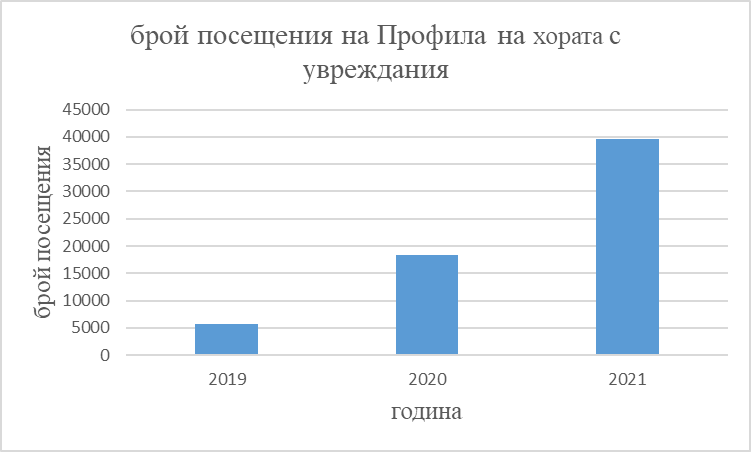 Към края на 2021 година АХУ има сключени споразумения за предоставяне и обмен на данни с НОИ, НЕЛК, НАП, АЗ, АСП, ДАЗД и МОН. Информацията, събирана в информационната система от тях се използва при подобряване на процеса по разработка и повишаване ефективността от изпълнението и контрола по изпълнението на политиката за хората с увреждания. Тя подпомага повишаването на административния и управленски капацитет на АХУ в анализирането, планирането и изпълнението на държавната политика за заетост на хората с увреждания на национално, областно и общинско равнище. Част от информацията, която не съдържа лични данни е обществено достъпна и може да се използва от всички заинтересувани граждани и организации. Събирането на данни в информационната система се извършва при зачитане на човешките права и основните свободи, етичните принципи, спазване на Закона за защита на личните данни и релевантната правна уредба, осигуряване на поверителност и неприкосновеност. В информационната система са предвидени различни канали на достъп, които гарантират достъпността на данните за хората с различни видове увреждания. В тази връзка се предприемат и мерки за гарантиране на пълноценното участие на хора с увреждания в процеса на събирането и изследването на данни.	През 2021 г. в изпълнение на задължението на АХУ, съгласно чл. 16, ал. 1 от Закона за българския жестов език да поддържа списък на преводачите на български жестов език (БЖЕ), възникна необходимост за създаване в Информационната система на АХУ модул за вписване и заличаване на преводачите на БЖЕ с цел поддържане на публичен Списък на лицата, извършващи преводаческа дейност от и на БЖЕ. В тази връзка бяха изградени нови модули подпомагащи работата на АХУ, а именно: 1. Модул „Списък на преводачите на български жестов език“, който  предоставя на служителите функционален набор за създаване и администриране на регистър, включващ лицата, одобрени за вписване в „Списък на преводачите на български жестов език". Модулът предоставя информация за вписаните лица, часови диапазон, през който услугата може да бъде предоставена, предпочитани области на жестов превод и други необходими данни.2. Модул „Публичен „Списък на преводачите на български жестов език"- в този модул се визуализират данни за  преводачите на български жестов език за улесняване на  избора на  заинтересованите лица.Агенция за социално подпомагане								От 2016 г. АСП внедри уеб базирана Интегрирана информационна система, която улесни събирането и обобщаването на данни, в т.ч. и за хората с трайни увреждания. Информацията се обобщава ежемесечно, на три, шест, девет месеца и годишно, като включва данни за броя на хората с трайни увреждания, както и за видовете подкрепа. АСП изготвя шестмесечен и годишен  анализ  на изпълнението на натуралните и стойностни показатели на политиките в областта на социалната закрила и равните възможности, социално включване и гарантиране правата на хора с увреждания. Агенцията за качеството на социалните услуги						В рамките на проект BG05M9OP001-3.021-0001-C01 „За по-добро качество и ефективност на социалните услуги в България“, се предвижда разработване на информационна система на АКСУ, в която доставчиците на социални услуги ще въвеждат отчетни данни. Това ще подпомогне Агенцията за осъществяване на ежегодния мониторинг на социалните услуги в страната и ще даде възможност за събиране на статистически данни в областта на социалните услуги.2. Национална експертна лекарска комисия: 						Създадената и поддържана от НЕЛК Единна информационна система на медицинската експертиза (ЕИСМЕ) функционира в Средата за междурегистров обмен на данни (RegiX), поддържана от Държавна агенция “Електронно управление”. НЕЛК поддържа три вида справки:													- Справка за всички експертни решения на лице,						- Справка за всички експертни решения, издадени за период					- Справка за последното експертно решение на лице. 						 НЕЛК осигурява достъп до данни в ЕИСМЕ на редица държавни институции (МФ, НАП, НОИ, АСП, АХУ, всички общини в България, МВР и др.) и органи, извършващи дейности в областта на хората с увреждания – предоставяне на социални помощи, подкрепа на майки на деца с увреждания, личен асистент, пенсии за инвалидност, добавка за чужда помощ и др. социални плащания и услуги.  За цялата 2021 г. са постъпили 81 искания за достъп до данни в ЕИСМЕ от държавни институции, общини и други организации. За цялата 2021 г. са направени над 740 000 проверки на данни от потребители с разрешен достъп до ЕИСМЕ през RegiX. Сред най-големите потребители на данни от ЕИСМЕ са АСП, чрез дирекциите „Социално подпомагане“, МВР, НОИ, НАП, ДАЕУ, общинските администрации в страната и други. Данните от ЕИСМЕ се предоставят и на НЦОЗА за ежегодни анализи на инвалидизацията на населението в Република България. 						Между НЕЛК и НСИ е изготвено и подписано споразумение за обработка на данни на хората с увреждания за статистически цели. С подписването на споразумението се постигат две от най-важните цели на създаването на ЕИСМЕ, а именно извършване на анализ на данни за лицата, преминали през ТЕЛК/НЕЛК за установяване на трайно намалената работоспособност/вид и степен на увреждане, които да се използват в национален план при планиране на дейности, свързани със задоволяване на техните потребности от образование, медицинска и социална рехабилитация, както и за оценка на здравния статус на населението.3. Национален център за обществено здраве и анализи: 					НЦОЗА е сред институциите (НСИ, НЕЛК, ТЕЛК и др.), с компетентност да събират, поддържат и предоставят актуални данни за информационната система за хората с увреждания, която АХУ поддържа.НЦОЗА участва в изготвянето на Годишен доклад за състоянието на здравето на гражданите в Република България и изпълнението на Националната здравна стратегия, който се публикува ежегодно след приемането му от МС, с информация за предходната година. В доклада се съдържат данни и анализ на данните за лицата с трайно намалена работоспособност/вид и степен на увреждане, по данни от Информационната система за трайна неработоспособност на населението над 16 години на НЦОЗА, базирана на ежегодната обработка на експертните решения, издадени от ТЕЛК и НЕЛК, по следните показатели:		- Брой на лицата над 16-годишна възраст с първично определена трайно намалена работоспособност/вид и степен на увреждане; 								- Брой на лицата с пожизнено определена трайна нетрудоспособност/степен на увреждане; 													- Брой на лица с потвърдена (първично освидетелстваните и преосвидетелствани) трайно намалена работоспособност /вид и степен на увреждане;					- Структура на лицата над 16 г. възраст с първично определена трайна нетрудоспособност/вид и степен на увреждане по тежест; 						- Структура на причините за трайно намалена работоспособност на лицата над 16 години;													- Освидетелствани деца до 16-годишна възраст с признати вид и степен на увреждане (над 90%, 71% - 90%, 50% - 70%, до 50%-брой, % и на 1000 население до 16 г.); 			- Структура на причините за вида и степента на увреждане при деца до 16-годишна възраст.												Данни за лицата с признати вид и степен на увреждане се публикуват в ежегодна електронна публикация „Здравеопазване“, съвместно издание на Националния статистически институт и Националния център по обществено здраве и анализи. Източник на данните са статистическите изследвания, провеждани от двете ведомства. Публикуваните данни са систематизирани, като частта „Заболеваемост на населението“ включва данни за освидетелстваните лица с призната трайно намалена работоспособност/вид и степен на увреждане по срок на инвалидност и класове болести. Електронна версия	на	изданието:https://www.nsi.bg/sites/default/files/files/publications/Zdraveopazvane_2020.pdfДанни за лицата с трайно намалена работоспособност/вид и степен на увреждане се публикуват ежегодно и в издание на МЗ и НЦОЗА „Здравеопазване Кратък статистически справочник“. Електронна версия на изданието:https://ncpha.government.bg/uploads/magazines/healthcare/healthcare_20_Bul.pdfЧлен 33 „Прилагане на национално равнище и мониторинг“1. Министерство на труда и социалната политика: 						В ЗХУ е регламентирано, че държавната политика за правата на хората с увреждания се осъществява от държавните и местните органи в сътрудничество с национално представителните организации на и за хората с увреждания, национално представителните организации на работодателите и национално представителните организации на работниците и служителите, които създават условия и съдействат за реализирането на програми и проекти в тази област.													За осъществяване на сътрудничество при разработване и провеждане на политиката за правата на хората с увреждания към Министерския съвет e създаден Национален съвет за хората с увреждания (Национален съвет), на който председател е заместник министър-председател.	Националният съвет е консултативен орган, в който участват представители на държавата, определени от Министерския съвет, национално представителните организации на и за хората с увреждания, национално представителните организации на работниците и служителите, национално представителните организации на работодателите и Националното сдружение на общините в Република България. Той предоставя становища по проектите на нормативни актове, стратегии, програми, планове и други актове, които засягат правата на хората с увреждания, а също така и си сътрудничи с органите по координация и наблюдение.	Общият брой на разгледаните проекти на нормативни актове и други документи през 2021 г. в рамките на Националния съвет е 16, в това число 10 проекта на нормативни актове, 2 проекта на план за действие и 4 проекта на други документи, засягащи правата на хората с увреждания.	Съставът на Съвета, протоколите от проведените заседанията и други съотносими документи са публикувани на интернет страницата на консултативните съвети: http://saveti.government.bg/web/cc_11/1. Съгласно чл. 33, ал.2 от КПХУ и чл. 11 от ЗХУ, през юли 2019 г. беше създаден Съвет за наблюдение, който има за цел да насърчава, защитава и наблюдава прилагането на Конвенцията. Съветът за наблюдение е с 4-годишен мандат и дейността му ще се администрира от администрацията на Омбудсмана на Република България през първата половина на мандата и от администрацията на КЗД през втората половина. 	Съгласно чл. 12 от ЗХУ Съветът за наблюдение се състои от 9 членове, както следва: двама представители, предложени от Омбудсмана на Република България, двама представители, предложени от председателя на КЗД, четирима представители на организации на и за хора с увреждания и един представител на академичните среди, номиниран от БАН. В чл. 12, ал. 2 от ЗХУ е посочено, че мандатът на Съвета за наблюдение е 4 години и започва да тече от датата на попълване на състава му. Членовете на съвета осъществяват дейността си до конституирането на новия състав. Законът изрично посочва, че в заседанията на Съвета за наблюдение могат да бъдат поканени и представители на други институции, организации, независими експерти, работодатели, синдикати и др.									Съветът за наблюдение: 										- изготвя становища, препоръки и предложения до отговорните институции за предотвратяване и преустановяване на нарушенията на правата на хората с увреждания; 		- изготвя ежегодни доклади по предприетите действия за прилагането на Конвенцията за правата на хората с увреждания; 									- осъществява периодичен преглед и оценка на националното законодателство, практики и проекти на нормативни актове за съответствие с разпоредбите на Конвенцията за правата на хората с увреждания; 										- осъществява и други дейности, свързани с насърчаване, защита и наблюдение по прилагането на Конвенцията.										По време на Председателството на Омбудсмана е разработена и приета първата методология за наблюдение на достъпността на архитектурната среда по чл. 9 от КПХУ; отправени са препоръки до ръководителите на отговорните органи за ратифициране на Факултативния протокол към КПХУ; предприети са проучвания за достъпността на архитектурната среда в Дирекциите „Социално подпомагане“ в страната.				Във връзка с постъпили жалби в институцията на омбудсмана, които са свързани с правата и интересите на значителна част от хората с увреждания, са организирани дискусии в Съвета за наблюдение и е изпращано общо становище за разрешаване на проблема.	Публикувани са три доклада за дейността на Съвета.  Публикуването на докладите съвпада с председателството на Омбудсмана. Два от тези доклади са годишни и се отнасят за дейността на Съвета. Докладите са представени в Народното събрание, съгласно изискванията на чл. 16, ал. 2 от Закона за хората с увреждания. При предаване на председателството на Комисията за защита от дискриминация е представен един обзорен доклад, който съдържа представяне на индикаторите и методологията за мониторинг на чл. 9 от КПХУ.		Дирекция „Политика за хората с увреждания, равни възможности и социални помощи“ е определена за Контактна точка за Република България по Конвенцията. В съответствие с изискванията на КПХУ, действащото национално законодателство, както и в изпълнение на определената й функция на контактна точка за прилагане на Конвенцията, през 2021 г. бяха предприети действия за изготвяне на План за действие за изпълнение на заключителните препоръки към Република България, отправени от Комитета на ООН за правата на хората с увреждания след защитата на Първия национален доклад през 2018 г. и План за действие за периода 2021-2022 г. за изпълнение на националната стратегия за хората с увреждания 2021-2030 г. Двата документа имат за цел да продължат усилията за подпомагане осигуряването на правата на всички хора с увреждания да живеят в общността чрез гарантиране на възможности за избор, прилагане на ефективни и подходящи мерки, така че хората с увреждания да бъдат мотивирани и подпомогнати за пълното им социално включване, чрез предоставяне на набор от услуги в дома, социални услуги и цялостна публична подкрепа за живот в общността. Провежданата държавна политика за правата на хората с увреждания през 2021 г. е съобразено с изискванията на КПХУ, която задължава държавите – страни по нея да създадат условия за включване и пълноценно участие на гражданското общество, по-конкретно хората с увреждания и организациите, които ги представляват, в процесите по разработване и мониторинг на тази политика.Планирани мерки относно спазване правата на хората с увреждания за 2022 г.:1. 15. Министерство на труда и социалната политика:	За 2022 г. са предвидени разработване и влизане в сила на новия механизъм за финансиране и предоставяне на помощни средства, приспособления, съоръжения и медицински изделия (ПСПСМИ) за хората с увреждания в сътрудничество с представители от всички отговорни институции, като МЗ, НЗОК, ИАЛ, АХУ и АСП, с цел изготвяне на проекти за изменение и допълнение на нормативните актове, имащи отношение към финансиране и предоставяне на ПСПСМИ. Нормативните промени ще имат за цел да облекчат процедурата за хората с увреждания, тъй като ПСПСМИ ще се определят индивидуално с медицински документ, издаден от ЛКК, ТЕЛК или НЕЛК, въз основа на конкретните им нужди и съгласно спецификация и спецификация-списък, утвърдена от НЗОК. Планира се назначаването и заявяването на конкретно ПСПСМИ да се организира в рамките на едно посещение в една институция и да отпадне необходимостта човека с увреждане да посещава различни институции, които провеждат отделни административни производства, предшестващи предоставянето на едно изделие. 	Предстоят да се извършат изменения и допълнения в ЗБЖЕ, чрез  които да се постигне по-добро регламентиране на обществените отношения, свързани с предоставянето, отчитането и контрола върху безвъзмездната преводаческа услуга на български жестов език и недопускане на нормативни противоречия. Необходимо е да бъдат отстранени съществуващите трудности при прилагането на ЗБЖЕ за постигане на прозрачност, целесъобразност и ефективност на разходваните публични средства за предоставената безвъзмездна преводаческа услуга на български жестов език на глухи и сляпо-глухи лица. По този повод следва да бъдат прецизирани конкретни разпоредби, свързани с контрола по предоставяне на безвъзмездната преводаческа услуга на български жестов език, както и въпросите, свързани с финансовото осигуряване и отчетност на преводаческата услуга,  същите следва ясно и оптимално да залегнат в закона.	 Държавна агенция за закрила на детето							 В дейността си ДАЗД се ръководи и изпълнява ангажимента си по Конвенцията на ООН за правата на детето и КПХУ, съобразно своята компетентност и правомощия. За ДАЗД гарантирането правата на всяко дете е от първостепенна важност.	Агенция за социално подпомагане								Дейността на Агенцията е насочена изцяло в услуга на хората с увреждания. Изпълнява държавната политика по социална рехабилитация и интеграция на хората с увреждания, насърчавайки равните възможности и недопускайки дискриминация. Предоставянето на финансова подкрепа има за цел да създаде условия и гаранции за равнопоставеност и пълноценно участие на хората с увреждания във всички области на обществения живот, както и за упражняване на техните права чрез осигуряване на социално-икономическа защита на тях и техните семейства. Запазва се средния брой на лицата с увреждания, които получават месечна финансова подкрепа. Агенцията напълно е изпълнила индикаторите по отношение на хората с увреждания, заложени в годишния оперативен план на АСП за 2021 г.Агенция за качеството на социалните услуги						      	По отношение на планираните за 2022 г. мерки, свързани със спазване правата на хората с увреждания АКСУ ще продължи да осъществява контрол и мониторинг на социалните услуги на територията на страната с оглед спазването на стандартите и критерии за качество и ефективност на социалните услуги, предоставяни от доставчиците на социални услуги. В рамките на тези дейности обект на контрол са спазването на правата на всички потребители на услуги, в т.ч. и на хората с увреждания.	Агенция по заетостта									Изпълнява действията, насочени към хората с увреждания, в съответствие с изискванията на Националната стратегия за заетост на хората с увреждания 2021-2030 г. и с КПХУ. Трудовата реализация на хората с увреждания е един от основните инструменти за пълноценното им социално приобщаване. Участва в Националната програма "Кредит без лихва на хора с увреждания", чиято цел е осигуряване на заетост, равнопоставеност и създаване на условия за водене на пълноценен живот и трудова реализация на хора с увреждания, както и няколко други като: Национална програма "Асистенти на хора с увреждания" и „Помощник-възпитател", която е насочена към подпомагане на физическото, социалното, емоционалното и интелектуалното развитие на деца с увреждания.	Агенция за хората с увреждания	През 2022 г. АХУ ще продължава да изпълнява държавната политика по отношение трудовата заетост, рехабилитацията и пълноценната социална интеграция на хората с увреждания в обществения живот на страната.По програма “Стимулиране на заетостта на хората с увреждания в специализирана работна среда“ са предвидени за финансиране средства в размер на 1 500 000 лв. Чрез програмата се цели осигуряване трудова заетост на хора с трайни увреждания, чрез финансиране на проекти със социална и стопанска насоченост на специализирани предприятия и кооперации на хората с увреждания. Предвижда се да се открият 30 работни места за хора с трайни увреждания, да се осигурят и/или подобрят условията на труд в специализирана работна среда за 360 лица и технологично да се обновят 10 специализирани предприятия и кооперации на хора с увреждания.По програма “Стимулиране на заетостта на хората с увреждания в обичайна работна среда“ са предвидени за финансиране средства в размер на 3 014 600 лв. Чрез програмата се цели насърчаване и подпомагане на работодателите, съответно органите по назначаване, за създаване на условия за заетост, наемане на работа и/или повишаване на пригодността за заетост на хората с трайни увреждания. Предвижда се да се открият 500 нови работни места за хора с увреждания.АХУ извършва услуги по възстановяване на 50 на сто от внесените от работодателя осигурителни вноски за ДОО, ЗЗО, ДЗПО за работещите в специализираните предприятия и кооперации на хората с увреждания и 30 на сто от осигурителните вноски за работодатели по НПЗХУ. Предвидената сума за финансиране е 2 840 000 лв. Осигуряват се средства за социална интеграция, рехабилитация, инвестиции и подходяща работна среда за хората с трайни увреждания. Очаква се 72 работодатели да се възползват от преференцията. По програма „Започване и развитие на самостоятелна стопанска дейност на хората с трайни увреждания” са предвидени средства в размер на 600 000 лв. и се очаква 27 лица с трайни увреждания да стартират самостоятелна стопанска дейност.По програма „Стимулиране на неправителствения сектор за създаване на условия за социално приобщаване на хората с увреждания“ са предвидени за финансиране средства в размер на 270 000 лв. Цели се постигане на ефективно пълноправно включване на хората с увреждания във всички сфери на обществения живот и се очаква 3600 лица с увреждания да бъдат включени в мероприятия за рехабилитация и социална интеграция.По програма “Изграждане на достъпна среда за хората с увреждания” са предвидени средства за финансиране 500 000 лв. и ще бъде изграден достъп до 9 културни, исторически или спортни обекти.С програмата „Създаване на центрове за защитена заетост на хора с множество трайни увреждания” се осигурява заетост за хора с множество трайни увреждания, съгласно чл. 51 от ЗХУ и средствата за финансиране са 600 000 лв. Създадени са 2 центъра за защитена заетост и са осигурени възможности за 30 лица с множество трайни увреждания за извършване на продуктивна дейност.2. Министерство на икономиката и индустрията: 						По отношение на планираните през 2022 г. дейности, свързани с правата на хората с увреждания се предвижда:											- след приемане на Устройствения правилник на МИИ ще се определи процентът от длъжностите по служебно и трудово правоотношение за трудоустрояване на лицата с трайно намалена работоспособност;										- осигуряване на възможност за работа от разстояние в домашна среда, съгласно функциите в Устройствения правилник на министерството и утвърдените длъжностни характеристики на служителите, вкл. и на служителите с увреждания.Патентно ведомство											По отношение на предвидените мерки за 2022 г., се предвижда включване на трима служители от ЦАО в обучителен курс на Института по публична администрация „Работа граждани с увреждания“.Българска агенция за инвестиции								За подобряване на обслужването на хора с увреждания и изпълнение на политиките, свързани с тях, през 2022 г. БАИ предвижда прилагане на комплексен подход, в т. ч. провеждане на обучения на служителите за ефективно общуване с хора със специфични потребности при осъществяване на административното обслужване и др.3. Министерство на транспорта и съобщенията:ДП „Национална компания „Железопътна инфраструктура“			Обектите, планирани за изпълнение до края на 2022 г., свързани със спазване правата на хората с увреждания, са както следва:									- Железопътна спирка Товарна гара Русе - изграждане на два перона, изграждане на безпрепятствени маршрути, позволяващи движения на инвалидни колички до перон 1, изграждане на рампи и тактилни обозначения на безпрепятствените маршрути с цел осигуряване на достъпна среда на лица с намалена подвижност;					- Железопътна гара Орешец - възстановяване настилката около приемно здание, включително тактилни плочи;										- Железопътна гара Яна - възстановяване настилката на втори перон, включително тактилни плочи;												- Железопътна гара Петко Каравелово - възстановяване настилката на първи перон, включително тактилни плочи, изграждане на санитарен възел за и изграждане на подход за лица с намалена подвижност;										- Железопътна гара Исперих - изграждане на санитарен възел;				- Железопътна гара Янтра - възстановяване настилката на първи перон, включително тактилни плочи;												- Железопътна гара Исперих - обособяване на санитарен възел за лица с намалена подвижност;													- Железопътна гара Вълчи дол - възстановяване настилката на първи перон, включително тактилни плочи;										- Железопътна гара Кърджали - изграждане на подход до приемно здание и първи перон и изграждане на санитарен възел;										- Железопътна гара Дреновец - изграждане на санитарен възел за лица с намалена подвижност;													- Железопътна гара Две Могили - ремонт на перон;						- Спирка Цепина - осигуряване на достъп до приемно здание и перони;			- Спирка Хаджиево - осигуряване на достъп до приемно здание и перони;			- Ремонт на жп спирка Василовци;									- Ремонт на перон на жп спирка Лазар Пампоров.						С финансиране от Републикански бюджет се предвижда да бъдат рехабилитирани и модернизирани, включително изискванията за достъпност на лица с намалена подвижност и лица с увреждания, следните гари: Ямбол, Айтос, Септември и Шумен. По мярката са заложени дейности по реконструкция на гарови комплекси Искър, Стара Загора и Нова Загора. Предвижда се след изпълнение на реконструкцията трите гари да отговарят на изискванията на техническата спецификация за оперативна съвместимост на националната железопътна мрежа с железопътната система в рамките на ЕС за лица с намалена подвижност и лица с увреждания.ДП „ Пристанищна инфраструктура“Мерки относно спазване правата на хората с увреждания за 2022 г.:				- Изпълнение на задълженията на ДП „Пристанищна инфраструктура“, в качеството му на работодател, за определяне на квоти и назначаване на хора с трайни увреждания, съгласно изискванията на ЗХУ.											- Осигуряване на достъпна среда за хора с увреждания до обекти с обществен достъп в българските пристанища за обществен транспорт, изпълнявани по годишните инвестиционни програми на ДП „Пристанищна инфраструктура“.4. Министерство на културата: 									За 2022 г. МК е планирало комплекс от мерки в областта на правата на хората с увреждания, отнасящи се до член 30 от Конвенцията – „Участие в културния живот, почивка, свободно време и спорт “:											- С цел осигуряване на равни възможности за по-широк достъп до култура и културно наследство за хората с увреждания и създаване на условия за тяхната творческа изява и развитие, МК предлага, в партньорство с музеи, галерии, културни институти, НПО, читалища, библиотеки и издателства, да продължи своята дейност в подкрепа на творчески проекти, свързани с изявата и  развитието на творческия потенциал, достъпа до културното наследство и участието в културния живот на хора с увреждания. Предвижда се да бъде оказана подкрепа  на творчески проекти в областта на културното наследство, сценичните изкуства, любителското изкуство, библиотечното дело, издателската дейност и книгоразпространението в рамките на бюджета по регулярни и допълнителни програми на МК. Индикатор за постигнатите резултати ще бъде броят финансирани проекти във всяка една от посочените области.											- През 2022 г. МК ще продължи да работи за поетапното изпълнение на Програма PA14 “Културно предприемачество, наследство и сътрудничество“, която се фокусира върху ролята на културата и културното наследство като ресурси за местно и регионално развитие. Основната насоченост на Програма РА14 е намаляване на икономическите и социалните различия в обществото. По Програмата ще се подкрепят проекти, които подобряват условията на представяне на колекции на музеи, галерии и библиотеки, които осигуряват достъп до изкуства и култура извън градските центрове, както и проекти, които документират културната история на социални, етнически и културни малцинства и групи.														5. Министерство на здравеопазването:	До края на планирания период – 2023 г. предстои да се разработят специфични програми за абилитация, които да отговарят на потребностите на хората с увреждания, като за целта ще бъдат привлечени в обсъжданията, както хората с увреждания, така и медицинските специалисти от експертните съвети към министъра на здравеопазването, за да се постигне очакваната ефективност от реализирането на тази мярка.					Освен подкрепата за промяна на методиката за оценка на трайно намалената работоспособност от Национално представителните организации на и за хората с увреждания, министерството не работи по отделна стратегия за хората с увреждания, но подчертава, че българското законодателство и приетите стратегически документи, регламентиращи сектор „Здравеопазване“ и очертаващи развитието му в следващите години, са съобразени със специфичните потребности на хората с увреждания. 6. Национална експертна лекарска комисия:							През 2022 г. НЕЛК планира:									- актуализация на данни за лице с увреждане, което, след проверка в ЕИСМЕ през „Профила на човек с увреждане“ в портала на АХУ или през „Справки за физическо лице“ в Системата за сигурно електронно връчване не открива собствени данни (експертно решение) по повод освидетелстване/ преосвидетелстване по отношение на трайна неработоспособност/ вид и степен на увреждане; 										- поддържане на електронно досие на всеки човек с увреждане, преминал през системата за медицинска експертиза /ТЕЛК, РКМЕ, НЕЛК, НОИ и др./ по повод освидетелстване/преосвидетелстване по отношение на трайна неработоспособност/вид и степен на увреждане, за което се поддържа информация в ЕИСМЕ, с което се дава възможност за изготвянето на справки и анализи в изпълнение на нормативната уредба, предоставяне на данни по сключени споразумения за съвместно администриране/обработване на данни за лицата с увреждания с държавни органи, предоставяне на данни към заинтересовани държавни органи посредством средата за междурегистров обмен на данни RegiX и други;  			- поддържане на набори от данни от обществен интерес в областта на медицинската експертиза на Портала за отворени данни (Достъп до публични данни в Република България в отворен и машинночетим формат). Към настоящия момент НЕЛК поддържа набори от данни за ТЕЛК в страната, с тенденция да се разширява обхвата на данните.7. Национален център за обществено здраве и анализи: 					За 2022 г. НЦОЗА планира: 									- участие в попълването на Списък с въпроси преди докладването, отговорите на които е изготвянето на Доклад с информация за изпълнение на препоръките на Комитета на ООН за правата на детето от Консолидирания трети, четвърти и пети периодичен доклад за България от 2016 г. включително и за правата на децата с увреждания;						- участие в адаптирането на Програма за обучение на полагащи грижи за деца със затруднения в развитието/ аутизъм на СЗО и Autism Speaks, координирано от УНИЦЕФ и ДАЗД (експертна оценка, пилотното тестване, провеждане на обучения от сертифициран обучител и др.);												- участие в изготвяне на финалния вариант на Тематичен доклад за хората с увреждания: „Ключови показатели за социално включване и основни права в България“ по проект на НСИ;												- участие в изготвяне на методични материали и стандартизирана документация за устойчивост и качество на услугата ЦКОДУХЗ на национално ниво;					- провеждане на курс за продължаващо обучение на специалисти от ДМСГД и ЦКОДУХЗ „Деинституционализация и превенция на институционализацията на деца в ранна възраст”;													- провеждане на курс за продължаващо обучение на медицински и немедицински специалисти от детски ясли, детски градини, общопрактикуващи лекари и педиатри от извънболничната медицинска помощ „Ранно детско развитие-особености, ранно откриване и превенция на нарушения“.По отношение на Национален служебен регистър на лица с психични разстройства, в рамките на експертни работни групи с участието на представители и на други институции е предложено чл. 147а. от Закона за здравето, който определя изграждането на този регистър на територията на НЦОЗА, да бъде променен, тъй като в нарушение на член 5, ал. 2 от КПХУ. Изготвена е нова формулировка на съдържанието на съществуващия в Закона за здравето член. Предстои законодателната власт да внесе необходимата промяна в Закона за здравето. Към този момент в Р България не съществува и не се поддържа Национален служебен регистър на лица с психични разстройства. 	8. Министерство на финансите:	Няма разработена отделна стратегия, но се спазват политиките за правата на хората с увреждания и изискванията на Конвенцията за правата на хората с увреждания. Разполагат с координатори по правата на хората с увреждания от второстепенните разпоредители към техния бюджет.	Национална агенция за приходите	НАП няма отделна стратегия насочена към хората с увреждания, но се придържа към правилата, утвърдени в Националната стратегия за хората с увреждания. През 2022 г. са планирани:													- изпълнението на обект: „Основен ремонт на новопридобит имот на ТД на НАП Варна, в който са заложени всички изисквания на нормативната уредба, свързани с осигуряване на достъпна среда за хората с увреждания; 									- обществени поръчки, запазени за специализирани предприятия или кооперации на хората с увреждания, в това число доставки на поздравителни картички, светлоотразителни жилетки, знамена, архивни кутии и други.Агенция "Митници"										През 2022 г. е предвидено обучение в ИПА за служителите в Централно митническо управление и териториалните дирекции на АМ, работещи в ЗАО на тема „Работа с граждани с увреждания“, с оглед повишаване информираността и качеството на обслужване на хората със зрителни и слухови проблеми. След завършването на обучението служителите на АМ, работещи в ЗАО ще са запознати с основните нормативни актове и изисквания за работа с граждани с увреждания; ще имат познания относно особеностите при работа с граждани с увреждания, както и ще бъдат обучени да прилагат модерни средства при комуникацията с хора с увреждания.Агенция по обществени поръчки									За 2022 г. ръководството на АОП планира запазване и продължаване на предприетите през 2021 г. действия, свързани със спазване на правата на хората с увреждания.	9. Министерство на регионалното развитие и благоустройство изпълнява Националната стратегия за хората с увреждания.														10. Министерство на околната среда и водите, съобразно функционалните си компетентности, не е между водещите институции за прилагането на КПХУ. Въпреки това, в процеса на изпълнение на политиките и целите за ООН – за осигуряване на достъп до физическата среда, до информационни, комуникационни и  административни услуги и за предоставяне на възможност на хората с увреждания да се възползват най-пълно от всички свои основни права и свободи. 																							11. Министерство на образованието:	Цялостната политика на Министерството на образованието и науката е насочена към създаване на условия за развитие на приобщаващото образование като процес на осъзнаване, приемане и подкрепа на индивидуалността на всяко дете или ученик чрез включване на ресурси, насочени към премахване на пречките пред ученето и научаването и към създаване на възможности за развитие и участие на децата и учениците във всички аспекти на живота на общността.	12. Министерство на транспорта и съобщенията:	Министерството няма разработена отделна стратегия за хората с увреждания. Изпълнява Националната стратегия за хората с увреждания.	13. Министерство на културата:	Министерството подкрепя активно правата на хората с увреждания в рамките на своята компетентност и работи по Националната стратегия, чрез отделни мерки.	14. Министерство на туризма спазва изискванията на КПХУ и Националната стратегия за хората с увреждания.	15. Министерство на младежта и спорта:	ММС ежегодно реализира „Програма за развитие на спорта за хора с увреждания“, по две направления: „Спортно-състезателна дейност на хора с увреждания“ и „Спорт в свободното време за хора с увреждания“. Основна цел на Програмата е подобряване на условията и осигуряване на възможност за адаптирана физическа активност, практикуване на спорт и участие в спортни прояви и състезания на хора с увреждания с оглед подобряване качеството на живота им и социална интеграция.	16. Национален осигурителен институт:	НОИ се придържа към нормативния регламент за защита правата на хората с увреждания спрямо Националната стратегия за хората с увреждания. Според отчета от НОИ за 2020 г. и 2021 г. има тенденция за намаляване на броя лица, получаващи лична пенсия за инвалидност и броя лица, получаващи добавка за чужда помощ.Изводи:В заключение може да се отбележи следното:1. Националната политика за правата на хората с увреждания се основава на развита, разнообразна и широко обхватна стратегическа рамка и нормативна уредба. Силна страна на тази политика е ежегодното увеличаване на необходимото финансово осигуряване чрез държавния бюджет и финансиране със средства по различни европейски финансови инструменти, което е предпоставка за нейната устойчивост.2. Силен акцент в оформянето на националната политика е борбата със социалната изолация и респ., създаването на условия за социално включване на хората с уреждания. Към това са насочени както мерките и програмите, които имат активен/активиращ характер (в областта на трудовата заетост и професионалното обучение, образованието, социалната интеграция, част от социалните услуги), така и тези, които имат компенсаторен характер (в областта на общественото и здравното осигуряване, на социалното подпомагане). Комбинирането на активни и компенсаторни политики е друга важна положителна черта на националната политика по отношение на хората с увреждания.3. Важна положителна черта е прилагането на принципа на партньорство при формирането и осъществяването на политиката, програмите и мерките по отношение на хората с увреждания. Има се предвид напр. ролята на Националния съвет за хората с увреждания и участието на национално представителните организации на и за хората с увреждания в него, като по този начин подпомагат процесите по подготовката на стратегически и нормативни актове и други документи, имащи отношение към тази политика. Друг пример е разширяващото се участие на частния сектор в непосредственото предоставяне на услуги за тази група от населението. 4. Координацията между актовете, формиращи стратегическата рамка на националната политика по отношение правата на хората с увреждания, както и координацията на оперативното осъществяване на политиките в различни области е институционално зависима, т.е. наличието на координиращ център е организационно-управленска предпоставка за постигане на съгласуваност, последователност и комплексност още на фазата на формиране на политиката. Това, от своя страна, е предпоставка за постигане на съгласуваност и комплексност и в другите фази на политическия цикъл (осъществяване, мониторинг и пр.).5. Важни положителни промени през последните години са свързани със стремежа към  по-добро насочване на помощите и облекченията към хората с увреждания и техните семейства. Това съответства на по-високите нужди и по-голямата уязвимост на тази група хора. В контекста на общата реформа към финансова децентрализация и деинституционализация на социалните услуги се засилва ролята на услугите в общността, като във все по-голяма степен те придобиват индивидуален характер, което съответства на модерните концепции за развитие на услугите.6. Въпреки усилията за промяна (пример: интегрираното образование на децата със специфични образователни потребности; провеждането на индивидуална оценка на хората с увреждания, все още в обществото, а и на институционално ниво доминира възгледа за „обгрижване” на хората с увреждания. Без да се отрича необходимостта от предлагане и оказване на достъпни услуги, съответстващи на нуждите на тези хора, на заден план стои премахването на различните бариери, което да способства за развитие и използване на техния личностен потенциал и за тяхната интеграция.7. Отчетено е, че няма приети отделни концепции за прилагане на чл. 20, 25 и 26 от Конвенцията, но подчертаваме, че българското законодателство и приетите стратегически документи, регламентиращи сектор „Здравеопазване“ и очертаващи развитието му в следващите години, са съобразени със специфичните потребности на хората с увреждания.8. Въпросът с координацията е ключов в такава разнообразна, сложна и чувствителна област като формирането и провеждането на държавната политика за хората с увреждания. Почти всички държавни институции имат ангажименти в това отношение. На практика обаче липсва единен център, който да координира формирането и осъществяването на отделните „секторни” политики и мерки от гледна точка на правата на хората с различен тип трайни увреждания и на целите, принципите и задачите на държавната политика спрямо отделните групи хора с увреждания. В мониторинга по изпълнение на политиките за правата на хората с различни трайни увреждания следва да бъдат включени по-активно самите представителни организации на хората с увреждания, за да се предотврати създаването на институционална зависимост и субективизъм, които в крайна сметка водят до отчужденост, неприемане и дори негативна реакция към иначе смислената  държавна политика за поддържане на заетост и социално подкрепа. Решаването на тези въпроси са от съществено значение за повишаване общата ефективност и ефикасност на националната политика в тази област.Използвани съкращения на институцииАДФИ	Агенция за държавна финансова инспекцияАЗ		Агенция по заетосттаАКСУ		Агенция за качество  на социалните услугиАМ		Агенция „Митници“АОП		Агенция по обществени поръчкиАППК	Агенция за публични предприятия и контролАСП		Агенция за социално подпомаганеАХУ		Агенция за хората с уврежданияБАИ		Българска агенция за инвестицииБИМ 		Български институт по метрологияДАЗД		Държавна агенция за закрила на дететоДАМТН	Държавна агенция за метрологичен и технически надзор ДКСБТ	Държавна комисия по стоковите борси и тържищаИАБСА	Изпълнителна агенция „Българска служба за акредитация"ИА ГИТ	Изпълнителна агенция „Главна инспекция по труда“ИАНМСП 	Изпълнителна агенция за насърчаване на малките и средните предприятияИА  ОСЕС	Изпълнителна агенция „Одит на средствата от ЕС“КЗП		Комисия за защита на потребителитеМЗ		Министерство на здравеопазванетоМИИ		Министерство на икономиката и индустриятаМК		Министерство на културатаММС		Министерство на младежта и спортаМОН		Министерство на образованието и науката	МОСВ	Министерство на околната среда и водитеМРРБ		Министерство на регионалното развитие и благоустройствоМТ		Министерство на туризмаМТС	Министерство на транспорта и съобщениятаМТСП	Министерство на труда и социалната политикаМФ		Министерство на финанситеНАП		Национална агенция по приходитеНЕЛК 	Националната експертна лекарска комисияНОИ		Националният осигурителен институтНСОРБ	Националното сдружение на общините в Република БългарияНЦОЗА	Национален център по обществено здраве и анализиООН		Организация на обединените нацииПВ 		Патентно ведомство								          ТЕЛК		Териториална експертна лекарска комисия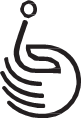 МИНИСТЕРСТВО НА ТРУДА И СОЦИАЛНАТА ПОЛИТИКААГЕНЦИЯ ЗА ХОРАТА С УВРЕЖДАНИЯБрой лица към 31.12.2020 г.98 850Брой лица към 30.06.2021 г.100 486Брой лица към 31.12.2021 г.98 617Програма/мярка /схемаБрой включени в заетост лица с уврежданияМерки по ЗНЗ374чл. Зб, ал. 12чл. Зб, ал.2бчл. 411чл. 461чл. 46а3чл. 5011чл. 51, ал. 120чл. 51, ал. 2220чл. 52, ал. 184чл. 53а1чл. 55а13чл. 55в9чл. 55г2чл. 55д1Програми за обучение и заетост, финансирани от ДБ1 525НП "Заетост и обучение за хора с трайни увреждания"905Регионални програми за заетост237Програма за обучение и заетост на продължително безработни235Национална програма "Помощ за пенсиониране"97Програма "Старт на кариерата"12Проект "Възможност за реализация"9Проект "Хоризонти 6"9Програма "Мелпомена"7Национална програма "Активиране на неактивни лица"5Проект "Адаптация към новите условия"4Проект "Красива България"2Проект "Алтернатива за теб"1Проект "Скорости"1Проект "Нови умения и компетентности"1Схеми за заетост, финансирани от ЕСФ чрез ОПРЧР1032Схема "Заетост за теб"754Схема "Обучение и заетост - Компонент II"64Проект "Родители в заетост"174Схема "Младежка Заетост"40Схема "Обучения и заетост на младите хора-Компонент II"0Всичко включени хора с увреждания през 2021 г.2 931ПоказателигодинагодинагодинагодинагодинаПоказатели20172018201920202021Средногодишен брой регистрирани безработни    236 752  202 994   185 266     241413      181486от тях хора с увреждания    13 466  13 628     11 87312 42811 996Дял на лицата с увреждания, %5,76,76,45,16,6Показатели2021 г.    Прираст спрямо 2020г.    Прираст спрямо 2020г.2020 г.Показатели2021 г.Брой%2020 г.  Хора с увреждания, 11 996-432-3.512 428От тях: Жени5 898-205-3.36 210   Образователна структура   Образователна структура   Образователна структура   Образователна структура   Образователна структураВисше1 440-76-5.01 516Средно7 042-18-0.257 060Средно професионално5 278-78-1.55 356Основно2 14739522.51 752Начално и по-ниско1 367-733-34,92 100   Професионална структура   Професионална структура   Професионална структура   Професионална структура   Професионална структураРаботническа4 0191173,03 902Специалисти2 891-266-8.43 157Без квалификация5 086-283-5,35 369    Възрастово разпределениеДо 24 г., вкл.210-51-19,5261До 29 г., вкл.503-86-14,6589Над 50 г.7 771-436-5,38 207ПоказателиСъстояниекъм31.12.2020Състояниекъм30.06.2021Състояниекъм31.12.2021Брой лица, получаващи лична пенсия за инвалидност, в т.ч.:428 225422 238418 062- Пенсия за инвалидност поради общо заболяване370 976365 349361 567- Пенсия за инвалидност поради общо заболяване за лицата по чл. 69 от КСО444340- Пенсия за инвалидност поради трудова злополука и професионална болест4 7854 7104 543- Пенсия за военна инвалидност1 8311 7881 710- Пенсия за гражданска инвалидност121114111- Социална пенсия за инвалидност50 46850 23450 091Брой лица, получаващи добавка за чужда помощ, в т.ч.:71 36760 08866 388- от ДОО71 35860 08066 382- от УчПФ986            Закон за хората с уврежданияСредномесечен брой лица за периода януари-декември 2021 г.ИзплатенасумаобщоМесечна финансова подкрепа за хора с трайни увреждания по ЗХУМесечна финансова подкрепа за хора с трайни увреждания по ЗХУИзплатенасумаобщоСредномесечен брой лица665 473460 374 297 лв. в. т.ч. по чл. 70, т. 1 от ЗХУ - от 50 до 70,99% степен на увреждане – 7% от ЛБ 223 087460 374 297 лв. получаващи по-благоприятен размер386460 374 297 лв. в. т.ч. по чл. 70, т. 2 от ЗХУ - от 71 до 90% степен на увреждане – 15% от ЛБ 283 844460 374 297 лв. получаващи по-благоприятен размер14 711460 374 297 лв. в. т.ч. по чл. 70, т. 3 от ЗХУ - над 90% степен на увреждане – 25% от ЛБ                                              120 907460 374 297 лв. в. т.ч. по чл. 70, т. 4 от ЗХУ -  над 90% степен на увреждане с ЧП, които получават пенсия за инвалидност поради общо заболяване или трудова злополука или професионална болест – 30% от ЛБ 24 088460 374 297 лв. в в. т.ч. 3.5. По чл. 70, т. 5 от ЗХУ - над 90% степен на увреждане с ЧП, които получават социална пенсия за инвалидност –                               57% от ЛБ 13 547460 374 297 лв. Целеви помощи по ЗХУСредномесечен брой лица за януари-декември 2021 г.460 374 297 лв. Средномесечен брой лица8 057460 374 297 лв. 1. Осигуряване на помощни средства, приспособления, съоръжения и медицински изделия (ПСПСМИ)6 601460 374 297 лв. в т.ч. брой деца298460 374 297 лв. 2. Покупка на лично моторно превозно средство6460 374 297 лв. 3. Приспособяване на жилище   12460 374 297 лв. 4. Балнеолечение и/или рехабилитационни услуги2 817460 374 297 лв. 4.1. Балнеолечение и/или рехабилитационни услуги по чл.76, ал.6 от ЗХУ808460 374 297 лв. 5. Наем на общинско жилище1 152460 374 297 лв. 